Муниципальное бюджетное общеобразовательное учреждение«Лесокамская основная общеобразовательная школа»Образовательная программа дошкольного образованияДошкольные группыМБОУ «Лесокамочка» п.Гайны - 2023 гОсновные понятия и сокращения используемые в Образовательной программе дошкольного образования МБОУ «Лесокамочка» Взрослые – родители (законные представители) и совершеннолетние члены семьи, принимающие участие в воспитании детей младенческого, раннего и дошкольного возрастов, а также педагогические работники, реализующие образовательную программу ДО.ДО – дошкольное образование.ДОО/ДОУ – организации (всех форм собственности), осуществляющие образовательную деятельность, – образовательные организации, а также организации, осуществляющие обучение или индивидуальные предприниматели, реализующие образовательные программы дошкольного образования и осуществляющие присмотр и уход за детьмиЗакон об образовании ‒ Федеральный закон от 29.12.2012 г. № 273-ФЗ «Об образовании в Российской Федерации».КРР – коррекционно-развивающая работа.НОО – начальное общее образование.ОВЗ – ограниченные возможности здоровья.ООП – особые образовательные потребности.Педагог – педагогический работник – физическое лицо, которое состоит в трудовых, служебных отношениях с организацией, осуществляющей образовательную деятельность, и выполняет обязанности по обучению, воспитанию обучающихся и (или) организации образовательной деятельности (Пункт 21 статьи 2 Федерального закона от 29.12.2012 г.№ 273-ФЗ «Об образовании в Российской Федерации»). ПМПК – Психолого-медико-педагогическая комиссия. ППК – Психолого-педагогический консилиум.Программа – образовательная программа дошкольного образования, разработанная в организации, осуществляющей образовательную деятельность и реализующей образовательные программы дошкольного образования.Адаптированная программа – образовательная программа, разработанная в организации, осуществляющей образовательную деятельность, в соответствии с ФАОП ДО для обучающихся раннего и дошкольного возраста с ограниченными возможностями здоровья.Программа воспитания – Федеральная рабочая программа воспитания.РАС – расстройство аутистического спектра.Родители	–   родители   (законные	представители) детей младенческого, раннего и дошкольного возрастов.РППС – развивающая предметно-пространственная среда.РФ – Российская Федерация.СанПиН – санитарные правила и нормы. СанПиН 1.2.3685-21 – Санитарные правила и нормы СанПиН 1.2.3685- 21 «Гигиенические нормативы и требования к обеспечению безопасности		и		(или)	безвредности	для	человека	факторов	среды	обитания», утвержденные постановлением Главного государственного санитарного врача Российской Федерации от 28.01.2021 г. № 2 (зарегистрировано Министерством юстиции Российской Федерации 29.01.2021 г., регистрационный № 62296), действующим до 1 марта 2027 года. СанПиН 2.3/2.4.3590-20 –СанПиН 2.3/2.4.3590-20 «Санитарно- эпидемиологические требования	к		организации	общественного		питания		населения»,	утвержденным постановлением Главного государственного санитарного врача Российской Федерации от 27.10.2020 г. № 32 (зарегистрировано Министерством юстиции Российской Федерации 11.11.2020 г., регистрационный № 60833), действующим до 1 января 2027 годаСП 2.4.3648-20 – Санитарно-эпидемиологические требования ‒ Санитарные правила СП 2.4.3648-20 «Санитарно-эпидемиологические требования к организациям воспитания и обучения, отдыха и оздоровления детей и молодежи», утвержденные постановлением Главного государственного санитарного врача Российской Федерации от 28.09.2020 г. №28 (зарегистрировано Министерством юстиции Российской Федерации 18.12.2020 г., регистрационный № 61573), действующим до 1 января 2027 года.УМК – учебно-методический комплект.ФАОП ДО – Федеральная адаптированная образовательная программа дошкольного образования.ФГОС ДО – Федеральный государственный образовательный стандарт дошкольного образования.ФОП ДО – Федеральная образовательная программа дошкольного образования, Утвержденная приказом Министерства просвещения Российской Федерации от 25.11.2022 г №1028ЧБД – часто болеющие дети.ЭСО – Электронные средства обучения.Общие положенияОбразовательная программа дошкольного образования (далее Образовательная программа, Программа) - это нормативно-управленческий документ дошкольного уровня образования МБОУ «Лесокамочка» детский сад (далее ДОО/ДОУ), определяющий объем, содержание дошкольного образования (далее ДО) в соответствии с направлениями развития ребенка от 1,5 лет до 8 лет в пяти образовательных областях(модулях): социально-коммуникативное развитие, познавательное развитие, речевое развитие, художественно-эстетическое развитие, физическое развитие., а так же организацию образовательной деятельности (далее ОД), возрастные нормативы развития, и планируемые результаты освоения Образовательной программы.Образовательная программа разработана в соответствии с федеральным государственным образовательным стандартом дошкольного образования (далее - ФГОС ДО) и федеральной образовательной программой дошкольного образования (далее – ФОП ДО).Образовательная программа реализует основополагающие функции уровня дошкольного образования Российской Федерации:Обучение и воспитание ребенка дошкольного возраста как Гражданина Российской Федерации, формирование основ его гражданской и культурной идентичности на соответствующем его возрасту содержании доступными средствами.Создание единого ядра содержания дошкольного образования (далее – ДО), ориентированного на приобщение детей к традиционным духовно-нравственным и социокультурным ценностям российского народа, воспитание подрастающего поколения как знающего и уважающего историю и культуру своей семьи, большой и малой Родины.Создание единого федерального образовательного пространства воспитания и обучения детей от рождения до поступления в начальную школу, обеспечивающего ребенку и его родителям (законным представителям) равные, качественные условия ДО, вне зависимости от места проживания.Образовательная программа направлена на:создание условий развития ребенка, открывающих возможности его позитивной социализации, его личностного развития, развития инициативы творческих способностей на основе сотрудничества со взрослыми и сверстниками и соответствующими возрасту видами деятельности;создание развивающей образовательной среды, которая представляет собой систему условий социализации и индивидуализации детей.В Образовательной программе две части: Обязательная часть и часть формируемая участниками образовательных отношений. Обязательная часть Образовательной программы составляет не менее 60% от общего объема, а часть формируемая участниками образовательных отношений не более 40% .Обязательная часть разработана в соответствии с ФОП ДО и оформляется в виде ссылки на нее. Часть формируемая участниками образовательных отношений и разработана с использованием парциальной образовательной программой дошкольного образования «\От рождения до школы» ориентированной на национальную, социокультурную, региональную специфику и сложившиеся традиции ДОО и оформляется в виде ссылки на данную программу. Обе части являются взаимодополняющими и необходимыми.Образовательная программа включает три основных раздела: целевой, содержательный и организационный, в каждом разделе отражается обязательная часть и часть, формируемая участниками образовательных отношений. Приложением кобразовательной программе разработаны Рабочие программы по организации образования детей каждой возрастной категории.В целевом разделе, Образовательной программы представлены: цели, задачи, принципы ее формирования; планируемые результаты освоения Образовательной программы в младенческом, раннем, дошкольном возрастах, а также на этапе завершения освоения Образовательной программы; характеристики особенностей развития детей младенческого, раннего и дошкольного возрастов, подходы к педагогической диагностике планируемых результатов.Содержательный раздел Образовательной программы включает задачи и содержание образовательной деятельности по каждой из образовательных областей для всех возрастных групп обучающихся (социально-коммуникативное, познавательное, речевое, художественно-эстетическое, физическое развитие). В нем представлены описания вариативных форм, способов, методов и средств реализации Образовательной программы; особенностей образовательной деятельности разных видов и культурных практик и способов поддержки детской инициативы; взаимодействия педагогического коллектива с семьями обучающихся; направления и задачи коррекционно-развивающей работы (далее ‒ КРР) с детьми дошкольного возраста с особыми образовательными потребностями (далее- ООП) различных целевых групп, в том числе детей с ограниченными возможностями здоровья (далее – ОВЗ) и детей-инвалидов.В содержательный раздел Образовательной программы входит рабочая программа воспитания, которая раскрывает задачи и направления воспитательной работы, предусматривает приобщение детей к российским традиционным духовным ценностям, включая культурные ценности своей этнической группы, правилам и нормам поведения в российском обществе.Организационный раздел Образовательной программы включает описание психолого-педагогических и кадровых условий реализации Образовательной программы; организации развивающей предметно-пространственной среды (далее – РППС) в ДОО; материально-техническое обеспечение Программы, обеспеченность методическими материалами и средствами обучения и воспитания. Раздел включает перечни художественной литературы, музыкальных произведений, произведений изобразительного искусства для использования в образовательной работе в разных возрастных группах, а также перечень рекомендованных для семейного просмотра анимационных произведений.Образовательная программа реализуется в пятидневном режиме в течении сокращенного дня 10 часов в разновозрастных группах общеразвивающей направленности с предельной наполняемостью:В ДОУ образовательная деятельность осуществляется на государственном языке Российской Федерации. В соответствии с Конституцией Российской Федерации государственным языком Российской Федерации на всей ее территории является русский язык.Способы реализации Образовательной программы определяются ДОО с учётом индивидуальных особенностей обучающихся, специфики их потребностей и интересов, возрастных возможностей и предпочтений педагогического коллектива.Образовательная программа включает в себя учебно-методическую документацию ДОО: Рабочую программу воспитания, примерные Режим занятий, Режим дня, Календарный план воспитательной работы. Дополнительно, ежегодно, с учетом комплектования возрастных групп, примерные учебно-методические документы разрабатываются педагогическим коллективом и утверждаются приказом заведующего ДОО.Реализация Образовательной программы предусматривает взаимодействие с разными субъектами образовательных отношений, осуществляется с учетом принципов ДО, зафиксированных в ФГОС ДО.Образовательная программа создает основу для преемственности уровня дошкольного образования и начального общего образования.ЦЕЛЕВОЙ РАЗДЕЛЦелевой раздел включает в себя пояснительную записку, планируемые результаты освоения Образовательной программы и описание подходов к педагогической диагностике достижения планируемых результатов.ОБЯЗАТЕЛЬНАЯ ЧАСТЬПояснительная записка1.1 Цели и задачи Образовательной программы:Целью Образовательной программы является разностороннее развитие ребенка в период дошкольного детства с учетом возрастных и индивидуальных особенностей на основе духовно-нравственных ценностей российского народа, исторических и национально-культурных традиций.К традиционным российским духовно-нравственным ценностям относятся, прежде всего, жизнь, достоинство, права и свободы человека, патриотизм, гражданственность, служение Отечеству и ответственность за его судьбу, высокие нравственные идеалы, крепкая семья, созидательный труд, приоритет духовного над материальным, гуманизм, милосердие, справедливость, коллективизм, взаимопомощь и взаимоуважение, историческая память и преемственность поколений, единство народов России.Цель Образовательной программы достигается через решение следующих задач:обеспечение единых для Российской Федерации содержания дошкольного образования и планируемых результатов освоения Образовательной программы дошкольного образования;приобщение детей (в соответствии с возрастными особенностями) к базовым ценностям российского народа – жизнь, достоинство, права и свободы человека, патриотизм, гражданственность, высокие нравственные идеалы, крепкая семья, созидательный труд, приоритет духовного над материальным, гуманизм, милосердие, справедливость, коллективизм, взаимопомощь и взаимоуважение, историческая память и преемственность поколений, единство народов России; создание условий для формирования ценностного отношения к окружающему миру, становления опыта действий и поступков на основе осмысления ценностей;построение (структурирование) содержания образовательной деятельности на основе учета возрастных и индивидуальных особенностей развития;создание условий для равного доступа к образованию для всех детей дошкольного возраста с учетом разнообразия образовательных потребностей и индивидуальных возможностей;охрана и укрепление физического и психического здоровья детей, в том числе их эмоционального благополучия;обеспечение развития физических, личностных, нравственных качеств и основ патриотизма, интеллектуальных и художественно-творческих способностей ребёнка, его инициативности, самостоятельности и ответственности;обеспечение психолого-педагогической поддержки семьи и повышение компетентности родителей (законных представителей) в вопросах воспитания, обучения и развития, охраны и укрепления здоровья детей, обеспечение их безопасности;достижение детьми на этапе завершения ДО уровня развития, необходимого и достаточного для успешного освоения ими образовательных программ начального общего образования.Принципы и подходы к формированию Образовательной программыПрограмма построена на следующих принципах ДО, установленных ФГОС:полноценное проживание ребёнком всех этапов детства (младенческого, раннего и дошкольного возраста), обогащение (амплификация) детского развития;построение образовательной деятельности на основе индивидуальных особенностей каждого ребенка, при котором сам ребенок становится активным в выборе содержания своего образования, становится субъектом образования;содействие и сотрудничество детей и родителей(законных представителей), совершеннолетних членов семьи, принимающих участие в воспитании детей младенческого, раннего и дошкольного возрастов, а также педагогических работников (далее вместе - взрослых);признание ребенка полноценным участником (субъектом) образовательных отношений;поддержка инициативы детей в различных видах деятельности;сотрудничество ДОО с семьёй;приобщение детей к социокультурным нормам, традициям семьи, общества и государства;формирование познавательных интересов и познавательных действий ребенка в различных видах деятельности;возрастная адекватность дошкольного образования (соответствие условий, требований, методов возрасту и особенностям развития);учтёт этнокультурной ситуации развития детейПоходы к формированию Программы:Программа продолжает лучшие традиции отечественного дошкольного образования и учитывает результаты современных отечественных и зарубежных исследований в области дошкольной педагогики и психологии и последних исследований качества дошкольного образования: Л.С. Выготского К.Д. Ушинского, А.Н. Леонтьева, П.Я. Гальперина, А.В.Запорожеца, А.Р.Лурия, Д.Б.Эльконина, В. В. Давыдова, Н.Е. Веракса и др.Методологические подходы к формированию ПрограммыСистемный поход - Относительно самостоятельные компоненты рассматриваются как совокупность взаимосвязанных компонентов: цели образования, субъекты педагогического процесса: педагог и воспитанник, содержание образования, методы, формы, средства педагогического процесса.Личностно-ориентированный подход - Личность как цель, субъект, результат и главный критерий эффективности педагогического процесса. Для развития личности создаются условия для саморазвития задатков и творческого потенциала.Деятельностный подход - психика ребенка развивается в разнообразных специфических детских видах деятельности, таких как: игровая, изобразительная, конструирование, исследовательская, проектная, общение и т.д.Т.О. обучение должно строиться на базе характерных для дошкольного возраста видах деятельности. Ребенок развивается тогда, когда он является активным участником, субъектом процесса обучения, занимается важным и интересным для него делом.Индивидуальный подход - Учет индивидуальных особенностей каждого ребенка. Задачи воспитателя: индивидуальный подход необходим каждому ребенку, как «трудному», так и благополучному, т.к. помогает ему осознать свою индивидуальность, научиться управлять своим поведением, эмоциями, адекватно оценивать собственные сильные и слабые стороны.Зона ближайшего развития (ЗБР) - правильно организованное обучение - обучение, которое опирается на зону ближайшего развития ребенка и «ведет» за собой развитие. Зона ближайшего развития (ЗБР) характеризуется содержанием, которым ребенок способен овладеть, подражая действиям взрослого. Важно подчеркнуть, что ЗБР — это область, создаваемая взрослым, внутри которой ребенок действует разумно и осмысленно. ЗБР представляет собой особое пространство взаимодействия взрослого и ребенка, в котором ребенок с помощью взрослого осваивает образцы человеческой культуры. Наличие ЗБР свидетельствует о ведущей роли взрослого в психическом развитии ребенка. Т.о. обучение в рамках Программы — это развивающее обучение в зоне ближайшего развития ребенка. Оно определяется содержанием предлагаемых взрослым задач, которые ребенок еще не может решить самостоятельно, но способен выполнить в совместной с взрослым деятельности. Развитие в рамках Программы выступает как важнейший результат успешности воспитания и обучения детей.Культуро-сообразности - своеобразие каждого народа обусловлено его историческим развитием, географическими и природными условиями и воспитание образованного человека и гражданина должно начинаться со знания своей родины, ее природы, географии, истории, культуры. Применение принципа культуро-сообразности в Программе ориентирует педагогов на учет национальных ценностей и традиций, что создает условия для духовно-нравственного воспитания дошкольников. Образование рассматривается как процесс приобщения ребенка к основным компонентам человеческой культуры (знание, мораль, искусство, труд).Т.о. воспитание и обучение ребенка должно строиться на основе духовно-нравственных ценностей народов Российской Федерации, исторических и национально-культурных традиций, а один из главных критериев отбора программного материала — его воспитательная ценность.Периодизация развития - в развитии ребенка выделяются своеобразные периоды, определяемые типом ведущей деятельности и соответствующими психологическими особенностями. Психическое развитие ребенка происходит неравномерно, и плавные периоды развития завершаются «кризисом», скачком, когда ребенок переходит на новый возрастной этап развития. Для каждого возрастного периода оптимальной является такая организация образовательного процесса, которая осуществляется с опорой на ведущий вид деятельности. Т.О. Программы строиться с учетом возрастных возможностей детей с опорой на ведущий вид деятельности.Амплификация детского развития - широкое развертывание и максимальное обогащение содержания специфически детских видов деятельности (игра, конструирование, изобразительная деятельность и др.), а также общения со сверстниками и с взрослыми. Применительно к психическому развитию ребенка, А. В. Запорожец противопоставлял амплификацию искусственной акселерации, выражающейся вфорсированном обучении, сокращении детства, преждевременном превращении младенца в дошкольника, дошкольника в школьника и т.д.Амплификация детского развития способствует формированию тех психических свойств и качеств, для возникновения которых наиболее благоприятные предпосылки создаются в раннем детстве.Т.о. ориентация на обеспечение предельно полного проживания детьми дошкольного детства как самоценного, значимого самого по себе этапа жизни каждого ребенка. Работа в Программе ведется по линии обогащения (амплификации) детского развития, т.е. избегая искусственного ускорения или замедления социальной ситуации развития ребенка, максимально насыщается специфическими для дошкольного возраста видами активности, среди которых особая роль отводится игре как ведущему виду деятельности. Развивающее обучение - обучение	в системе ориентировано на понимание ребенком обобщенных отношений и причинно-следственных связей между фактами. В дошкольном возрасте   это   означает,   что   у   ребенка   в   процессе   специфических   детских	видов деятельности при освоении культурных средств развиваются мышление, воображение, умение анализировать, обобщать и делать выводы.Т.О. Педагог должен сделать обучение развивающим, то есть направленным не столько на накопление знаний, сколько на развитие умения думать, рассуждать, вступать в диалог, отстаивать свою точку зрения.Пространство детской реализации (ПДР) - В качестве главного условия развития детской личности Программой предусматривается социальная поддержка детской индивидуальности. Для этого разворачивается «пространство детской реализации» (ПДР). ПДР обеспечивает развитие личности, поддержку ее индивидуальности, уникальности, неповторимости, предоставляет свободу способов самореализации, открывает путь самостоятельного творческого поиска. Для этого взрослый должен уметь поддерживать инициативу ребенка на всех этапах:заметить проявление детской инициативы;помочь ребенку осознать и сформулировать свою идею;способствовать реализации замысла или проекта;создать условия для представления (предъявления, презентации) ребенком своих достижений социальному окружению, способствовать тому, чтобы окружающие увидели и оценили полученный результат;-помочь ребенку осознать пользу и значимость своего труда для окружающих.Т.е., раскрывается и развивается индивидуальность каждого ребенка, поддерживается его уникальность, создается детско-взрослое сообщество, в котором формируется личностно- развивающий и гуманистический характер детско-взрослого взаимодействия. Ребенок утверждается как личность, у него появляется опыт продуктивного социального взаимодействия с взрослыми и сверстниками, формируются переживания социального успеха и собственной значимости.Значимые характеристики для разработки и реализации Образовательной программы.Возрастные характеристики особенностей развития детей, воспитывающихся в ДОУ.Учитываются возрастные особенности современных детей (по данным исследований, проведенных в рамках Проекта ЮНЕСКО «От младенчества до школы»)Ранний возраст (от 1 года до 3 лет) От 1 года до 2 лет.На втором году жизни ежемесячная прибавка в весе составляет 200–250 граммов, а в росте 1 см. Продолжается совершенствование строения и функций внутренних органов, костной, мышечной и центральной нервной системы. Повышается работоспособность нервных клеток. Длительность каждого периода активного бодрствования у детей до полутора лет составляет 3–4 часа, двух лет — 4–5,5 часа.На развитие основных движений ребенка частично влияют пропорции его тела: короткие ноги, длинное туловище, большая голова. Малыш до полутора лет часто падает при ходьбе, не всегда может вовремя остановиться, обойти препятствие. Несовершенна и осанка. Вследствие недостаточного развития мышечной системы ребенку трудно долго выполнять однотипные движения, например, ходить с мамой «только за ручку».Постепенно совершенствуется ходьба. Дети учатся свободно передвигаться на прогулке: они взбираются на бугорки, ходят по траве, перешагивают через небольшие препятствия, например, палку, лежащую на земле. Исчезает шаркающая походка. В подвижных играх и на музыкальных занятиях дети делают боковые шаги, медленно кружатся на месте.В начале второго года дети много лазают: взбираются на горку, на диванчики, а позже (приставным шагом) и на шведскую стенку. Они также перелезают через бревно, подлезают под скамейку, пролезают через обруч. После полутора лет у малышей кроме основных развиваются подражательные движения (мишке, зайчику). В простых подвижных играх и плясках дети привыкают координировать свои движения и действия друг с другом (при числе участвующих не более 8–10).При обучении и правильном подборе игрового материала дети осваивают действия с разнообразными игрушками: разборными (пирамиды, матрешки и др.), строительным материалом и сюжетными игрушками (куклы с атрибутами к ним, мишки). Эти действия ребенок воспроизводит по подражанию после показа взрослого.Постепенно из отдельных действий складываются «цепочки», и малыш учится доводить предметные действия до результата: заполняет колечками всю пирамиду, подбирая их по цвету и размеру, из строительного материала возводит по образцу забор, паровозик, башенку и другие несложные постройки.Значительные перемены происходят и в действиях с сюжетными игрушками. Дети начинают переносить разученное действие с одной игрушкой (кукла) на другие (мишки, зайки); они активно ищут предмет, необходимый для завершения действия (одеяло, чтобы уложить куклу спать, мисочку, чтобы накормить мишку).Воспроизводя подряд 2–3 действия, они сначала не ориентируются на то, как это бывает в жизни: спящую куклу, например, вдруг начинают катать на машинке. К концу второго года в игровых действиях детей уже отражается привычная им жизненная последовательность: погуляв с куклой, кормят ее и укладывают спать.Бытовые действия с сюжетными игрушками дети воспроизводят на протяжении всего периода дошкольного детства. Но при этом дети 3–5 лет и старше устраивают изкаждого действия «многозвеньевой ритуал». Перед едой кукле вымоют руки, завяжут салфетку, проверят, не горяча ли каша, кормить будут ложкой, а пить дадут из чашки. Всего этого на втором году нет. Ребенок просто подносит миску ко рту куклы. Аналогично он поступает и в других ситуациях. Этими особенностями объясняется простота подбора сюжетных игрушек и атрибутов к ним.Изложенное дает основание считать, что на втором году из отдельных действий складываются элементы, основа деятельности, свойственной дошкольному детству: предметная с характерным для нее сенсорным уклоном, конструктивная и сюжетно- ролевая игра (последнюю на втором году можно считать лишь отобразительной).Успехи в развитии предметно-игровой деятельности сочетаются с ее неустойчивостью, особенно заметной при дефектах воспитания. Имея возможность приблизиться к любому предмету, попавшему в поле зрения, ребенок бросает то, что держит в руках, и устремляется к нему. Постепенно это можно преодолеть.Второй год жизни - период интенсивного формирования речи. Связи между предметом (действием) и словами, их обозначающими, формируются в 6–10 раз быстрее, чем в конце первого года. При этом понимание речи окружающих по-прежнему опережает умение говорить.Дети усваивают названия предметов, действий, обозначения некоторых качеств и состояний. Благодаря этому можно организовать деятельность и поведение малышей, формировать и совершенствовать восприятие, в том числе составляющие основу сенсорного воспитания.В процессе разнообразной деятельности со взрослыми дети усваивают, что одно и то же действие может относиться к разным предметам: «надень шапку, надень колечки на пирамидку ит.д.». Важным приобретением речи и мышления является формирующаяся на втором году жизни способность обобщения. Слово в сознании ребенка начинает ассоциироваться не с одним предметом, а обозначать все предметы, относящиеся к этой группе, несмотря на различие по цвету, размеру и даже внешнему виду(кукла большая и маленькая, голышом и одетая, кукла-мальчик и кукла-девочка). Способность обобщения позволяет детям узнавать предметы, изображенные на картинке, в то время как в начале года на просьбу показать какой-либо предмет малыш ориентировался на случайные несущественные признаки. Так, словом «кх» он обозначал и кошку, и меховой воротник. Малыш привыкает к тому, что между предметами существуют разные связи, а взрослые и дети действуют в разных ситуациях, поэтому ему понятны сюжетные инсценировки (показ игрушек, персонажей кукольного и настольного театра).Впечатления от таких показов, заинтересованного рассматривания сохраняются в памяти. Поэтому дети старше полутора лет способны поддерживать диалог- воспоминание со взрослым о недавних событиях или вещах, связанных с их личным опытом: «Куда ходили?» —«Гулять».—«Кого видели?» — «Собачку».— «Кого кормили зернышками?» — «Птичку».Активный словарь на протяжении года увеличивается неравномерно. К полутора годам он равен примерно 20–30 словам. После 1 года 8–10 месяцев происходит скачок, и активно используемый словарь состоит теперь из 200–300 слов. В нем много глаголов и существительных, встречаются простые прилагательные и наречия (тут, там, туда ит. д.), а также предлоги.Упрощенные слова (ту-ту, ав-ав) заменяются обычными, пусть и несовершенными в фонетическом отношении. После полутора лет ребенок чаще всего воспроизводит контур слова (разное число слогов), наполняя его звуками-заместителями, более или менее близкими по звучанию слышимому образцу. Попытки улучшить произношение, повторяя слово за взрослым, в этом возрасте не приносят успеха. Это становится возможным лишь на третьем году. Ребенок в большинстве случаев после полутора лет правильно произносит губно-губные звуки (п, б, м), передние небояычные (т, д, н), задние небо язычные (г, х). Свистящие, шипящие и сонорные звуки, а также слитные фонемы в словах, произносимых ребенком, встречаются крайне редко.Вначале произносимое ребенком слово является целым предложением. Так, слова «бах, упала» в одних случаях обозначают, что малыш уронил игрушку, в других — что он сам упал и ушибся.К полутора годам в высказываниях детей появляются двухсловные предложения, а в конце второго года обычным становится использование трех-, четырехсловных предложений.Ребенок старше полутора лет активно обращается ко взрослым с вопросами. Но выражает их преимущественно интонационно: «И я куся?» — то есть «Ира кушала?» Вопросительными словами дети пользуются реже, но могут спросить: «Где платок?»,«Баба куда пошла?», «Это что?».На втором году жизни ребенок усваивает имена взрослых и детей, с которым и общается повседневно, а также некоторые родственные отношения (мама, папа, бабушка). Он понимает элементарные человеческие чувства, обозначаемые словами   «радуется»,«сердится», «испугался», «жалеет». В речи появляются оценочные суждения «плохой»,«хороший», «красивый».Совершенствуется самостоятельность детей в предметно-игровой деятельности и самообслуживании.Малыш овладевает умением самостоятельно есть любую пищу, умываться и мыть руки, приобретает навыки опрятности.Расширяется ориентировка в ближайшем окружении. Знание того, как называются части помещения группы (мебель, одежда, посуда), помогает ребенку выполнять несложные (из одного, а к концу года из 2–3 действий) поручения взрослых, постепенно он привыкает соблюдать элементарные правила поведения, обозначаемые словами«можно», «нельзя», «нужно». Общение со взрослым носит деловой, объектно- направленный характер.На втором году закрепляется и углубляется потребность общения со взрослым по самым разным поводам. При этом к двум годам дети постепенно переходят с языка жестов, мимики, выразительных звукосочетаний к выражению просьб, желаний, предложений с помощью слов и коротких фраз. Так речь становится основным средством общения со взрослым, хотя в этом возрасте ребенок охотно говорит только с близкими, хорошо знакомыми ему людьми.На втором году жизни у детей сохраняется и развивается эмоциональное взаимообщение. Подвое трое они самостоятельно играют друг с другом в разученные ранее при помощи взрослого игры («Прятки», «Догонялки»).Однако опыт взаимообщения у детей невелик и основа его еще не сформирована. Имеет место непонимание со стороны предполагаемого партнера. Ребенок может расплакаться и даже ударить жалеющего его. Он активно протестует против вмешательства в свою игру.Игрушка в руках другого гораздо интереснее для малыша, чем та, что стоит рядом. Отобрав ее у соседа, но не зная, что делать дальше, малыш ее просто бросает. Воспитателю не следует проходить мимо подобных фактов, чтобы у детей не пропало желание общаться.Взаимообщение детей в течение дня возникает, как правило, в предметно игровой деятельности и режимных процессах, а поскольку предметно-игровые действия и самообслуживание только формируются, самостоятельность, заинтересованность в их выполнении следует всячески оберегать.Детей приучают соблюдать «дисциплину расстояния», и они осваивают умение играть и действовать рядом, не мешая друг другу, вести себя в группе соответствующим образом: не лезть в тарелку соседа, подвинуться на диванчике, чтобы мог сесть еще один ребенок, не шуметь в спальне и т.д. При этом они пользуются простыми словами: «на» («возьми»),«дай», «пусти», «не хочу» и др.На фоне «охраны» деятельности каждого малыша нужно формировать совместные действия. Сначала по подсказу взрослого, а к двум годам самостоятельно дети способныпомогать друг другу: принести предмет, необходимый для продолжения игры (кубики, колечки для пирамидки, одеяло для куклы). Подражая маме или воспитателю, один малыш пытается «накормить, причесать» другого.Возможны несложные плясовые действия малышей парами на музыкальных занятиях. Основные приобретения второго года жизни. Основными приобретениями второго года жизни можно считать: совершенствование основных движений, особенно ходьбы. Подвижность ребенка порой даже мешает ему сосредоточиться на спокойных занятиях. Наблюдается	быстрое	и	разноплановое		развитие	предметно-игрового	поведения, благодаря чему к концу пребывания детей во второй группе раннего возраста у них формируются		компоненты		всех	видов	деятельности,	характерных	для	периода дошкольного детства.Происходит быстрое развитие разных сторон речи и ее функций. Хотя темп развития понимания речи окружающих по-прежнему опережает умение говорить, в конце второго года активный словарь состоит уже из 200–300 слов, иначе говоря, по сравнению с предшествующей возрастной группой он возрастает в 20–30 раз. С помощью речи можно организовать поведение ребенка, а речь самого малыша становится основным средством общения со взрослым.С одной стороны, возрастает самостоятельность ребенка во всех сферах жизни, с другой—он осваивает правила поведения в группе (играть рядом, не мешая другим, помогать, если это понят но и несложно). Все это является основой для развития в будущем совместной игровой деятельности.С 2 до 3 летНа третьем году жизни дети становятся самостоятельнее. Продолжает развиваться предметная деятельность, ситуативно-деловое общение ребенка и взрослого; совершенствуются восприятие, речь, начальные формы произвольного поведения, игры, наглядно-действенное мышление.Развитие предметной деятельности связано с усвоением культурных способов действия с различными предметами. Развиваются действия соотносящие и орудийные.Умение выполнять орудийные действия развивает произвольность, преобразуя натуральные формы активности в культурные на основе предлагаемой взрослыми модели, которая выступает в качестве не только объекта подражания, но и образца, регулирующего собственную активность ребенка. В ходе совместной со взрослыми предметной деятельности продолжает развиваться понимание речи. Слово отделяется от ситуации и приобретает самостоятельное значение. Дети продолжают осваивать названия окружающих предметов, учатся выполнять простые словесные просьбы взрослых в пределах видимой наглядной ситуации.Количество понимаемых слов значительно возрастает. Совершенствуется регуляция поведения в результате обращения взрослых к ребенку, который начинает понимать не только инструкцию, но и рассказ взрослых.Интенсивно развивается активная речь детей. К 3 годам они осваивают основные грамматические структуры, пытаются строить простые предложения, в разговоре со взрослым используют практически все части речи. Активный словарь достигает примерно 1000–1500 слов.К концу третьего года жизни речь становится средством общения ребенка со сверстниками. В этом возрасте у детей формируются новые виды деятельности: игра, рисование, конструирование.Игра носит процессуальный характер, главное в ней действия. Они совершаются с игровыми предметами, приближенными к реальности. В середине третьего года жизни появляются действия с предметами-заместителями.Появление собственно изобразительной деятельности обусловлено тем, что ребенок уже способен сформулировать намерение изобразить какой-либо предмет. Типичнымявляется изображение человека в виде «головонога» — окружности и отходящих от нее линий.К третьему году жизни совершенствуются зрительные и слуховые ориентировки, что позволяет детям безошибочно выполнять ряд заданий: осуществлять выбор из 2–3 предметов по форме, величине и цвету; различать мелодии; петь.Совершенствуется слуховое восприятие, прежде всего фонематический слух. К 3 годам дети воспринимают все звуки родного языка, но произносят их с большими искажениями.Основной формой мышления становится наглядно-действенная. Ее особенность заключается в том, что возникающие в жизни ребенка проблемные ситуации разрешаются путем реального действия с предметами. Для детей этого возраста характерна неосознанность мотивов, импульсивность и зависимость чувств и желаний от ситуации. Дети легко заражаются эмоциональным состоянием сверстников. Однако в этот период начинает складываться и произвольность поведения. Оно обусловлено развитием орудийных действий и речи. У детей появляются чувства гордости и стыда, начинают формироваться элементы самосознания, связанные с идентификацией с именем и полом. Завершается ранний возраст кризисом трех лет. Ребенок осознает себя как отдельного человека, отличного от взрослого. У него формируется образ Я.Кризис часто сопровождается рядом отрицательных проявлений: негативизмом, упрямством, нарушением общения со взрослым и др. Кризис может продолжаться от нескольких месяцев до двух лет. Но его может и не быть.Возрастные особенности воспитанников дошкольного возраста (3 до 8 лет): с 3 лет -4  летВ возрасте 3–4 лет ребенок постепенно выходит за пределы семейного круга. Его общение становится вне ситуативным. взрослый становится для ребенка не только членом семьи, но и носителем определенной общественной функции. Желание ребенка выполнять такую же функцию приводит к противоречию с его реальными возможностями. Это противоречие разрешается через развитие игры, которая становится ведущим видом деятельности в дошкольном возрасте.Главной особенностью игры является ее условность: выполнение одних действий с одними предметами предполагает их отнесенность к другим действиям с другими предметами. Основным содержанием игры младших дошкольников являются действия с игрушками и предметами-заместителями. Продолжительность игры небольшая. Младшие дошкольники ограничиваются игрой с одной-двумя ролями и простыми, неразвернутыми сюжетами. Игры с правилами в этом возрасте только начинают формироваться.Изобразительная деятельность ребенка зависит от его представлений о предмете. В этом возрасте они только начинают формироваться. Графические образы бедны. У одних детей в изображениях отсутствуют детали, у других рисунки могут быть более детализированы. Дети уже могут использовать цвет.Большое значение для развития мелкой моторики имеет лепка. Младшие дошкольники способны под руководством взрослого вылепить простые предметы.Известно, что аппликация оказывает положительное влияние на развитие восприятия. В этом возрасте детям доступны простейшие виды аппликации.Конструктивная деятельность в младшем дошкольном возрасте ограничена возведением несложных построек по образцу и по замыслу.В младшем дошкольном возрасте развивается перцептивная деятельность. Дети от использования пред эталонов — индивидуальных единиц восприятия, переходят к сенсорным эталонам — культурно-выработанным средствам восприятия. К концу младшего дошкольного возраста дети могут воспринимать до 5 и более форм предметов и до 7 и более цветов, способны дифференцировать предметы по величине, ориентироватьсяв пространстве группы детского сада, а при определенной организации образовательного процесса и в помещении всего дошкольного учреждения.Развиваются память и внимание. По просьбе взрослого дети могут запомнить 3–4 слова и 5–6 названий предметов. К концу младшего дошкольного возраста они способны запомнить значительные отрывки из любимых произведений.Продолжает развиваться наглядно-действенное мышление. При этом преобразования ситуаций в ряде случаев осуществляются на основе целенаправленных проб с учетом желаемого результата. Дошкольники способны установить некоторые скрытые связи и отношения между предметами. В младшем дошкольном возрасте начинает развиваться воображение, которое особенно наглядно проявляется в игре, когда одни объекты выступают в качестве заместителей других.Взаимоотношения детей обусловлены нормами и правилами. В результате целенаправленного воздействия они могут усвоить относительно большое количество норм, которые выступают основанием для оценки собственных действий и действий других детей.Взаимоотношения детей ярко проявляются в игровой деятельности. Они скорее играют рядом, чем активно вступают во взаимодействие. Однако уже в этом возрасте могут наблюдаться устойчивые избирательные взаимоотношения. Конфликты между детьми возникают преимущественно по поводу игрушек. Положение ребенка в группе сверстников во многом определяется мнением воспитателя.В младшем дошкольном возрасте можно наблюдать соподчинение мотивов поведения в относительно простых ситуациях. Сознательное управление поведением только начинает складываться; во многом поведение ребенка еще ситуативно. Вместе с тем можно наблюдать и случаи ограничения собственных побуждений самим ребенком, сопровождаемые словесными указаниями. Начинает развиваться самооценка, при этом дети в значительной мере ориентируются на оценку воспитателя. Продолжает развиваться также их половая идентификация, что проявляется в характере выбираемых игрушек и сюжетов.с 4 лет -5 летВ игровой деятельности детей среднего дошкольного возраста появляются ролевые взаимодействия. они указывают на то, что дошкольники начинают отделять себя от принятой роли. в процессе игры роли могут меняться. игровые действия начинают выполняться не ради них самих, а ради смысла игры. Происходит разделение игровых и реальных взаимодействий детей.Развивается изобразительная деятельность. Рисунок становится предметным и детализированным. Графическое изображение человека характеризуется наличием туловища, глаз, рта, носа, волос, иногда одежды и ее деталей. Совершенствуется техническая сторона изобразительной деятельности. Дети могут рисовать основные геометрические фигуры, вырезать ножницами, наклеивать изображения на бумагу и т.д.Усложняется конструирование. Постройки могут включать 5–6 деталей. Формируются навыки конструирования по собственному замыслу, а также планирование последовательности действий.Двигательная сфера ребенка характеризуется позитивными изменениями мелкой и крупной моторики. Развиваются ловкость, координация движений. Дети в этом возрасте лучше, чем младшие дошкольники, удерживают равновесие, перешагивают через небольшие преграды. Усложняются игры с мячом.К концу среднего дошкольного возраста восприятие детей становится более развитым. Они оказываются способными назвать форму, на которую похож тот или иной предмет. Могут вычленять в сложных объектах простые формы и из простых форм воссоздавать сложные объекты. Дети способны упорядочить группы предметов по сенсорному признаку — величине, цвету; выделить такие параметры, как высота, длина и ширина. Совершенствуется ориентация в пространстве.Возрастает объем памяти. Дети запоминают до 7–8 названий предметов. Начинает складываться произвольное запоминание: дети способны принять задачу на запоминание, помнят поручения взрослых, могут выучить небольшое стихотворение и т.д.Начинает развиваться образное мышление. Дети способны использовать простые схематизированные изображения для решения несложных задач. Дошкольники могут строить по схеме, решать лабиринтные задачи. Развивается предвосхищение. На основе пространственного расположения объектов дети могут сказать, что произойдет в результате их взаимодействия. Однако при этом им трудно встать на позицию другого наблюдателя и во внутреннем плане совершить мысленное преобразование образа.Для детей этого возраста особенно характерны известные феномены Ж. Пиаже: сохранение количества, объема и величины. Например, если им предъявить три черных кружка и семь белых кружков из бумаги и спросить: «Каких кружков больше — черных или белых?», большинство ответят, что белых больше. Но если спросить: «Каких больше— белых или бумажных?», ответ будет таким же - больше белых.Продолжает развиваться воображение. Формируются такие его особенности, как оригинальность и произвольность. Дети могут самостоятельно придумать небольшую сказку на заданную тему.Увеличивается устойчивость внимания. Ребенку оказывается доступной сосредоточенная деятельность в течение 15–20 минут. Он способен удерживать в памяти при выполнении каких-либо действий несложное условие.В среднем дошкольном возрасте улучшается произношение звуков и дикция. Речь становится предметом активности детей. Они удачно имитируют голоса животных, интонационно выделяют речь тех или иных персонажей. Интерес вызывают ритмическая структура речи, рифмы.Развивается грамматическая сторона речи. Дошкольники занимаются словотворчеством на основе грамматических правил. Речь детей при взаимодействии друг с другом носит ситуативный характер, а при общении с взрослым становится в неситуативной.Изменяется содержание общения ребенка и взрослого. Оно выходит за пределы конкретной ситуации, в которой оказывается ребенок. Ведущим становится познавательный мотив. Информация, которую ребенок получает в процессе общения, может быть сложной и трудной для понимания, но она вызывает у него интерес.У детей формируется потребность в уважении со стороны взрослого, для них оказывается чрезвычайно важной его похвала. Это приводит к их повышенной обидчивости на замечания. Повышенная обидчивость представляет собой возрастной феномен.Взаимоотношения со сверстниками характеризуются избирательностью, которая выражается в предпочтении одних детей другим. Появляются постоянные партнеры по играм. В группах начинают выделяться лидеры. Появляются конкурентность, соревновательность. Последняя важна для сравнения себя с другим, что ведет к развитию образа Я ребенка, его детализации.Основные достижения возраста связаны с развитием игровой деятельности; появлением ролевых и реальных взаимодействий; с развитием изобразительной деятельности; конструированием по замыслу, планированием; совершенствованием восприятия, развитием образного мышления и воображения, эгоцентричностью познавательной позиции; развитием памяти, внимания, речи, познавательной мотивации; формированием потребности в уважении со стороны взрослого, появлением обидчивости, конкурентности, соревновательности со сверстниками; дальнейшим развитием образа Я ребенка, его детализацией.с 5лет до 6 летДети шестого года жизни уже могут распределять роли до начала игры и строить свое поведение, придерживаясь роли. Игровое взаимодействие сопровождается речью,соответствующей и по содержанию, и интонационно взятой роли. Речь, сопровождающая реальные отношения детей, отличается от ролевой речи.Дети начинают осваивать социальные отношения и понимать подчиненность позиций в различных видах деятельности взрослых, одни роли становятся для них более привлекательными, чем другие. При распределении ролей могут возникать конфликты, связанные с субординацией ролевого поведения. Наблюдается организация игрового пространства, в котором выделяются смысловой «центр» и «периферия». (В игре«Больница» таким центром оказывается кабинет врача, в игре «Парикмахерская» — зал стрижки, а зал ожидания выступает в качестве периферии игрового пространства.) Действия детей в играх становятся разнообразными.Развивается изобразительная деятельность детей. Это возраст наиболее активного рисования. В течение года дети способны создать до двух тысяч рисунков. Рисунки могут быть самыми разными по содержанию: это и жизненные впечатления детей, и воображаемые ситуации, и иллюстрации к фильмам и книгам. Обычно рисунки представляют собой схематичные изображения различных объектов, но могут отличаться оригинальностью композиционного решения, передавать статичные и динамичные отношения. Рисунки приобретают сюжетный характер; достаточно часто встречаются многократно повторяющиеся сюжеты с небольшими или, напротив, существенными изменениями. Изображение человека становится более детализированным и пропорциональным. По рисунку можно судить о половой принадлежности и эмоциональном состоянии изображенного человека.Конструирование характеризуется умением анализировать условия, в которых протекает эта деятельность. Дети используют и называют различные детали деревянного конструктора. Могут заменить детали постройки в зависимости от имеющегося материала. Овладевают обобщенным способом обследования образца. Дети способны выделять основные части предполагаемой постройки. Конструктивная деятельность может осуществляться на основе схемы, по замыслу и по условиям. Появляется конструирование в ходе совместной деятельности.Дети могут конструировать из бумаги, складывая ее в несколько раз (два, четыре, шесть сгибаний); из природного материала. Они осваивают два способа конструирования:от природного материала к художественному образу (ребенок «достраивает» природный материал до целостного образа, дополняя его различными деталями); 2) от художественного образа к природному материалу (ребенок подбирает необходимый материал, для того чтобы воплотить образ).Продолжает совершенствоваться восприятие цвета, формы и величины, строения предметов; систематизируются представления детей. Они называют не только основные цвета и их оттенки, но и промежуточные цветовые оттенки; форму прямоугольников, овалов, треугольников. Воспринимают величину объектов, легко выстраивают в ряд — по возрастанию или убыванию — до 10 различных предметов.Однако дети могут испытывать трудности при анализе пространственного положения объектов, если сталкиваются с несоответствием формы и их пространственного расположения. Это свидетельствует о том, что в различных ситуациях восприятие представляет для дошкольников известные сложности, особенно если они должны одновременно учитывать несколько различных и при этом противоположных признаков.В старшем дошкольном возрасте продолжает развиваться образное мышление. Дети способны не только решить задачу в наглядном плане, но и совершить преобразования объекта, указать, в какой последовательности объекты вступят во взаимодействие и т.д. Однако подобные решения окажутся правильными только в том случае, если дети будут применять адекватные мыслительные средства. Среди них можно выделить схематизированные представления, которые возникают в процессе наглядного моделирования; комплексные представления, отражающие представления детей о системе признаков, которыми могут обладать объекты, а также представления, отражающиестадии преобразования различных объектов и явлений (представления о цикличности изменений): представления о смене времен года, дня и ночи, об увеличении и уменьшении объектов в результате различных воздействий, представления о развитии и т.д. Кроме того, продолжают совершенствоваться обобщения, что является основой словесно- логического мышления. В дошкольном возрасте у детей еще отсутствуют представления о классах объектов. Дети группируют объекты по признакам, которые могут изменяться, однако начинают формироваться операции логического сложения (объединения) и умножения (пересечения) классов. Так, например, старшие дошкольники при группировке объектов могут учитывать два признака: цвет и форму (материал) и т.д.Как показали исследования отечественных психологов, дети старшего дошкольного возраста способны рассуждать и давать адекватные причинные объяснения, если анализируемые отношения не выходят за пределы их наглядного опыта.Развитие воображения в этом возрасте позволяет детям сочинять достаточно оригинальные и последовательно разворачивающиеся истории. Воображение будет активно развиваться лишь при условии проведения специальной работы по его активизации.Продолжают развиваться устойчивость, распределение, переключаемость внимания.Наблюдается переход от непроизвольного к произвольному вниманию.Продолжает совершенствоваться речь, в том числе ее звуковая сторона. Детимогутправильновоспроизводитьшипящие,свистящиеисонорныезву-ки. Развиваются фонематический слух, интонационная выразительность речи при чтении стихов в сюжетно-ролевой игре и в повседневной жизни.Совершенствуется грамматический строй речи. Дети используют практически все части речи, активно занимаются словотворчеством. Богаче становится лексика: активно используются синонимы и антонимы.Развивается связная речь. Дети могут пересказывать, рассказывать по картинке, передавая не только главное, но и детали.Достижения этого возраста характеризуются распределением ролей в игровой деятельности; структурированием игрового пространства; дальнейшим развитием изобразительной деятельности, отличающейся высокой продуктивностью; применением в конструировании обобщенного способа обследования образца; усвоением обобщенных способов изображения предметов одинаковой формы.Восприятие в этом возрасте характеризуется анализом сложных форм объектов; развитие мышления сопровождается освоением мыслительных средств (схематизированные представления, комплексные представления, представления о цикличности изменений); развиваются умение обобщать, причинное мышление, воображение, произвольное внимание, речь, образ Я.с 6 лет до 8 лет.В сюжетно-ролевых играх дети подготовительной к школе группы начинают осваивать сложные взаимодействия людей, отражающие характерные значимые жизненные ситуации, например, свадьбу, рождение ребенка, болезнь и т.д.Игровые действия детей становятся более сложными, обретают особый смысл, который не всегда открывается взрослому. Игровое пространство усложняется. В нем может быть несколько центров, каждый из которых поддерживает свою сюжетную линию. При этом дети способны отслеживать поведение партнеров по всему игровому пространству и менять свое поведение в зависимости от места в нем. Так, ребенок уже обращается к продавцу не просто как покупатель, а как покупатель-мама или покупатель- шофер и т.п. Исполнение роли акцентируется не только самой ролью, но и тем, в какой части игрового пространства эта роль воспроизводится. Например, исполняя роль водителя автобуса, ребенок командует пассажирами и подчиняется инспектору ГИБДД. Если логика игры требует появления новой роли, то ребенок может по ходу игры взять насебя новую роль, сохранив при этом роль, взятую ранее. Дети могут комментировать исполнение роли тем или иным участником игры.Образы из окружающей жизни и литературных произведений, передаваемые детьми в изобразительной деятельности, становятся сложнее. Рисунки приобретают более детализированный характер, обогащается их цветовая гамма. Более явными становятся различия между рисунками мальчиков и девочек. Мальчики охотно изображают технику, космос, военные действия и т.п. Девочки обычно рисуют женские образы: принцесс, балерин, моделей и т.п. Часто встречаются и бытовые сюжеты: мама и дочка, комната и т.п.Изображение человека становится еще более детализированным и пропорциональным. Появляются пальцы на руках, глаза, рот, нос, брови, подбородок. Одежда может быть украшена различными деталями.При правильном педагогическом подходе у дошкольников формируются художественно-творческие способности в изобразительной деятельности.К подготовительной к школе группе дети в значительной степени осваивают конструирование из строительного материала. Они свободно владеют обобщенными способами анализа как изображений, так и построек; не только анализируют основные конструктивные особенности различных деталей, но и определяют их форму на основе сходства со знакомыми им объемными предметами. Свободные постройки становятся симметричными и пропорциональными, их строительство осуществляется на основе зрительной ориентировки.Дети быстро и правильно подбирают необходимый материал. Они достаточно точно представляют себе последовательность, в которой будет осуществляться постройка, и материал, который понадобится для ее выполнения; способны выполнять различные по степени сложности постройки как по собственному замыслу, так и по условиям.В этом возрасте дети уже могут освоить сложные формы сложения из листа бумаги и придумывать собственные, но этому их нужно специально обучать. Данный вид деятельности не просто доступен детям — он важен для углубления их пространственных представлений.Усложняется конструирование из природного материала. Дошкольникам уже доступны целостные композиции по предварительному замыслу, которые могут передавать сложные отношения, включать фигуры людей и животных.У детей продолжает развиваться восприятие, однако они не всегда могут одновременно учитывать несколько различных признаков.Развивается образное мышление, однако воспроизведение метрических отношений затруднено. Это легко проверить, предложив детям воспроизвести на листе бумаги образец, на котором нарисованы девять точек, расположенных не на одной прямой. Как правило, дети не воспроизводят метрические отношения между точками: при наложении рисунков друг на друга точки детского рисунка не совпадают с точками образца.Продолжают развиваться навыки обобщения и рассуждения, но они в значительной степени ограничиваются наглядными признаками ситуации.Продолжает развиваться воображение, однако часто приходится констатировать снижение развития воображения в этом возрасте в сравнении со старшей группой. Это можно объяснить многочисленными влияниями, которым подвергаются дети, в том числе и средств массовой информации, приводящими к стереотипности детских образов.Продолжает развиваться внимание дошкольников, оно становится произвольным. В некоторых видах деятельности время произвольного сосредоточения достигает 30 минут.У дошкольников продолжает развиваться речь: ее звуковая сторона, грамматический строй, лексика. Развивается связная речь. В высказываниях детей отражаются как расширяющийся словарь, так и характер обобщений, формирующихся в этом возрасте. Дети начинают активно употреблять обобщающие существительные, синонимы, антонимы, прилагательные ит.д.В результате правильно организованной образовательной работы у детей развиваются диалогическая и некоторые виды монологической речи.В подготовительной к школе группе завершается дошкольный возраст. Его основные достижения связаны с освоением мира вещей как предметов человеческой культуры; освоением форм позитивного общения с людьми; развитием половой идентификации, формированием позиции школьника.К концу дошкольного возраста ребенок обладает высоким уровнем познавательного и личностного развития, что позволяет ему в дальнейшем успешно учиться в школе.Характеристики особенностей развития детейНелинейность развития ребенкаИсследования показывают, что раннее развитие детей протекает скачкообразно и включает в себя периоды регресса. Нелинейность развития особенно очевидна в первые три года жизни ребенка. В определенные моменты происходят резкие фундаментальные перестройки в мозгу, связанные с функциональным созреванием, благодаря которым ребенок приобретает возможность использования новых умений и форм учения и умений. Сначала он теряется в новом пространстве возможностей и не решается ими воспользоваться, демонстрирует регресс в поведении, снова становится «как младенец»: не может самостоятельно спускаться по лестнице, одеваться, плохо спит, не ест, снова просит бутылочку и делает многое другое из того, что, как надеялись взрослые, уже давно осталось позади. Это так: большой прогресс в развитии вначале выглядит как шаг назад, до тех пор, пока ребенок с ним не справится и не научится им пользоваться. Тогда он вдруг окажется далеко впереди, совсем «в другом мире». Но поначалу ребенок не решается совершать те или иные действия и требует помощи в - ситуациях, с которыми он уже мог бы справляться вполне самостоятельно. Это защитный механизм, который вступает в действие, чтобы слишком много нового сразу не нанесло вред внутренней стабильности ребенка.Позиция педагога, состоящая в том, чтобы воспринимать регресс не как долгосрочное явление, а лишь как кратковременную передышку, демонстрируя ребенку при этом свою поддержку и защиту, а прежде всего — веру в его новые умения, является реальной поддержкой при развитии его способностей. Фаза слабости преодолена, но она была важна для того, чтобы совершить прыжок. Пропустить ее было бы равносильно лишению ребенка опыта. Ребенок понял: иногда можно быть и слабым и найти опору и стимул для нового старта.Проблема «нарушений» в развитииНарушения развития часто приравнивают к неправильному развитию. Определения«отклонения в развитии», «отклонения в поведении» или «неподобающее поведение» с позиций новейших выводов психологии развития являются сомнительными. Так называемое отклонение в поведении может быть крайне осмысленным поведением, сигнализирующим необходимости обратить внимание на особые обстоятельства окружающей среды или на особые трудности в решении задач, стоящих перед ребенком в процессе развития. Часто внимательный взгляд показывает, что «неподобающее поведение» в неподобающих условиях может быть абсолютно уместным, так как дети вынуждены приспосабливать свое поведение к тем условиям, в которые они поставлены. Часто также забывают о том, что манера поведения, воспринимаемая на данном этапе как«нарушение правил», является не чем иным, как оставшейся от предыдущей ступени развития стратегией решения проблем, которая тогда выглядела вполне успешной. Взрослый, подобно детективу, должен вернуться к той точке, когда поведение ребенка, воспринимаемое сегодня как «нарушение», еще имело смысл и было логичным и последовательным. И с этой точки вновь начать обучение, создать условия для усвоения новых образцов поведения, для апробирования более компетентных стратегий поведения и выхода на новый уровень понимания.Глухой дошкольникГлухие дошкольники с сочетанными (комплексными) нарушениями развития. Клинико-психолого-педагогические обследования дошкольников со слуховой недостаточностью свидетельствуют о том, что у 25–30% из них выявляются сочетания нарушения слуха (первичного дефекта) с другими первичными нарушениями развития. Наиболее часто встречаются сочетания снижения слуха с первичной задержкой психического развития (ЗПР), нарушениями эмоционально-волевой сферы, нарушениями зрения, опорно-двигательного аппарата, с умственной отсталостью, локальными речевыми дефектами. Психическое развитие дошкольников с сочетанными (комплексными) нарушениями происходит замедленно; при этом наблюдается значительное отставание познавательных процессов, детских видов деятельности, речи. Наиболее очевидно проявляется задержка в формировании наглядно-образного мышления. В психическом развитии таких дошкольников наблюдаются индивидуальные различия, обусловленные выраженностью интеллектуальных, эмоциональных, слуховых и речевых отклонений. Для многих из них характерны нарушения поведения; у других отмечается отставание в становлении различных видов детской деятельности. Так, предметная деятельность формируется лишь к 4–5 годам и у большинства протекает на весьма низком уровне манипулирования, воспроизведения стереотипных игровых действий. Попытки самостоятельного рисования в основном сводятся к повторению изображений знакомых предметов либо к рисункам, выполненным как подражание взрослому. Особые трудности у глухих дошкольников с ЗПР возникают при овладении речью (Т.В. Розанова, Л.А. Головчиц). Их устную речь отличает воспроизведение отдельных звуко- и слогосочетаний, подкрепляемых естественными жестами и указаниями на предметы. Как правило, интерес к общению отсутствует. При овладении письменной формой речи также возникают значительные трудности. В вариативном сочетании комплексных нарушений отдельные дефекты сохраняют специфические особенности своей этимологии, однако при этом не происходит суммирования симптомов нескольких нарушений, а возникает новая сложная структура дефекта. Следует констатировать, что глухие дошкольники способны адекватно воспринимать и осмысливать мир, в котором живут, однако применяемые ими для этого способы отличаются от тех, которыми естественно пользуются их нормально развивающиеся сверстники. В связи с этим для детей очень важно правильно определять адекватные условия жизнедеятельности, которые могут обеспечить успешность компенсации полной или частичной потери слуха и реализацию их специальных потребностей.Слабовидящие детиСлабовидящие дети характеризуются наличием остроты зрения от 0,05 (5%) до 0,4 (40%) на лучше видящем глазу с коррекцией очками: 1) острота зрения в пределах от 0,05 до 0,09 с коррекцией очками на лучше видящем глазу - отмечаются сложные нарушения зрительных функций. Наряду со снижением остроты зрения у них сужено поле зрения, нарушено пространственное зрение. Все это затрудняет зрительное восприятие окружающего мира, в том числе и учебного материала; 2) острота зрения от 0,1 до 0,2 с коррекцией очками на лучше видящем глазу - относятся к инвалидам, хотя острота зрения у них выше. Именно поэтому во многих литературных источниках по тифлологии зрение до 0,2 обозначается как «медицинское слабовидение»; 3) Острота зрения от 0,3 до 0,4 с коррекцией очками на лучше видящем глазу. Эта верхняя граница слабовидения соответствует международным нормам признания детской инвалидности. Поэтому признается необходимость специальной педагогической, психологической и медицинской поддержки этой группы детей. К детям с функциональными нарушениями зрения относятся дети с амблиопией, косоглазием. Амблиопия - различные по происхождению формы понижения остроты зрения, причиной которых являются функциональные расстройства зрительного аппарата. Косоглазие - различные по происхождению и локализации поражения зрительной и глазодвигательной систем, вызывающиепериодическое или постоянное отклонение глазного яблока. Дети с нарушением зрения при их общности с психофизическим развитием нормально видящих детей имеют свои специфические особенности в развитии. Одним из условий качественного обучения, воспитания, развития, абилитации и реабилитации является точное понимание педагогами особенностей состояния зрительных функций каждого ребенка и их учет в системе всех видов психолого-педагогического воздействия.Нарушение речиуровень развития речиПервый уровень развития речи характеризуется как отсутствие общеупотребительной   речи. Яркой особенностью дизонтогенеза речи выступает стойкое и длительное по времени отсутствие речевого подражания, инертность в овладении ребенком новыми для него словами. Такие дети в самостоятельном общении не могут пользоваться фразовой речью, не владеют навыками связного высказывания. В то же время нельзя говорить о полном отсутствии у них вербальных средств коммуникации. Этими средствами для них являются отдельные звуки и их сочетания — звукокомплексы и звукоподражания, обрывки лепетных слов, отдельные слова, совпадающие с нормами языка. Звукокомплексы, как правило, используются при обозначении лишь конкретных предметов и действий. При воспроизведении слов ребенок преимущественно сохраняет корневую часть, грубо нарушая их звукослоговую структуру.Многоцелевое использование ограниченных вербальных средств родного языка является характерной особенностью речи детей данного уровня. Звукоподражания и слова могут обозначать как названия предметов, так и некоторые их признаки и действия, совершаемые с этими предметами, что указывает на ограниченность словарного запаса. Поэтому ребенок вынужден активно использовать паралингвистические средства общения: жесты, мимику, интонацию.При восприятии обращенной речи дети ориентируются на хорошо знакомую ситуацию, интонацию и мимику взрослого. Это позволяет им компенсировать недостаточное развитие импрессивной стороны речи. В самостоятельной речи отмечается неустойчивость в произношении звуков, их диффузность. Дети способны воспроизводить в основном одно-двусложные слова, тогда как более сложные слова подвергаются сокращениям. Наряду с отдельными словами в речи ребенка появляются и первые словосочетания. Слова в них, как правило, употребляются только в исходной форме, так как словоизменение детям еще не доступно. Подобные словосочетания могут состоять из отдельных правильно произносимых двух-трех-сложных слов, включающих звуки раннего и среднего онтогенеза; «контурных» слов из двух-трех слогов; фрагментов существительных и глаголов; фрагментов прилагательных и других частей речи; звукоподражаний и звукокомплексов и т. п.уровень развития речиДанный уровень определяется как начатки общеупотребительной речи, отличительной чертой которой является наличие двух-, трех-, а иногда даже четырехсловной фразы. Объединяя слова в словосочетания и фразу, один и тот же ребенок может, как правильно использовать способы согласования и управления, так их и нарушать.В самостоятельной речи детей иногда появляются простые предлоги или их лепетные варианты; сложные предлоги отсутствуют.Недостаточность практического усвоения морфологической системы языка, в частности словообразовательных операций разной степени сложности, значительно ограничивает речевые возможности детей, приводя к грубым ошибкам в понимании и употреблении приставочных глаголов, относительных и притяжательных прилагательных, существительных со значением действующего лица. Наблюдаются существенные затруднения в усвоении обобщающих и отвлеченных понятий, системы антонимов и синонимов. Как и на предыдущем уровне, сохраняется многозначное употребление слов, разнообразные семантические замены. Характерным является использование слов в узкомзначении. Одним и тем же словом ребенок может назвать предметы, имеющие сходство по форме, назначению, выполняемой функции и т. д. Ограниченность словарного запаса проявляется и в незнании многих слов, обозначающих части тела, части предмета, посуду, транспорт, детенышей животных и т. п. Заметны трудности в понимании и использовании в речи слов, обозначающих признаки предметов, форму, цвет, материал.Связная речь характеризуется недостаточной передачей некоторых смысловых отношений и может сводиться к простому перечислению событий, действий или предметов. Детям со II уровнем речевого развития крайне затруднительно составление рассказов, пересказов без помощи взрослого. Даже при наличии подсказок, наводящих вопросов дети не могут передать содержание сюжетной линии. Это чаще всего проявляется в перечислении объектов, действий с ними, без установления временных и причинно-следственных связей.Звуковая сторона речи детей в полном объеме не сформирована и значительно отстает от возрастной нормы: наблюдаются множественные нарушения в произношении 16—20 звуков. Высказывания дошкольников малопонятны из-за выраженных нарушений слоговой структуры слов и их звуконаполняемости.К данному уровню речевого развития можно отнести уровень развития воспитанников с вторичным ТНР.уровень развития речи.Для данного уровня развития речи детей характерно наличие развернутой фразовой речи с выраженными элементами недоразвития лексики, грамматики и фонетики. Типичным является использование простых распространенных, а также некоторых видов сложных предложений. Структура предложений может быть нарушена за счет пропуска или перестановки главных и второстепенных членов, например. В высказываниях детей появляются слова, состоящие из трех-пяти слогов.Специальные задания позволяют выявить существенные затруднения в употреблении некоторых простых и большинства сложных предлогов, в согласовании существительных с прилагательными и числительными в косвенных падежах. Таким образом, формирование грамматического строя языка у детей на данном уровне носит незавершенный характер и по-прежнему характеризуется наличием выраженных нарушений согласования и управления.Важной особенностью речи ребенка является недостаточная сформированность словообразовательной деятельности. В собственной речи дети употребляют простые уменьшительно-ласкательные формы существительных, отдельных притяжательных и относительных прилагательных, названия некоторых профессий, приставочные глаголы и т. д., соответствующие наиболее продуктивным и частотным словообразовательным моделям. В то же время они не обладают еще достаточными когнитивными и речевыми возможностями для адекватного объяснения значений этих слов. Стойкие и грубые нарушения наблюдаются при попытках образовать слова, выходящие за рамки повседневной речевой практики. Так, дети часто подменяют операцию словообразования словоизменением или вообще отказываются от преобразования слова, заменяя его ситуативным высказыванием. В случаях, когда дети все-таки прибегают к словообразовательным операциям, их высказывания изобилуют специфическими речевыми ошибками, такими, как: нарушения в выборе производящей основы, пропуски и замены словообразовательных аффиксов, грубое искажение звуко-слоговой структуры производного слова, стремление к механическому соединению в рамках слова корня и аффикса. Типичным проявлением общего недоразвития речи данного уровня являются трудности переноса словообразовательных навыков на новый речевой материал.Для этих детей характерно неточное понимание и употребление обобщающих понятий, слов с абстрактным и переносным значением, незнание названий слов, выходящих за рамки повседневного бытового общения.Отмечается тенденция к множественным лексическим заменам по различным типам: смешения по признакам внешнего сходства, замещения по значению функциональной нагрузки, видо-родовые смешения, замены в рамках одного ассоциативного поля и т. п.Наряду с лексическими ошибками у детей с III уровнем развития речи отмечается и специфическое своеобразие связной речи. Ее недостаточная сформированность часто проявляется как в детских диалогах, так и в монологах. Это подтверждают трудности программирования содержания развернутых высказываний и их языкового оформления. Характерными особенностями связной речи являются нарушение связности и последовательности рассказа, смысловые пропуски существенных элементов сюжетной линии, заметная фрагментарность изложения, нарушение временных и причинно- следственных связей в тексте. Указанные специфические особенности обусловлены низкой степенью самостоятельной речевой активности ребенка, с неумением выделить главные и второстепенные элементы его замысла и связей между ними, с невозможностью четкого построения целостной композиции текста. Одновременно с этими ошибками отмечается бедность и однообразие используемых языковых средств. При построении предложений дети опускают или переставляют отдельные члены предложения, заменяют сложные предлоги простыми. Часто встречается неправильное оформление связей слов внутри фразы и нарушение межфразовых связей между предложениями.В самостоятельной речи типичными являются трудности в воспроизведении слов разной слоговой структуры и звуконаполняемости: персеверации, антиципации, добавление лишних звуков, усечение слогов, перестановка слогов, добавление слогов или слогообразующей гласной. Звуковая сторона речи характеризуется неточностью артикуляции некоторых звуков, нечеткостью дифференциации их на слух.Недостаточность фонематического восприятия проявляется в том, что дети с трудом выделяют первый и последний согласный, гласный звук в середине и конце слова, не подбирают картинки, в названии которых есть заданный звук, не всегда могут правильно определить наличие и место звука в слове и т. п. Задания на самостоятельное придумывание слов на заданный звук не выполняют.уровень развития речи.Четвертый уровень речевого развития характеризуется незначительными нарушениями компонентов языковой системы ребенка. Отмечается недостаточная дифференциация звуков. Характерны своеобразные нарушения слоговой структуры слов, проявляющиеся в неспособности ребенка удерживать в памяти фонематический образ слова при понимании его значения. Следствием этого является искажение звуконаполняемости слов в различных вариантах. Недостаточная внятность речи и нечеткая дикция оставляют впечатление «смазанности». Все это показатели не закончившегося процесса фонемообразования. Остаются стойкими ошибки при употреблении суффиксов (единичности, эмоционально-оттеночных, уменьшительно- ласкательных, увеличительных). Отмечаются трудности в образовании сложных слов. Кроме того, ребенок испытывает затруднения при планировании высказывания и отборе соответствующих языковых средств, что обуславливает своеобразие его связной речи. Особую трудность для этой категории детей представляют сложные предложения.Неполноценная речевая деятельность откладывает отпечаток и на формирование сенсорной, интеллектуальной и аффективно-волевой сферы.Детям с недоразвитием речи, наряду с общей соматической ослабленностью присуще и некоторое отставание в развитии двигательной сферы. У значительной части детей двигательная недостаточность выражается в виде плохой координации сложных движений, неуверенности в воспроизведении точно дозированных движений, снижения скорости и ловкости их выполнения. Наибольшие трудности представляет для детей выполнение движений, по словесной инструкции и особенно серии двигательных актов.Одаренный ребенокОдарённость – значительное по сравнению с возрастными нормами опережение в умственном развитии либо исключительное развитие специальных способностей.Одарённые дети, демонстрируя выдающиеся способности в какой-либо одной области, иногда могут ничем не отличаться во всех отношениях от своих сверстников.Одарённость как правило, охватывает довольно широкий спектр индивидуально- психологических особенностей:в познавательной деятельности – повышенная любознательность, активная исследовательская деятельность окружающего мира, установление причинно- следственных связей. Для таких детей характерна быстрая передача нейронной информации на фоне повышенной биохимической и электрической активности мозга.Такие дети имеют отличную память, умение пользоваться накопленными знаниями, высокие способности к классификации;раннее речевое развитие обуславливает у одарённых детей абстрактное мышление, умение строить сложные синтаксические конструкции, ставить вопросы. Дети с удовольствием читают словари, энциклопедии, имеют яркое воображение, высокоразвитую фантазию;в сфере психосоциального развития одарённым детям свойственно рано сформировавшееся чувство справедливости, установление высоких требований к себе и окружающим, хорошее чувство юмора, иронии;в области физических данных для одарённых детей характерен очень высокий энергетический уровень и низкая продолжительность сна, особенно дневного.Дети-билингвыБилингвизм – это двуязычие, то есть сосуществование у человека или у всего народа двух языков, обычно первого – родного, и второго приобретённого. Может носить индивидуальный и массовый характер. Эти дети позднее овладевают речью; словарный запас на каждом из языков меньше, чем у сверстников, при этом общий, совокупный лексикон ребёнка шире; при отсутствии обучения формируются аграмматизмы; в школе возникают трудности при усвоении письменной речи второго языка; существует риск постепенной утраты доминирующего языка; могут возникнуть эмоциональные трудности, проявляющиеся в поведении – плаксивость, колебания настроения, повышенная капризность и другие проявления.При этом у детей-билингвов отмечаются положительные моменты: на практике эти дети намного раньше могут освоить металингвистические навыки, то есть они с раннего возраста лучше понимают устройство языка (например, что один и тот же предмет может называться по-разному); билингвы очень творчески используют свой языковой багаж, у них очень рано начинается словотворчество; большое стремление к самоанализу как пути познания окружающей реальности («я сказал неверно» / «родители говорят неверно»); большая социальная активность, вариативность и оригинальность в решении проблем.Часто болеющие детиЧасто болеющие дети, это дети преимущественно дошкольного возраста, которые болеют различными респираторно-вирусными заболеваниями более четырёх раз в году. Часто болеющих детей относят к группе риска на основании случаев заболеваемости:острыми респираторно-вирусными инфекциями (ОРВИ):дети до года - четыре и более заболеваний в год;от года до трёх лет – восемь и более заболеваний в год;от четырёх до пяти лет – четыре-шесть и более заболеваний в год;старше пяти лет – четыре-шесть и более заболеваний в год.В таких случаях врачи указывают на снижение у ребёнка иммунитета, формирования у него хронических воспалительных очагов, и как следствие это приводит к нарушениям физического и нервно-психического развития дошкольников. Принято считать, часто болеющих детей специфическим возрастным феноменом.Леворукие детиЛеворукость – это предпочтение и активное пользование левой рукой. Леворукость может быть временным признаком, часто её смешивают с истинным левшеством, при котором у человека наблюдаются совершенно иное распределение функций между полушариями мозга.Для леворуких детей характерно проявление следующих характеристик: сниженная способность зрительно-двигательной координации (дети плохо справляются с задачами на срисовывание графического изображения, с трудом удерживают строчку на письме, часто впоследствии имеют плохой почерк, медленный темп письма); недостатки пространственного восприятия зрительной памяти (ошибки при расположении предметов в пространстве, зеркальное расположение графических элементов); слабость внимания (трудности переключения и концентрации внимания), повышенная утомляемость и как следствие – сниженная работоспособность; дети склонны к робости, неуверенности, подвержены страхам, быстрой смене настроения, при этом они более эмоциональны, чем их сверстники; речевые нарушения (ошибки звукобуквенного анализа, замедленный темп овладения чтением).Важно помнить о том, что леворукость – это индивидуальный вариант нормы.Дети с синдромом гиперактивности и дефицитом вниманияСиндром дефицита внимания и гиперактивности (СДВГ) – неврологическо – поведенческое расстройство развития, начинающееся в детском возрасте и проявляющееся такими симптомами как трудности концентрации внимания, гиперактивность, плохо управляемая импульсивность.В основе синдрома дефицита внимания с гиперактивностью (далее СДВГ) лежит дисфункция центральной нервной системы. Дети проявлениями СДВГ имеют выраженные проблемы концентрации внимания, что существенно влияет на общую работоспособность. Страдает программирование поведения, проявляющееся в импульсивности, в сложности регуляции побуждений к деятельности, неспособности к самоконтролю. В ситуации эмоционального возбуждения эти дети «не успевают» сопоставлять свои желания с последствиями действий, вследствие чего испытывают трудности формирования межличностных отношений.Выделяются варианты протекания СДВГ в зависимости от преобладающих признаков:синдром гиперактивности без дефицита внимания;синдром дефицита внимания без гиперактивности (чаще наблюдается у девочек – тихие, спокойные, «витающие в облаках»);синдром, сочетающий дефицит внимания и гиперактивность (наиболее распространённый вариант).Диагноз СДВГ – это не поведенческая проблема, а медицинский и нейропсихологический диагноз, который может быть поставлен только по результатам специальной диагностики.Дети с нарушением эмоционально-волевой сферыТщательный анализ совокупности нескольких характерных симптомов может определить имеющееся у ребёнка нарушение эмоционально-волевой сферы, для которого наиболее характерно: эмоциональная напряжённость, быстрое психическое утомление (снижение	игровой активности, затруднений организации умственной деятельности);повышенная тревожность (проявляется в избегании социальных контактов, снижении стремления к общению); агрессивность (в виде демонстративного неповиновения, физической и вербальной агрессии), которая может быть направлена на самого себя. Ребёнок проявляет непослушание, с большим трудом воспитательным воздействиям взрослых; отсутствие эмпатии, чувства сопереживания, понимания другого человека; неготовность и нежелание преодолевать трудности (ребёнок вялый, с неудовольствием контактирует со взрослыми, может полностью игнорировать родителей, или сделать вид, что не слышит окружающих);низкая мотивация к успеху с избеганием гипотетических неудач, которые иногда могут истолковываться как проявление лени; выраженное недоверие к окружающим (может проявляться во враждебности, плаксивости, чрезмерной критичности); повышенная импульсивность.Нарушения эмоционально-волевой сферы у дошкольника, при отсутствии адекватного сопровождения, могут привести к серьёзным проблемам в виде низкой социальной адаптации, к формированию асоциального поведения, затруднению в обученВажное значение при определении содержательной основы Программы ОУ и организации образовательной деятельности в ОУ имеют климатические, природные, географические,	экономические,	экологические,	национально-культурные, демографические, условия в которых осуществляется образовательный процесс.Климатические, природные, географические, экономические и экологические особенности территории.Гайнский район расположен в северо-западной части Пермского края и является самым северным районом Коми-Пермяцкого округа. Гайнский район занимает площадь 14 928, 4 км^2, что делает его наибольшим по площади в Коми-Пермяцком округе и занимает 46% его территории. Граничит на юге с Косинским и Кочёвским районами Коми-Пермяцкого округа, на востоке – с Чердынским районом Пермского края, на западе проходит граница с Кировской областью, на севере и северо-западе с Республикой Коми. Климат умеренно континентальный. Зима продолжительна и морозна; снег держится около 190 дней. Средняя температура января в Гайнах −16,7°С при абсолютном минимуме −50°С, июля +17,3°С при абсолютном максимуме +35°С (зарегистрирован в июне). Среднегодовая температура 0,4°С. Характерны поздние весенние и ранние осенние заморозки. Тёплый период с температурой выше 0°С составляет 179—187 дней. Продолжительность безморозного периода составляет 90—100 дней. Весна и осень продолжительные. Осадков выпадает 500—550 мм.Расположен на восточной окраине Русской платформы. Коренные породы перекрыты четвертичными отложениями главным образом ледникового происхождения. На севере в пределы Гайнского района заходит восточная окраина слабохолмистых Северных Увалов с абсолютными высотами до 271 м. На юго-западе в район проникает северо-восточная оконечность Верхнекамской возвышенности. В центральной части — обширная Весляно-Прикамская низменность с высотами до 175 м, переходящая на востоке в Приуральскую депрессию. Поверхность Гайнского района в основном сложена моренными суглинками. Река Кама с притоком р. Весляной и притоком последней — Чёрной образуют основу гидрографической сети района. Среднегодовой сток Камы — до 236, Весляны — до 68 м³/сек. Другие крупные притоки р. Камы — реки Лупья, Леман, значителен Тимшор — приток Южной Кельтмы. Много озёр преимущественно пойменных — стариц; среди моренно-ледниковых выделяется озеро Адово площадью 3,6 км²на юго-западе района. Общая выравненность и слабый дренаж в условиях низкой испаряемости обусловили сильную заболоченность территории (6 %). Крупнейшее Большое Камское болото на востоке района имеет запасы торфа 320 млн т — 2/3 ресурсов округа.Культурным и административным центром Гайнского района является поселок Гайны. Расстояние от поселка Гайны до центра Коми-Пермяцкого округа г. Кудымкара – 156 км, до краевого центра г. Перми – 357 км, до ближайшей железно-дорожной станции Менделеево – 283 км.Климатические условия имеют свои особенности: недостаточное количество солнечных дней и повышенная влажность воздуха. Исходя из этого, в образовательный процесс ОУ включены мероприятия, направленные на оздоровление детей и предупреждение утомляемости.Процесс воспитания и обучения в детском саду является непрерывным.В теплое время – жизнедеятельность детей, преимущественно, организуется на открытом воздухе;В совместной и самостоятельной деятельности по познанию окружающего мира, приобщению к культуре речи дети знакомятся с климатическими особенностями, явлениями природы, характерными для местности, в которой проживают.В совместной и самостоятельной художественно-эстетической деятельности (рисование, аппликация, лепка, конструирование и др.) предлагаются для изображения знакомые детям звери, птицы, домашние животные, растения уральского региона и др.Специфика национальных, социокультурных условий.В Гайнском районе органом местного самоуправления является администрация Гайнского МО. На сегодняшний день в состав Гайнского МО входят 39 населенных пунктов. Национальный состав Гайнского района 62,6% русские, 29,3% коми-пермяки, 3,1% татары.Дошкольные группы МБОУ «Лесокамочка» расположены по адресу 619650, Пермский край, Гайнский район, п. Гайны,   ул. Береговая, д. 28, Телефон - 89519530349, электронный адрес (e- mail): leskam82.ru. Учредитель школы:полномочия и функции учредителя от имени муниципального образования «Гайнский муниципальный округ» осуществляет администрация Гайнского муниципального округа Пермского края, отдельные полномочия и функции Учредителя осуществляет Управление образования администрации Гайнского муниципального округа на основании правовых актов администрации Гайнского муниципального округа.Лицензия на осуществление образовательной деятельности от 10 декабря 2020 года регистрационный № 6854 серия 59Л01 № 0004825 срок действия лицензии бессрочно. ДОО расположено в двухэтажном здании, которое построено по типовому проекту 80- х годов 20 века. В здание имеются: для возрастной группы - групповые комнаты, спальни, раздевальные и туалетные комнаты; имеется пищеблок с подсобными помещениями,хозяйственный блок, совместный зал для физкультурных и музыкальных занятий; и кабинет заведующего, медицинский кабинет (не лицензированный).Режим работы ОУ:5-ти дневная рабочая неделя, 10 часов в день;время работы с 8.00 час. до 18.00 часоввыходные – суббота, воскресенье, праздничные дни. Структуру органов управления учреждения образуют:Ответственный за ДОО;Педагогический совет;Штатное количество ставок составляет - 15,44 единиц, укомплектованность 80%.Планируемые результаты освоения Образовательной программы.Требования Федерального государственного образовательного стандарта дошкольного образования к целевым ориентирам конкретизируются планируемыми результатами Образовательной программыЦелевые ориентиры образования в раннем возрасте (от 1 года до 3 лет):у ребенка развита крупная моторика, он активно использует освоенные ранее движения, начинает осваивать бег, прыжки, повторяет за взрослым простые имитационные упражнения, понимает указания взрослого, выполняет движения по зрительному и звуковому ориентирам;ребенок стремится к общению со взрослыми, реагирует на их настроение;ребенок проявляет интерес к сверстникам; наблюдает за их действиями и подражает им;играет рядом;в игровых действиях ребенок отображает действия взрослых, их последовательность, взаимосвязь;ребенок эмоционально вовлечен в действия с игрушками и другими предметами, стремится проявлять настойчивость в достижении результата своих действий;ребенок владеет активной речью, включенной в общение; может обращаться с вопросами и просьбами; проявляет интерес к стихам, сказкам, повторяет отдельные слова и фразы за взрослым; рассматривает картинки, показывает и называет предметы, изображенные на них;ребенок понимает и выполняет простые поручения взрослого;ребенок активно действует с окружающими его предметами, знает названия, свойства и назначение многих предметов, находящихся в его повседневном обиходе: различает и называет основные цвета, формы предметов, ориентируется в основных пространственных и временных отношениях;ребенок использует специфические, культурно фиксированные предметные действия, знает назначение бытовых предметов (ложки, расчески, карандаша и прочее) и умеет пользоваться ими;ребенок владеет основными гигиеническими навыками, простейшими навыками самообслуживания (одевание, раздевание, самостоятельно ест и другое);ребенок стремится проявлять самостоятельность в бытовом и игровом поведении;ребенок с удовольствием слушает музыку, подпевает, выполняет простые танцевальные движения; ребенок эмоционально откликается на красоту природы и произведения искусства; осваивает основы изобразительной деятельности (лепка, рисование) и конструирования.Планируемые результаты освоения Образовательной программы к трем годам соответствуют п. 15.2 стр. 7 Федеральной образовательной программе дошкольного образования,	утвержденной	приказом	Министерства	просвещения	Российской Федерации от 25 ноября 2022 г. N 1028 https://docs.edu.gov.ru/document/0e6ad380fc69dd72b6065672830540ac/Целевые ориентиры на этапе завершения дошкольного образования:у ребенка сформированы основные физические и нравственно-волевые качества; ребенок владеет основными движениями и элементами спортивных игр, может контролировать свои движения и управлять ими; соблюдает элементарные правила здорового образа жизни и личной гигиены;ребенок соблюдает элементарные социальные нормы и правила поведения в различных видах деятельности, взаимоотношениях со взрослыми и сверстниками;ребенок способен к осуществлению социальной навигации и соблюдению правил безопасности в реальном и цифровом взаимодействии;у ребенка выражено стремление заниматься социально значимой деятельностью;	ребенок владеет средствами общения и способами взаимодействия со взрослыми и сверстниками; способен понимать и учитывать интересы и чувства других; договариваться и дружить со сверстниками; старается разрешать возникающие конфликты;ребенок способен понимать свои переживания и причины их возникновения, регулировать свое поведение и осуществлять выбор социально одобряемых действий в конкретных ситуациях, обосновывать свои ценностные ориентации;ребёнок проявляет положительное отношение к миру, разным видам труда, другим людям и самому себе; стремится сохранять позитивную самооценку; способен откликаться на эмоции близких людей, проявлять эмпатию (сочувствие, сопереживание, содействие);ребенок проявляет любознательность, активно задает вопросы взрослым и сверстникам; интересуется субъективно новым и неизвестным в окружающем мире;способен самостоятельно придумывать объяснения явлениям природы и поступкам людей; склонен наблюдать, экспериментировать;ребенок способен предложить собственный замысел и воплотить его в различных деятельностях; владеет разными формами и видами игры, различает условную и реальную ситуации;ребенок обладает начальными знаниями о природном и социальном мире, в котором он живет: элементарными представлениями из области естествознания, математики, истории, искусства и спорта, информатики и инженерии и тому подобное; о себе, собственной принадлежности и принадлежности других людей к определенному полу; составе семьи, родственных отношениях и взаимосвязях, семейных традициях; об обществе, его национально-культурных ценностях; государстве и принадлежности к нему;ребенок владеет речью как средством коммуникации, познания и творческого самовыражения; знает и осмысленно воспринимает литературные произведения различных жанров; демонстрирует готовность к обучению грамоте;ребенок способен воспринимать и понимать произведения различных видов искусства, проявлять эстетическое и эмоционально-нравственное отношение к окружающему миру;владеет художественными умениями, навыками и средствами художественной выразительности в различных видах деятельности и искусства;ребенок способен решать адекватные возрасту интеллектуальные, творческие и личностные задачи; применять накопленный опыт для осуществления различных видов детской деятельности, принимать собственные решения и проявлять инициативу;ребенок способен планировать свои действия, направленные на достижение конкретной цели; демонстрирует сформированные предпосылки к учебной деятельности и элементы готовности к школьному обучению.Планируемые	результаты	освоения	Образовательной	программы дошкольного возраста.Планируемые результаты освоения Образовательной программы к четырем годам соответствуют п. 15.3.1 стр. 8	Федеральной образовательной программе дошкольного образования, утвержденной приказом Министерства просвещения Российской Федерации от 25 ноября 2022 г. N 1028 https://docs.edu.gov.ru/document/0e6ad380fc69dd72b6065672830540ac/Планируемые результаты освоения Образовательной программы к пяти годам соответствуют п. 15.3.2 стр. 10	Федеральной образовательной программе дошкольного образования, утвержденной приказом Министерства просвещения Российской Федерации от 25 ноября 2022 г. N 1028 https://docs.edu.gov.ru/document/0e6ad380fc69dd72b6065672830540ac/Планируемые результаты освоения Образовательной программы к шести годам соответствуют п. 15.3.3 стр. 12	Федеральной образовательной программе дошкольного образования, утвержденной приказом Министерства просвещения Российской Федерации от 25 ноября 2022 г. N 1028 https://docs.edu.gov.ru/document/0e6ad380fc69dd72b6065672830540ac/Планируемые	результаты	освоения	на	этапе	завершения	освоения Образовательной программы соответствуют п. 15.3.4 стр. 15	Федеральной образовательной программе дошкольного образования, утвержденной приказом Министерства просвещения Российской Федерации от 25 ноября 2022 г. N 1028 https://docs.edu.gov.ru/document/0e6ad380fc69dd72b6065672830540ac/В соответствии с ФГОС ДО специфика дошкольного возраста и системные особенности ДО делают неправомерными требования от ребенка дошкольного возраста конкретных образовательных достижений. Поэтому планируемые результаты освоения Образовательной программы представляют собой возрастные характеристики возможных достижений ребенка дошкольного возраста на разных возрастных этапах и к завершению ДО.В соответствии с периодизацией психического развития ребенка согласно культурно-исторической психологии, дошкольное детство подразделяется на три возраста: младенческий (первое и второе полугодия жизни), ранний (от одного года до трех лет) и дошкольный возраст (от трех до семи лет).Обозначенные в Образовательной программе возрастные ориентиры "к одному году", "к трем годам" и так далее имеют условный характер, что предполагает широкий возрастной диапазон для достижения ребенком планируемых результатов. Это связано с неустойчивостью, гетерохронностью и индивидуальным темпом психического развития детей в дошкольном детстве, особенно при прохождении критических периодов. По этой причине ребенок может продемонстрировать обозначенные в планируемых результатах возрастные характеристики развития раньше или позже заданных возрастных ориентиров. Степень выраженности возрастных характеристик возможных достижений может различаться у детей одного возраста по причине высокой индивидуализации их психического	развития	и	разных	стартовых	условий	освоения	образовательной программы. Обозначенные различия не должны быть констатированы как трудности ребенка в освоении образовательной программы ДОО и не подразумевают его включенияв соответствующую целевую группу.Планируемые результаты детей с индивидуальными особенностями Глухой ребенокдемонстрирует установку на положительное отношение к миру, к разным видам труда, другим людям и самому себе, обладает чувством собственного достоинства; активно взаимодействует со сверстниками и взрослыми, участвует в совместных играх; способен сопереживать неудачам и радоваться успехам других, адекватно проявляет свои чувства;проявляет интерес к игрушкам, желание играть с ними; стремится играть рядом с товарищами в игровом уголке; в играх использует предметы-заменители и воображаемые предметы и действия; принимает участие в разных видах игр (дидактических, сюжетноролевых, театрализованных, подвижных); эмоционально откликается на игру, предложенную взрослым, подражает его действиям, принимает игровую задачу; подчиняет свои действия логике сюжета, умеет взаимодействовать со сверстниками, организовывать своё поведение; в самостоятельной игре сопровождает доступными формами речи свои действия;пользуется речью как средством общения; понимает обращённую речь, выражает свои просьбы, отвечает на вопросы доступными средствами общения (использует речевые инструкции поручений, отчёты о выполненных действиях, опорный словарь с названиями тематических предметов, названиями действий, вопросами, текстами по различным темам); понимает и выполняет поручения, предъявляемые устно и письменно (инструкции, опорный словарь);называет любимого детского писателя, любимые сказки и рассказы, выделяет название читаемого, находит соответствующую страницу; отвечает на вопросы по содержанию, вопросы обобщающего характера, раскрывающие понимание смысла читаемого (о поступках персонажей, об особенностях их характера и т.д.); отражает прочитанное при подборе иллюстраций или проведении драматизации, в схематических рисунках, лепке, постройках макетов;ребёнок владеет основными движениями, может контролировать свои движения и управлять ими; способен к волевым усилиям, может следовать социальным нормам поведения и правилам в разных видах деятельности, во взаимоотношениях с взрослыми и сверстниками, может соблюдать правила безопасного поведения и личной гигиены;обладает начальными знаниями о себе, о природном мире, в котором он живёт; обладает элементарными представлениями из области живой природы, естествознания, математики и т.п.;владеет практическими умениями в области гигиены и самостоятельно выполняет доступные возрасту культурно-гигиенические процедуры (культура еды, умывание, профилактика зубных заболеваний), владеет навыками самообслуживания (уход за внешним видом, уход за одеждой);соблюдает усвоенные элементарные правила поведения в детском саду, на улице, в транспорте, в общественных местах; имеет опыт правильной оценки хороших и плохих поступков; стремится к самостоятельности, владеет приёмами сопоставления своих действий или своей работы с образцом;правильно надевает и снимает наушники, индивидуальный слуховой аппарат, включает и выключает его; различает на слух неречевые и речевые звучания, бытовые шумы;воспроизводит слитные речевые звучания, знакомый речевой материал (со стационарной аппаратурой, с индивидуальным слуховым аппаратом и без него);имеет потребность в речевом общении; сформированную максимально приближенную к естественной устную речь; пользуется голосом нормальной высоты, силы, без грубых нарушений тембра; сопряжено и отражённо произносит знакомый речевой материал, выражая разные интонации; соблюдает нормы орфоэпии в сопряженной, отраженной и самостоятельной речи, при чтении с опорой на надстрочные знаки.Дети с амблиопией, косоглазиемРебенок может:различать и называть все цвета спектра и их оттенки, коричневый, серый, черный и белый цвета;находить предметы заданного цвета в окружающей обстановке;соотносить предметы с цветными, силуэтными и контурными изображениями;различать и называть плоскостные геометрические фигуры и объемные геометрические тела;находить предметы заданной формы в окружающей обстановке;соотносить форму предметов с геометрическими эталонами;определять и сопоставлять величину окружающих предметов по словесной инструкции, обозначать их словом;воспринимать и описывать словесно сюжетные многоплановые изображения;выполнять действия двумя руками одновременно;обследовать игрушки, предметы двумя руками в определенной последовательности;узнавать окружающие предметы на ощупь, выделять тактильно воспринимаемые признаки предметов, обозначать их речью;узнавать и различать геометрические фигуры; – ориентироваться в схеме собственного тела и соотносить свои движения с движениями человека, стоящего напротив;ориентироваться в пространстве при помощи тактильных ощущений, запаха, цвета, слуха, изменения температурного режима и др.;определять направление и расположение предметов в пространстве, обозначать их речью, выполнять движение по словесной инструкции, карте и др.;самостоятельно	составлять	планы,	схемы,	ориентироваться	с	их	помощью	в пространстве;представить сведения о себе и о своей семье, рассказать о своем друге;понимать и отражать в речи назначение окружающих предметов;ориентироваться в социально-бытовых ситуациях;принимать участие в организации игр;взаимодействовать в коллективе, соподчинять свои действия действиям команды;знать правила безопасного поведения в быту, на улице, в природе;планировать самостоятельно и с помощью взрослого последовательность действий, операций в различных видах трудовой деятельности, действовать по готовому алгоритму, простой технологической карте или словесному поручению;активно участвовать в различных видах индивидуальной и коллективной трудовой деятельности;знать свойства и отношения объектов, их классификацию, сериацию и т. д.;владеть способами проверки для определения количества, величины и формы предметов, их объемных и плоскостных моделей;моделировать различные действия, направленные на воспроизведение величины, формы предметов, протяженности, удаленности с помощью пантомимических, знаковосимволических графических и других средств на основе предварительного тактильного и зрительного обследования предметов и их моделей;иметь представление о независимости количества элементов множества от пространственного расположения и качественных признаков предметов, составляющих множество;решать простые арифметические задачи устно, используя при необходимости в качестве счетного материала символические изображения;использовать в процессе продуктивной деятельности все виды словесной регуляции: словесного отчета, словесного сопровождения и словесного планирования деятельности;выполнять схематические рисунки и зарисовки выполненных построек;самостоятельно анализировать объемные и графические образцы, создавать конструкции на основе проведенного анализа;образовывать последующее число добавлением одного предмета к группе, предыдущееудалением одного предмета из группы;владеть возможными способами изображения цифр;соотносить плоскостные и объемные формы в процессе игр и игровых упражнений, выделяя общие и различные пространственные признаки, структурные элементы геометрических фигур; – иметь представления об окружности и круге, пользоваться детским циркулем для вычерчивания окружности;иметь представления о внутренней и внешней части геометрической фигуры, ее границах, актуализировать их в практических видах деятельности; – владеть понятиями«точка», «прямая линия», «кривая линия», «извилистая линия», «ломаная линия»,«замкнутая линия», «незамкнутая линия», «отрезок»;сооружать постройки по памяти, по фотографии, по плану, предложенному педагогом;работать с бумагой, бросовым и природным материалом;передавать в сюжетно-ролевых и театрализованных играх различные виды социальных отношений;иметь представление о разных местах обитания, образе жизни, способах питания животных и растений;знать и понимать, что такое Родина, города России, ее столица, государственная символика, гимн страны и т. д.;связывать явления природы с изменениями в жизни людей, животных, растений в различных климатических условиях;выделять знакомые объекты из фона зрительно, по звучанию, на ощупь, по запаху и на вкус;понимать содержание литературных произведений (прозаических и стихотворных), характер персонажей и их взаимоотношения, мотивы их поведения и отражать это понимание в речи;понимать и устанавливать логические связи;пересказывать произведение от лица разных персонажей, используя языковые и интонационно-образные средства выразительности речи;выполнять речевые действия в соответствии с планом повествования, составлять рассказы по сюжетным картинкам и по серии сюжетных картинок, используя графические схемы, наглядные опоры; – отражать в речи собственные впечатления, представления, события своей жизни, составлять с помощью взрослого небольшие сообщения, рассказы«из личного опыта»;отражать в речи эмоциональный, игровой, трудовой, познавательный опыт детей; – уметь самостоятельно давать простейший словесный отчет о содержании и последовательности действий в игре, в процессе рисования, конструирования, наблюдений;составлять рассказы по сюжетным картинкам и по серии сюжетных картинок,отражать собственные впечатления, представления, события своей жизни в речи, составлять с помощью взрослого небольшие сообщения, рассказы «из личного опыта»;владеть языковыми операциями, обеспечивающими овладение грамотой;применять в продуктивных видах деятельности разные способы вырезания;эмоционально откликаться на воздействие художественного образа, понимать содержание произведений и выражать свои чувства и эмоции с помощью творческих рассказов;проявлять интерес к произведениям народной, классической и современной музыки, к музыкальным инструментам;рисовать с натуры и по представлению предметы и явления окружающей действительности;передавать в рисунке образ предмета и сюжетные изображения, композицию;передавать в лепке форму, пропорции, динамику движения;составлять композиции, продумывать сюжетную линию, расположение в пространстве объектов аппликации. – узнавать наиболее известные музыкальные фрагменты из произведений русской и мировой классики;выражать в движении, мимике настроение и характер музыкального произведения. В области физического развития ребенок способен: – соотносить упражнения друг с другом, выполнять движения в разном темпе, в различных комбинациях;выполнять точно, произвольно движения, переключаться с одного движения на другое;сохранять заданный темп во время ходьбы;осуществлять элементарное двигательное и словесное планирование действий в ходе спортивных упражнений;знать терминологию простейших движений и положений; уметь оценить свои движения с помощью тактильного контроля и словесной коррекции; уметь оценивать движения по времени и степени мышечных усилий;выражать свои потребности, значимые для здоровья и его сохранения с использованием вербальных средств общения;стремиться к изучению себя, своих физических возможностей;выполнять гигиенические процедуры и получать удовлетворение от самостоятельных действий и их результатов;описывать свое самочувствие, привлечь внимание взрослых в случае неважного самочувствия, недомогания.Дети с нарушением речиРебенок владеет собственно – речевыми умениями и коммуникациями:вступает в общение;–поддерживает общение;говорит выразительно в нормальном темпе;–владеет речевым этикетом;У ребенка грамотная связная речь:высказывается последовательно;высказывание носит целостный характер;речь структурно оформлена;присутствует логика изложения;умеет оценивать собственное высказываниеправильное произношение всех звуков, умеет анализировать и исправлять речевые ошибки;осознанно использует лексические средств в практике речевой деятельности;понимает	культурные	ценности	грамматически   правильной	речи,	применяет	в собственной речи.Планируемые результаты с детьми с особенностями развития, препятствующими освоению ПрограммыЧасто болеющие дети (ЧБД)определяет состояние своего здоровья (здоров он или болен), а также состояние здоровья окружающих;называет и показывает, что именно болит (какая часть тела, орган);различает полезные и вредные для здоровья продукты питания, разумно употребляет их, выбирает одежду и обувь соответствующие погоде, состоянию своего здоровья;владеет культурно-гигиеническими навыками, в том числе при работе за столом или с книгой, с рисунком, поделкой (расстояние от глаз до текста, иллюстрации, контроль своей осанки), самостоятельно выполняет гигиенические процедуры и правила здорового образа жизни.Леворукие детиу детей на достаточном уровне сформированы зрительно-моторные координации, зрительное восприятие память;правильно сидеть, держать карандаш и ручку, дифференцировать строчку, уверенно выполнять различные графические элементы;у детей сформировано положительное отношение к графическим упражнениям, письму, к учебной деятельности в целом;на	фоне	общей	нормализации	эмоционального	состояния,	дети	могут трансформировать полученные навыки саморегуляции в личный опыт.Дети с синдромом дефицита внимания и гиперактивностьюзапоминает достаточный объём информации при хорошей концентрации внимания сразу (и помнит очень долго);умеет применять общепринятые нормы и правила поведения: без напоминания взрослого соблюдает правила безопасного поведения в некоторых стандартных опасных ситуациях;устойчив в достижении целей, не представленных в актуальном окружении, значительно отдалённых во времени (часы, дни, недели);самостоятельно и отчётливо может тормозить поведенческие реакции в большинстве знакомых и незнакомых ситуаций;умеет найти выразительные средства (кроме вербальных средств) для передачи своих мыслей, чувств, отношения к кому или чему либо;устойчиво принимает активное участие в общей деятельности, организовывать фрагменты такой деятельности;планирование поведения проявляется спонтанно и вариативно, том числе – с использованием вербальных средств, контролирует промежуточные и конечные результаты;на фоне общей нормализации эмоционального состояния, дети могут трансформировать полученные навыки саморегуляции в личный опыт.Дети с нарушениями эмоционально-волевой сферыинициирует общение и совместную со сверстниками и взрослыми деятельность;проявляет отчётливые признаки гибкости психических процессов в большинстве знакомых и незнакомых ситуаций;устойчив в достижении целей, не представленных в актуальном окружении, значительно отдалённых во времени (часы, дни, недели);самостоятельно и отчётливо может тормозить поведенческие реакции в большинстве знакомых и незнакомых ситуаций;детально и разнообразно обследует новые объекты и места, хорошо ориентируется в знакомых местах и ситуациях;проявляет осторожность и предусмотрительность в потенциально опасной ситуации;способен интерпретировать образцы социального поведения взрослых или детей (персонажей литературных произведений, мультфильмов) в играх, повседневной жизни;на фоне общей нормализации эмоционального состояния, дети могуттрансформировать полученные навыки саморегуляции в личный опыт, проявляется спонтанно и вариативно, том числе – с использованием вербальных.Дети-билингвыспонтанно производит развёрнутое высказывание (из 4-5 и более слов) на двух языках;знает несколько стихотворений, песен наизусть на родном и приобретённом языках;пользуется прямой и косвенной речью в общении, при пересказе литературных текстов;слышит собственные речевые недостатки, сравнивая свою речь с речью взрослых;имеет устойчиво правильное произношение родного и приобретённого языка;имеет представления о родной стране и стране проживания (их населении, природе, быте, народной культуре и так далее);складываются предпосылки грамотности.Планируемые результаты одаренных детейэкспериментирует с предметами и их свойствами, новыми материалами, преобразовывает их;использует формы умственного и социального экспериментирования (при решении проблемных ситуаций, анализе литературных произведений, сопоставлении собственных высказываний, событий социума и так далее);использует обобщённые способы анализа условий задачи и их соотнесение с конечной целью;проявляет творчество в поиске оригинальных решений.Педагогическая диагностика достижения планируемых результатовПедагогическая диагностика достижений планируемых результатов направленна на изучение деятельностных умений ребёнка, его интересов, предпочтений, склонностей, личностных особенностей, способов взаимодействия со взрослыми и сверстниками. Онапозволяет выявить особенности и динамику развития ребенка, составлять на основе полученных данных индивидуальные образовательные маршруты освоения образовательной программы, своевременно вносить изменения в планирование , содержание и организацию образовательной деятельности.Цели педагогической диагностики, а также особенностей ее проведения определяются требованиями ФГОС ДО. При реализации Программы может проводиться оценка индивидуального развития детей, которая осуществляется педагогом в рамках педагогической диагностики. Вопрос о её проведении для получения информации о динамике возрастного развития ребенка и успешности освоения им Программы, формах организации и методах решается непосредственно педагогами на педагогическом совете ДОО.Специфика педагогической диагностики достижения планируемых образовательных результатов обусловлена следующими требованиями ФГОС ДО:планируемые результаты освоения основной образовательной программы дошкольного образования (Программы) заданы как целевые ориентиры дошкольного образования и представляют собой социально-нормативные возрастные характеристики возможных достижении ребенка на разных этапах дошкольного детства;целевые ориентиры не подлежат непосредственной оценке, в том числе и в виде педагогической диагностики (мониторинга). Они не являются основанием для их формального сравнения с реальными достижениями детей и основой объективной оценки соответствия установленным требованиям образовательной деятельности и подготовки детей;освоение Программы не сопровождается проведением промежуточных аттестаций и итоговой аттестации обучающихся.Данные положения подчеркивают направленность педагогической диагностики на оценку индивидуального развития детей дошкольного возраста, на основе которой определяется эффективность педагогических действий и осуществляется их дальнейшее планирование.Результаты педагогической диагностики (мониторинга) могут использоваться исключительно для решения следующих образовательных задач:индивидуализации образования (в том числе поддержки ребенка, построения его образовательной траектории или профессиональной коррекции особенностей его развития);оптимизации работы с группой детей.Периодичность проведения педагогической диагностики определяется Организацией. Оптимальным является ее проведение на начальном этапе освоения ребенком образовательной программы, в зависимости от времени его поступления в дошкольную группу (стартовая диагностика) и на завершающем этапе освоения программы его возрастной группой (заключительная, финальная диагностика). При проведении диагностики на начальном этапе учитывается адаптационный период пребывания ребенка в группе. Сравнение результатов стартовой и финальной диагностики позволяет выявить индивидуальную динамику развития ребенка.Педагогическая диагностика индивидуального развития детей проводится педагогом в произвольной форме на основе малоформализованных диагностических методов: наблюдения, свободных бесед с детьми, анализа продуктов детской деятельности (рисунков, работ по лепке, аппликации, построек, поделок и др.), специальных диагностических ситуаций. При необходимости педагог использует специальные методики диагностики физического, коммуникативного, познавательного, речевого, художественно-эстетического развития.Основным методом педагогической диагностики является наблюдение. Ориентирами для наблюдения являются возрастные характеристики развития ребенка. Они выступают как обобщенные показатели возможных достижений детей на разныхэтапах дошкольного детства в деятельности соответствующих образовательных областях. Педагог наблюдает за поведением ребенка в деятельности (игровой, общении, познавательно-исследовательской, изобразительной, конструировании, двигательной), разных ситуаций( в режимных процессах, в группе на прогулке, совместной и самостоятельной деятельности детей и других ситуациях). В процессе наблюдения педагог отмечает особенности проявления ребёнком личностных качеств, деятельностных умений, интересов, предпочтений, фиксирует реакции на успехи и неудачи, поведение в конфликтных ситуациях и тому подобное.Наблюдая за поведением ребенка, педагог обращает внимание на частоту проявления каждого показателя, самостоятельность и инициативность ребенка в деятельности. Частота проявления указывает на периодичность и степень устойчивости показателя. Самостоятельность выполнения действия позволяет определить зону актуального и ближайшего развития ребенка. Инициативность свидетельствует о проявлении субъектности ребенка в деятельности и взаимодействии.Результаты наблюдения фиксируются, способ и форму их регистрации педагог выбирает самостоятельно. Оптимальной формой фиксации результатов наблюдения является карта развития ребенка. Педагог может составить ее самостоятельно, отразив показатели возрастного развития ребенка, критерии их оценивания. Фиксация данных наблюдения позволит педагогу выявить и проанализировать динамику в развитии ребенка на определенном возрастном этапе, а также скорректировать образовательную деятельность с учетом индивидуальных особенностей развития ребенка и его потребностей.Результаты наблюдения могут быть дополнены беседами с детьми в свободной форме, которые позволяют выявить причины поступков, наличие интереса к определенному виду деятельности, уточнить знания о предметах и явлениях окружающей действительности и др.Анализ продуктов детской деятельности может осуществляться на основе изучения материалов портфолио ребенка (рисунков, работ по аппликации, фотографий работ по лепке, построек, поделок и др.). Полученные в процессе анализа качественные характеристики существенно дополнят результаты наблюдения за продуктивной деятельностью детей (изобразительной, конструктивной, музыкальной и др.).Педагогическая диагностика завершается анализом полученных данных, на основе которых педагог выстраивает взаимодействие с детьми, организует РППС, мотивирующую активную творческую деятельность обучающихся, составляет индивидуальные образовательные маршруты освоения образовательной Программы, осознанно и целенаправленно проектирует образовательный процесс.При необходимости используется психологическая диагностика развития детей (выявление и изучение индивидуально-психологических особенностей детей, причин возникновения трудностей в освоении образовательной программы), которую проводят квалифицированные специалисты (педагоги-психологи, психологи). Участие ребенка в психологической диагностике допускается только с согласия его родителей (законных представителей). Результаты психологической диагностики могут использоваться для решения задач психологического сопровождения и оказания адресной психологической помощи.ЧАСТЬ ФОРМИРУЕМАЯ УЧСТНИКАМИ ОБРАЗОВАТЕЛЬНЫХ ОТНОШЕНИЙАктуальностьВ Программе Часть формируемая участниками образовательных отношений учитывает образовательные потребности, интересы и мотивы детей, членов их семей и педагогов, специфику образования детей в социокультурных условиях Гайнского МО Пермского края. Ориентирована на духовно-нравственные и социокультурные ценности и традициистраны, Пермского края, народа и народностей, культурное окружение, географические условия, экономические цели и стратегии развития Пермского края и другие аспекты окружающей образовательную организацию среды.Часть формируемая участниками образовательных отношений разработана с использованием парциальной образовательной программы дошкольного образования«От рождения до школы» авторов: О.А. Трофимова, О.В. Толстикова, Н.В. Дягилева, О.В. Закревская.Программа «От рождения до школы» учитывает данные о развитии ребенка, ориентированные на новообразования периода дошкольного возраста, ставит ясные цели и задачи образовательной деятельности,Программа «От рождения до школы» раскрывает принципы, содержание, возможные методы и приемы, техники, подходы к реализации воспитательного потенциала совместной деятельности детей и взрослых, самостоятельной деятельности детей в предметно- развивающем ценностно-насыщенном образовательном пространстве, особенности создания условий для овладения культурными средствами деятельности и общения, в системе отношений ребенка к миру, к другим людям, к себе самому.Одним из результатов реализации Программы «От рождения до школы» станет принятие и уважение детьми дошкольного возраста ценности «Семьи», «Здоровья», «Труда и творчества»,«Социальной солидарности», правил и норм поведения. Программа опирается на методологию, основные теоретические положения и идеи культурно-исторического, деятельностного, системного и аксиологического подходов, ориентирует на создание эффективной образовательной развивающей и развивающейся среды, в партнерском взаимодействии образовательной организации и семьи.СОДЕРЖАТЕЛЬНЫЙ РАЗДЕЛВ содержательном разделе в образовательных областях по основным направлениям развития детей дошкольного возраста(модулях): социально-коммуникативное развитие, познавательное развитие, речевое развитие, художественно-эстетическое развитие и физическое развитие сформулированы задачи и содержание образовательной деятельности, предусмотренное для освоения в каждой возрастной группе детей в возрасте от 1,5 и до 7-8 лет, так же представлены задачи воспитания, направленные на приобщение детей к ценностям российского народа, формирование у них ценностного отношения к окружающему миру. В данном разделе описаны: вариативные формы, способы, методы и средства реализации Образовательной программы; особенности ОД разных видов культурных практик; способы и направления поддержки детской инициативы; особенности взаимодействия педагогического коллектива с семьями воспитанников; образовательная деятельность профессиональной коррекции нарушений развития; рабочая программа воспитания, где детально прописано содержание образования.Более детально содержание образования и методические пособия обеспечивающие реализацию каждой образовательной области(модуля) прописаны в Приложении к Образовательной программе - рабочих программах развития детей каждой возрастной категории.ОБЯЗАТЕЛЬНАЯ ЧАСТЬОписание образовательной деятельности в соответствии с направлениями развития ребенка, представленными в пяти образовательных областях ( модулях) Программы.Образовательная область "Социально-коммуникативное развитие" направлена на: усвоение и присвоение норм, правил поведения и морально-нравственных ценностей, принятых в российском обществе;развитие общения ребенка со взрослыми и сверстниками, формирование готовности к совместной деятельности и сотрудничеству;формирование у ребенка основ гражданственности и патриотизма, уважительного отношения и чувства принадлежности к своей семье, сообществу детей и взрослых в ДОО, региону проживания и стране в целом;развитие	эмоциональной	отзывчивости	и	сопереживания,	социального	и эмоционального интеллекта, воспитание гуманных чувств и отношений;развитие самостоятельности и инициативности, планирования и регуляции ребенком собственных действий;формирование позитивных установок к различным видам труда и творчества;формирование основ социальной навигации и безопасного поведения в быту и природе, социуме и медиапространстве (цифровой среде).Задачи и содержание образовательной деятельности соответствуют п. 18 стр. 21-42 Федеральной образовательной программе дошкольного образования, утвержденной приказом Министерства просвещения Российской Федерации от 25 ноября 2022 г. N 1028https://docs.edu.gov.ru/document/0e6ad380fc69dd72b6065672830540ac/Познавательное развитиеОбразовательная область «Познавательное развитие: направлена на :развитие любознательности, интереса и мотивации к познавательной деятельности;освоение сенсорных эталонов и перцептивных (обследовательских) действий, развитие поисковых исследовательских умений, мыслительных операций, воображения и способности к творческому преобразованию объектов познания, становление сознания;формирование целостной картины мира, представлений об объектах окружающего мира, их свойствах и отношениях;формирование основ экологической культуры, знаний об особенностях и многообразии природы Родного края и различных континентов, о взаимосвязях внутри природных сообществ и роли человека в природе, правилах поведения в природной среде, воспитание гуманного отношения к природе;формирование представлений о себе и ближайшем социальном окружении, культурно-исторических событиях, традициях и социокультурных ценностях малой родины и Отечества, многообразии стран и народов мира;формирование представлений о количестве, числе, счете, величине, геометрических фигурах, пространстве, времени, математических зависимостях и отношениях этих категорий, овладение логико-математическими способами их познания;формирование представлений о цифровых средствах познания окружающего мира, способах их безопасного использования.Задачи и содержание образовательной деятельности соответствуют п. 19 стр. 42-57 Федеральной образовательной программе дошкольного образования, утвержденной приказом Министерства просвещения Российской Федерации от 25 ноября 2022 г. N 1028https://docs.edu.gov.ru/document/0e6ad380fc69dd72b6065672830540ac/Речевое развитиеОбразовательная область "Речевое развитие" включает:владение речью как средством коммуникации, познания и самовыражения;формирование правильного звукопроизношения;развитие звуковой и интонационной культуры речи;развитие фонематического слуха; обогащение активного и пассивного словарного запаса;развитие	грамматически	правильной	и	связной	речи	(диалогической	и монологической);ознакомление	с	литературными	произведениями	различных	жанров (фольклор,	художественная	и	познавательная	литература),		формирование	их осмысленного восприятия;развитие речевого творчества;формирование предпосылок к обучению грамоте.Задачи и содержание образовательной деятельности соответствуют п.20 стр. 57-76 Федеральной образовательной программе дошкольного образования, утвержденной приказом Министерства просвещения Российской Федерации от 25 ноября 2022 г. N 1028https://docs.edu.gov.ru/document/0e6ad380fc69dd72b6065672830540ac/Художественно-эстетическое развитиеОбразовательная область "Художественно-эстетическое развитие" предполагает:развитие предпосылок ценностно-смыслового восприятия и понимания мира природы и произведений искусства (словесного, музыкального, изобразительного);становление эстетического и эмоционально-нравственного отношения к окружающему миру, воспитание эстетического вкуса;формирование элементарных представлений о видах искусства (музыка, живопись, театр, народное искусство и другое);формирование художественных умений и навыков в разных видах деятельности (рисовании, лепке, аппликации, художественном конструировании, пении, игре на детских музыкальных инструментах, музыкально-ритмических движениях, словесном творчестве и другое);освоение разнообразных средств художественной выразительности в различных видах искусства;реализацию художественно-творческих способностей ребенка в повседневной жизни и различных видах досуговой деятельности (праздники, развлечения и другое);развитие и поддержку самостоятельной творческой деятельности детей (изобразительной, конструктивной, музыкальной, художественно-речевой, театрализованной и другое).Задачи и содержание образовательной деятельности соответствуют п.21 стр. 76-121 Федеральной образовательной программе дошкольного образования, утвержденной приказом Министерства просвещения Российской Федерации от 25 ноября 2022 г. N 1028https://docs.edu.gov.ru/document/0e6ad380fc69dd72b6065672830540ac/Физическое развитиеОбразовательная область "Физическое развитие" предусматривает:приобретение ребенком двигательного опыта в различных видах деятельности детей, развитие психофизических качеств (быстрота, сила, ловкость, выносливость, гибкость), координационных способностей, крупных групп мышц и мелкой моторики;формирование опорно-двигательного аппарата, развитие равновесия, глазомера, ориентировки в пространстве;овладение основными движениями (метание, ползание, лазанье, ходьба, бег, прыжки);обучение общеразвивающим упражнениям, музыкально-ритмическим движениям, подвижным играм, спортивным упражнениям и элементам спортивных игр (баскетбол, футбол, хоккей, бадминтон, настольный теннис, городки, кегли и другое);воспитание нравственно-волевых качеств (воля, смелость, выдержка и другое);воспитание интереса к различным видам спорта и чувства гордости за выдающиеся достижения российских спортсменов;приобщение к здоровому образу жизни и активному отдыху, формирование представлений о здоровье, способах его сохранения и укрепления, правилах безопасного поведения в разных видах двигательной деятельности, воспитание бережного отношения к своему здоровью и здоровьюокружающих.Задачи и содержание образовательной деятельности соответствуют п.22 стр. 121-148 Федеральной образовательной программе дошкольного образования, утвержденной приказом Министерства просвещения Российской Федерации от 25 ноября 2022 г. N 1028https://docs.edu.gov.ru/document/0e6ad380fc69dd72b6065672830540ac/Описание вариативных форм, способов, методов и средств реализации Программы с учетом возрастных и индивидуальных особенностей воспитанников, специфики их образовательных потребностейВариативные формы, способы методы и средства реализации Образовательной программыДошкольное образование (далее-ДО) дети могут получать в ДОО, а также вне ее - в форме семейного образования. Форма получения ДО определяется родителями (законными представителями) несовершеннолетнего обучающегося. При выборе родителями (законными представителями) несовершеннолетнего обучающегося формы получения дошкольного образования учитывается мнение ребенкаДОО использует сетевую форму реализации Образовательной программы ДО и (или) отдельных компонентов, предусмотренных Программой. Сетевая форма обеспечивает возможность освоения обучающимися Программы ДО с использованием ресурсов нескольких организаций, осуществляющих образовательную деятельность, а также с использованием ресурсов иных организаций (организации культуры, физкультуры и спорта и другие организации, обладающие ресурсами, необходимыми для осуществления образовательной деятельности по соответствующим образовательным программам), с которыми устанавливаются договорные отношения.При реализации Образовательной программы используются различные образовательные технологии, в том числе дистанционные образовательные технологии, электронное обучение, исключая образовательные технологии, которые могут нанести вред здоровью детей. Применение электронного обучения, дистанционных образовательных технологий, а также работа с электронными средствами обучения при реализации Федеральной программы должны осуществляться в соответствии с требованиями СП 2.4.3648-20 и СанПиН 1.2.3685-21.Формы, способы, методы и средства реализации Образовательной программы педагоги определяют самостоятельно в соответствии с задачами воспитания и обучения, возрастными и индивидуальными особенностями детей, спецификой их образовательных потребностей и интересов. Существенное значение имеют сформировавшиеся у педагогов практики воспитания и обучения детей, оценка результативности форм, методов, средств образовательной деятельности применительно к конкретной возрастной группе детей.Педагог использует различные формы реализации Образовательной программы в соответствии с видом детской деятельности и возрастными особенностями детей:в раннем возрасте (1 год - 3 года):предметная деятельность (орудийно-предметные действия - ест ложкой, пьет из кружки и другое);экспериментирование с материалами и веществами (песок, вода, тесто и другие);ситуативно-деловое	общение	со   взрослым   и   эмоционально-практическое	со сверстниками под руководством взрослого;двигательная деятельность (основные движения, общеразвивающие упражнения, простые подвижные игры);игровая деятельность (отобразительная и сюжетно-отобразительная игра, игры с дидактическими игрушками);речевая (понимание речи взрослого, слушание и понимание стихов, активная речь);изобразительная деятельность (рисование, лепка) и конструирование из мелкого и крупного строительного материала;самообслуживание	и	элементарные	трудовые	действия	(убирает	игрушки, подметает веником, поливает цветы из лейки и другое);музыкальная	деятельность	(слушание	музыки	и	исполнительство, музыкальноритмические движения).в дошкольном возрасте (3 года - 8 лет):игровая деятельность (сюжетно-ролевая, театрализованная, режиссерская, строительно-конструктивная, дидактическая, подвижная и другие);общение со взрослым (ситуативно-деловое, внеситуативно-познавательное, внеситуативно-личностное)	и	сверстниками	(ситуативно-деловое, внеситуативноделовое);речевая деятельность (слушание речи взрослого и сверстников, активная диалогическая и монологическая речь);познавательно-исследовательская деятельность и экспериментирование; изобразительная деятельность (рисование, лепка, аппликация) и конструирование из разных материалов по образцу, условию и замыслу ребенка;двигательная деятельность (основные виды движений, общеразвивающие и спортивные упражнения, подвижные и элементы спортивных игр и другие);элементарная трудовая деятельность (самообслуживание, хозяйственно-бытовой труд, труд в природе, ручной труд);музыкальная деятельность (слушание и понимание музыкальных произведений, пение, музыкально-ритмические движения, игра на детских музыкальных инструментах).Для достижения задач воспитания в ходе реализации Образовательной программы педагог использует следующие методы:организации опыта поведения и деятельности (приучение к положительным формам общественного поведения, упражнение, воспитывающие ситуации, игровые методы);осознания детьми опыта поведения и деятельности (рассказ на моральные темы, разъяснение норм и правил поведения, чтение художественной литературы, этические беседы, обсуждение поступков и жизненных ситуаций, личный пример);мотивации опыта поведения и деятельности (поощрение, методы развития эмоций, игры, соревнования, проектные методы).При организации обучения педагог дополняет традиционные методы (словесные, наглядные, практические) методами, в основу которых положен характер познавательной деятельности детей:при использовании информационно-рецептивного метода предъявляется информация, организуются действия ребенка с объектом изучения (распознающее наблюдение, рассматривание картин, демонстрация кино- и диафильмов, просмотр компьютерных презентаций, рассказы педагога или детей, чтение);репродуктивный метод предполагает создание условий для воспроизведения представлений и способов деятельности, руководство их выполнением (упражнения на основе образца педагога, беседа, составление рассказов с опорой на предметную или предметно-схематическую модель);метод проблемного изложения представляет собой постановку проблемы и раскрытие пути ее решения в процессе организации опытов, наблюдений;при применении эвристического метода (частично-поискового) проблемная задача делится на части - проблемы, в решении которых принимают участие дети (применение представлений в новых условиях);исследовательский метод включает составление и предъявление проблемных ситуаций, ситуаций для экспериментирования и опытов (творческие задания, опыты, экспериментирование). Для решения задач воспитания и обучения широко применяется метод проектов. Он способствует развитию у детей исследовательской активности, познавательных интересов, коммуникативных и творческих способностей, навыков сотрудничества и другое. Выполняя совместные проекты, дети получают представления о своих возможностях, умениях, потребностях.Осуществляя выбор методов воспитания и обучения, педагог учитывает возрастные и личностные особенности детей, педагогический потенциал каждого метода, условия его применения, реализуемые цели и задачи, прогнозирует возможные результаты. Для решения задач воспитания и обучения использует комплекс методов.При реализации Образовательной программы педагог использует различные средства, представленные совокупностью материальных и идеальных объектов:демонстрационные и раздаточные;визуальные, аудийные, аудиовизуальные;естественные и искусственные;реальные и виртуальные.Средства,	указанные	в	Образовательной	программе,	используются	для	развития следующих видов деятельности детей:двигательной (оборудование для ходьбы, бега, ползания, лазанья, прыгания, занятий с мячом и другое);предметной (образные и дидактические игрушки, реальные предметы и другое);игровой (игры, игрушки, игровое оборудование и другое);коммуникативной (дидактический материал, предметы, игрушки, видеофильмы и другое);познавательно-исследовательской и экспериментирования (натуральные предметы и оборудование для исследования и образно-символический материал, в том числе макеты, плакаты, модели, схемы и другое);чтения художественной литературы (книги для детского чтения, в том числе аудиокниги, иллюстративный материал);трудовой (оборудование и инвентарь для всех видов труда);продуктивной (оборудование и материалы для лепки, аппликации, рисования и конструирования);музыкальной (детские музыкальные инструменты, дидактический материал и другое).ДОО определены средства воспитания и обучения, в том числе технические, соответствующие материалы (в том числе расходные), игровое, спортивное, оздоровительное оборудование, инвентарь, необходимые для реализации Образовательной программы.Вариативность форм, методов и средств реализации Образовательной программы зависит не только от учета возрастных особенностей обучающихся, их индивидуальных и особых образовательных потребностей, но и от личных интересов, мотивов, ожиданий, желаний детей. Важное значение имеет признание приоритетной субъективной позиции ребенка в образовательном процессе.При выборе форм, методов, средств реализации Образовательной программы педагог учитывает субъектные проявления ребенка в деятельности: интерес к миру и культуре; избирательное отношение к социокультурным объектам и разным видам деятельности; инициативность и желание заниматься той или иной деятельностью; самостоятельность в выборе и осуществлении деятельности; творчество в интерпретации объектов культуры и создании продуктов деятельности.Выбор педагогом педагогически обоснованных форм, методов, средств реализации Образовательной программы, адекватных образовательным потребностям и предпочтениям детей, их соотношение и интеграция при решении задач воспитания и обучения обеспечивает их вариативность.Особенности образовательной деятельности разных видов и культурных практикОсобенности образовательной деятельности разных видов и культурных практик соответствуют п.24 стр. 152-157 Федеральной образовательной программе дошкольного образования, утвержденной приказом Министерства просвещения Российской Федерации от 25 ноября 2022 г. N 1028https://docs.edu.gov.ru/document/0e6ad380fc69dd72b6065672830540ac/Способы и направления поддержки детской инициативыДля поддержки детской инициативы педагог поощряет свободную самостоятельную деятельность детей, основанную на детских интересах и предпочтениях. Появление возможности у ребенка исследовать, играть, лепить, рисовать, сочинять, петь, танцевать, конструировать, ориентируясь на собственные интересы, позволяет обеспечить такие важные составляющие эмоционального благополучия ребенка ДОО как уверенность в себе, чувство защищенности, комфорта, положительного самоощущения.Свободная самостоятельной деятельности детей организована в наиболее благоприятные отрезками времени - утром, когда ребенок приходит в ДОО и второй половина дня.Любая деятельность ребенка в ДОО протекает в форме самостоятельной инициативной деятельности, например:самостоятельная исследовательская деятельность и экспериментирование;свободные сюжетно-ролевые, театрализованные, режиссерские игры;игры - импровизации и музыкальные игры;речевые и словесные игры, игры с буквами, слогами, звуками;логические игры, развивающие игры математического содержания;самостоятельная деятельность в книжном уголке;самостоятельная изобразительная деятельность, конструирование;самостоятельная	двигательная	деятельность,	подвижные	игры,	выполнение ритмических и танцевальных движений.Для поддержки детской инициативы педагог учитывает следующие условия:уделяет внимание развитию детского интереса к окружающему миру, поощряет желание ребенка получать новые знания и умения, осуществляет деятельностные пробы в соответствии со своими интересами, задавать познавательные вопросы;организует ситуации, способствующие активизации личного опыта ребенка в деятельности, побуждающие детей к применению знаний, умений при выборе способов деятельности;расширяет и усложняет в соответствии с возможностями и особенностями развития детей область задач, которые ребенок способен и желает решить самостоятельно, уделяет внимание таким задачам, которые способствуют активизации у ребенка творчества, сообразительности, поиска новых подходов;поощряет проявление детской инициативы в течение всего дня пребывания ребенка в ДОО, используя приемы поддержки, одобрения, похвалы;создаёт условия для развития произвольности в деятельности, использует игры и упражнения, направленные на тренировку волевых усилий, поддержку готовности и желания ребенка преодолевать трудности, доводить деятельность до результата;поощряет и поддерживает желание детей получить результат деятельности, обращает внимание на важность стремления к качественному результату, подсказывает ребенку, проявляющему небрежность и равнодушие к результату, как можно довести дело до конца, какие приемы можно использовать, чтобы проверить качество своего результата;внимательно наблюдает за процессом самостоятельной деятельности детей, в случае необходимости оказывает детям помощь, но стремиться к ее дозированию. Если ребенок испытывает сложности при решении уже знакомой ему задачи, когда изменилась обстановка или иные условия деятельности, то целесообразно и достаточно использует приемы наводящих вопросов, активизирует собственную активность и смекалку ребенка, намекает, посоветует вспомнить, как он действовал в аналогичном случае;поддерживает у детей чувство гордости и радости от успешных самостоятельных действий, подчеркивает рост возможностей и достижений каждого ребенка, побуждает к проявлению инициативы и творчества через использование приемов похвалы, одобрения, восхищения.В возрасте 3 - 4 лет у ребенка активно проявляется потребность в общении со взрослым, ребенок стремится через разговор с педагогом познать окружающий мир, узнать об интересующих его действиях, сведениях. Поэтому ребенок задает различного рода вопросы. Педагог поддерживает данное стремление ребенка, поощряет познавательную активность детей младшего дошкольного возраста, использует педагогические приемы, направленные на развитие стремлений ребенка наблюдать, сравнивать предметы, обследовать их свойства и качества. Педагог проявляет внимание к детским вопросам, поощряет и поддерживает их познавательную активность, создаёт ситуации, побуждающие ребенка самостоятельно искать решения возникающих проблем, осуществляет деятельностные пробы. При проектировании режима дня педагог уделяет особое внимание организации вариативных активностей детей, чтобы ребенок получил возможность участвовать в разнообразных делах: в играх, в экспериментах, в рисовании, в общении, в творчестве (имитации, танцевальные импровизации и тому подобное), в двигательной деятельности.С четырех - пяти лет у детей наблюдается высокая активность. Данная потребность ребенка является ключевым условием для развития самостоятельности во всех сферах его жизни и деятельности. Педагог обращает особое внимание на освоение детьми системы разнообразных обследовательских действии, приемов простейшего анализа, сравнения, умения наблюдать для поддержки самостоятельности в познавательной деятельности. Педагог намеренно насыщает жизнь детей проблемными практическими и познавательными ситуациями, в которых детям необходимо самостоятельно применить освоенные приемы. Всегда доброжелательно и заинтересованно относится к детским вопросам и проблемам, готов стать партнером в обсуждении, поддерживает и направляет детскую познавательную активность, уделяет особое внимание доверительному общению с ребенком. В течение дня педагог создает различные ситуации, побуждающие детей проявить инициативу, активность, желание совместно искать верное решение проблемы. Такая планомерная деятельность способствует развитию у ребенка умения решать возникающие перед ними задачи, что способствует развитию самостоятельности и уверенности в себе. Педагог создаёт такие ситуации, в которых дети приобретают опыт дружеского общения, совместной деятельности, умений командной работы. Это могут быть ситуации волонтерской направленности: взаимной поддержки, проявления внимания к старшим, заботы о животных, бережного отношения к вещам и игрушкам.Педагогу важно, чтобы у ребенка всегда была возможность выбора свободной деятельности, поэтому подбирает атрибуты и оборудование для детских видов деятельности достаточно разнообразными и обеспечивает сменяемость их примерно раз в два месяца.Дети пяти - семи лет имеют яркую потребность в самоутверждении и признании со стороны взрослых. Педагог обращает внимание на те педагогические условия, которые развивают детскую самостоятельность, инициативу и творчество. Для этого педагог создает ситуации, активизирующие желание детей применять свои знания и умения, имеющийся опыт для самостоятельного решения задач. Он регулярно поощряет стремление к самостоятельности, старается определять для детей все более сложные задачи, активизируя их усилия, развивая произвольные умения и волю, постоянно поддерживает желание преодолевать трудности и поощряет ребенка за стремление к таким действиям, нацеливает на поиск новых, творческих решений возникших затруднений.Для поддержки детской инициативы педагог использует ряд способов и приемов.Не сразу помогает ребенку, если он испытывает затруднения решения задачи, побуждает его к самостоятельному решению, подбадривает и поощряет попытки найти решение. В случае необходимости оказания помощи ребенку, педагог сначала стремится к ее минимизации: дает совет, задает наводящие вопросы, активизирует имеющийся у ребенка прошлый опыт.Педагог всегда создает условия возможности самостоятельного решения поставленных задач. Педагог помогает детям искать разные варианты решения одной задачи, поощряет активность детей в поиске, принимает любые предположения детей, связанные с решением задачи, поддерживает инициативу и творческие решения, а также обязательно акцентирует внимание детей на качестве результата, их достижениях, одобряет и хвалит за результат, вызывает у них чувство радости и гордости от успешных самостоятельных, инициативных действий.Особое внимание педагог уделяет общению с ребенком в период проявления кризиса семи лет: характерные для ребенка изменения в поведении и деятельности становятся поводом для смены стиля общения с ребенком. Педагог уделяет внимание ребенку, уважает его интересы, стремления, инициативы в познании, активно поддерживает стремление к самостоятельности. Дети седьмого года жизни очень чувствительны кмнению взрослых. Педагог поддерживает у детей ощущение своего взросления, вселять уверенность в своих силах.Педагог акцентирует внимание на освоении ребенком универсальных умений организации своей деятельности и формировании у него основ целеполагания: поставить цель (или принять ее от педагога), обдумать способы ее достижения, осуществить свой замысел, оценить полученный результат с позиции цели. Задача развития данных умений ставится педагогом в разных видах деятельности. Педагог использует средства, помогающие детям планомерно и самостоятельно осуществлять свой замысел: опорные схемы, наглядные модели, пооперационные карты.Педагог создает творческие ситуации в игровой, музыкальной, изобразительной деятельности и театрализации, в ручном труде также способствует развитию самостоятельности у детей. Сочетание увлекательной творческой деятельности и необходимости решения задачи и проблемы привлекает ребенка, активизирует его желание самостоятельно определить замысел, способы и формы его воплощения.Педагог уделяет особое внимание обогащению РППС, обеспечивающей поддержку инициативности ребенка. В пространстве группы появляются предметы, побуждающие детей к проявлению интеллектуальной активности. Это новые игры и материалы, детали незнакомых устройств, сломанные игрушки, нуждающиеся в починке, зашифрованные записи, посылки, письма-схемы, новые таинственные книги и прочее. Разгадывая загадки, заключенные в таких предметах, дети учатся рассуждать, анализировать, отстаивать свою точку зрения, строить предположения, испытывают радость открытия и познания.Особенности	взаимодействия	педагогического	коллектива	с	семьями воспитанниковГлавными целями взаимодействия педагогического коллектива ДОО с семьямиобучающихся дошкольного возраста являются:обеспечение психолого-педагогической поддержки семьи и повышение компетентности родителей (законных представителей) в вопросах образования, охраны и укрепления здоровья детей младенческого, раннего и дошкольного возрастов;обеспечение единства подходов к воспитанию и обучению детей в условиях ДОО и семьи; повышение воспитательного потенциала семьи.Эта деятельность дополняет, поддерживает и тактично направляет воспитательные действия родителей (законных представителей) детей младенческого, раннего и дошкольного возрастов.Достижение этих целей должно осуществляться через решение основных задач:информирование родителей (законных представителей) и общественности относительно целей ДО, общих для всего образовательного пространства Российской Федерации, о мерах господдержки семьям, имеющим детей дошкольного возраста, а также об образовательной программе, реализуемой в ДОО;просвещение родителей (законных представителей), повышение их правовой, психолого-педагогической компетентности в вопросах охраны и укрепления здоровья, развития и образования детей;способствование развитию ответственного и осознанного родительства как базовой основы благополучия семьи;построение взаимодействия в форме сотрудничества и установления партнерских отношений с родителями (законными представителями) детей младенческого, раннего и дошкольного возраста для решения образовательных задач;вовлечение родителей (законных представителей) в образовательный процесс.Построение взаимодействия с родителями (законными представителями) придерживается следующих принципов:приоритет семьи в воспитании, обучении и развитии ребенка: в соответствии с Законом об образовании у родителей (законных представителей) обучающихся не только есть преимущественное право на обучение и воспитание детей, но именно они обязаны заложить основы физического, нравственного и интеллектуального развития личности ребенка;открытость: для родителей (законных представителей) должна быть доступна актуальная информация об особенностях пребывания ребенка в группе; каждому из родителей (законных представителей) должен быть предоставлен свободный доступ в ДОО; между педагогами и родителями (законными представителями) необходим обмен информацией об особенностях развития ребенка в ДОО и семье;взаимное доверие, уважение и доброжелательность во взаимоотношениях педагогов и родителей (законных представителей): при взаимодействии педагог придерживается этики и культурных правил общения, проявляет позитивный настрой на общение и сотрудничество с родителями (законными представителями); этично и разумно использует полученную информацию как со стороны педагогов, так и со стороны родителей (законных представителей) в интересах детей;индивидуально-дифференцированный подход к каждой семье: при взаимодействии учитывает особенности семейного воспитания, потребности родителей (законных представителей) в отношении образования ребенка, отношение к педагогу и ДОО, проводимым мероприятиям; возможности включения родителей (законных представителей) в совместное решение образовательных задач;возрастосообразность: при планировании и осуществлении взаимодействия учитывает особенности и характер отношений ребенка с родителями (законными представителями), прежде всего, с матерью (преимущественно для детей младенческого и раннего возраста), обусловленные возрастными особенностями развития детей.Деятельность педагогического коллектива ДОО по построению взаимодействия с родителями (законными представителями) обучающихся осуществляется по нескольким направлениям:диагностико-аналитическое направление включает получение и анализ данных о семье каждого обучающегося, ее запросах в отношении охраны здоровья и развития ребенка; об уровне психолого-педагогической компетентности родителей (законных представителей); а также планирование работы с семьей с учетом результатов проведенного анализа; согласование воспитательных задач;просветительское направление предполагает просвещение родителей (законных представителей) по вопросам особенностей психофизиологического и психического развития детей младенческого, раннего и дошкольного возрастов; выбора эффективных методов обучения и воспитания детей определенного возраста; ознакомление с актуальной информацией о государственной политике в области ДО, включая информирование о мерах господдержки семьям с детьми дошкольного возраста; информирование об особенностях реализуемой в ДОО образовательной программы; условиях пребывания ребенка в группе ДОО; содержании и методах образовательной работы с детьми;консультационное направление объединяет в себе консультирование родителей (законных представителей) по вопросам их взаимодействия с ребенком, преодоления возникающих проблем воспитания и обучения детей, в том числе с ООП в условиях семьи; особенностей поведения и взаимодействия ребенка со сверстниками и педагогом; возникающих проблемных ситуациях; способам воспитания и построения продуктивного взаимодействия с детьми младенческого, раннего и дошкольного возрастов; способам организации и участия в детских деятельностях, образовательном процессе и другому.Совместная образовательная деятельность педагогов и родителей (законных представителей) обучающихся предполагает сотрудничество в реализации некоторых образовательных задач, вопросах организации РППС и образовательных мероприятий; поддержку образовательных инициатив родителей (законных представителей) детей младенческого, раннего и дошкольного возрастов; разработку и реализацию образовательных проектов ДОО совместно с семьей.Особое внимание в просветительской деятельности ДОО уделяется повышению уровня компетентности родителей (законных представителей) в вопросах здоровьесбережения ребенка.Реализация данной темы осуществляется в процессе следующих направлений просветительской деятельности:информирование о факторах, положительно влияющих на физическое и психическое здоровье ребенка (рациональная организация режима дня ребенка, правильное питание в семье, закаливание, организация двигательной активности, благоприятный психологический микроклимат в семье и спокойное общение с ребенком и другое), о действии негативных факторов (переохлаждение, перегревание, перекармливание и другое), наносящих непоправимый вред здоровью ребенка;своевременное информирование о важности вакцинирования в соответствии с рекомендациями Национального календаря профилактических прививок и по эпидемическим показаниям;информирование родителей (законных представителей) об актуальных задачах физического воспитания детей на разных возрастных этапах их развития, а также о возможностях ДОО и семьи в решении данных задач;знакомство родителей (законных представителей) с оздоровительными мероприятиями, проводимыми в ДОО;информирование родителей (законных представителей) о негативном влиянии на развитие детей систематического и бесконтрольного использования IT-технологий (нарушение сна, возбудимость, изменения качества памяти, внимания, мышления; проблемы социализации и общения и другое).Эффективность просветительской работы по вопросам здоровьесбережения детей повышается за счет привлечения к тематическим встречам профильных специалистов (медиков, нейропсихологов, физиологов, ГГ-специалистов и других).Направления деятельности педагог реализует в разных формах (групповых и (или) индивидуальных) посредством различных методов, приемов и способов взаимодействия с родителями (законными представителями):диагностико-аналитическое направление реализует через опросы, социологические срезы, индивидуальные блокноты, "почтовый ящик", педагогические беседы с родителями (законными представителями); дни (недели) открытых дверей, открытые просмотры занятий и других видов деятельности детей и так далее;просветительское и консультационное направления реализует через групповые родительские собрания, конференции, круглые столы, семинары-практикумы, тренинги и ролевые игры, консультации, педагогические гостиные, родительские клубы и другое; информационные проспекты, стенды, ширмы, папки-передвижки для родителей (законных представителей); журналы и газеты, издаваемые в ДОО для родителей (законных представителей), педагогические библиотеки для родителей (законных представителей); сайты ДОО и социальные группы в сети Интернет; медиарепортажи и интервью; фотографии, выставки детских работ, совместных работ родителей (законных представителей) и детей. Включает также и досуговую форму - совместные праздники и вечера, семейные спортивные и тематические мероприятия, тематические досуги, знакомство с семейными традициями и другое.Для вовлечения родителей (законных представителей) в образовательную деятельность использует специально разработанные (подобранные) дидактические материалы для организации совместной деятельности родителей (законных представителей) с детьми в семейных условиях в соответствии с образовательными задачами, реализуемыми в ДОО. Эти материалы сопровождаются подробными инструкциями по их использованию и рекомендациями по построению взаимодействия с ребенком (с учетом возрастных особенностей). Кроме того, активно используют воспитательный потенциал семьи для решения образовательных задач, привлекая родителей (законных представителей) к участию в образовательных мероприятиях, направленных на решение познавательных и воспитательных задач.Незаменимой формой установления доверительного делового контакта между семьей и ДОО является диалог педагога и родителей (законных представителей). Диалог позволяет совместно анализировать поведение или проблемы ребенка, выяснять причины проблем и искать подходящие возможности, ресурсы семьи и пути их решения. В диалоге проходит просвещение родителей (законных представителей), их консультирование по вопросам выбора оптимального образовательного маршрута для конкретного ребенка, а также согласование совместных действий, которые могут быть предприняты со стороны ДОО и семьи для разрешения возможных проблем и трудностей ребенка в освоении образовательной программы.Педагоги самостоятельно выбирают педагогически обоснованные методы, приемы и способы взаимодействия с семьями обучающихся, в зависимости от стоящих перед ними задач. Сочетание традиционных и инновационных технологий сотрудничества позволяет педагогам ДОО устанавливать доверительные и партнерские отношения с родителями (законными представителями), эффективно осуществлять просветительскую деятельность и достигать основные цели взаимодействия ДОО с родителями (законными представителями) детей дошкольного возраста.Деятельность консультационного центра организована через следующие формы работы:Описание образовательной деятельности по профессиональной коррекции нарушения развития детей.6.1 . Направления и задачи коррекционно-развивающая работыКРР и (или) инклюзивное образование в ДОО направлено на обеспечение коррекции нарушений развития у различных категорий детей (целевые группы), включая детей с ООП, в том числе детей с ОВЗ и детей-инвалидов; оказание им квалифицированной помощи в освоении Программы, их разностороннее развитие с учетом возрастных и индивидуальных особенностей, социальной адаптации.КРР объединяет комплекс мер по психолого-педагогическому сопровождению обучающихся, включающий психолого-педагогическое обследование, проведение индивидуальных и групповых коррекционно-развивающих занятий, а также мониторинг динамики их развития. КРР в ДОО осуществляют педагоги, педагоги-психологи, учителя- дефектологи, учителя-логопеды и другие квалифицированные специалисты.ДОО разрабатывает программу КРР в соответствии с ФГОС ДО, которая включает:план диагностических и коррекционно-развивающих мероприятий;рабочие программы КРР с обучающимися различных целевых групп, имеющих различные ООП и стартовые условия освоения Программы.методический	инструментарий	для	реализации   диагностических,	коррекционно- развивающих и просветительских задач программы КРР.Задачи КРР на уровне ДО:определение ООП обучающихся, в том числе с трудностями освоения Образовательной программы и социализации в ДОО;своевременное выявление обучающихся с трудностями социальной адаптации, обусловленными различными причинами;осуществление индивидуально ориентированной психолого-педагогической помощи обучающимся с учетом особенностей их психического и (или) физического развития, индивидуальных возможностей и потребностей (в соответствии с рекомендациями психолого-медико-педагогической комиссии или психолого-педагогического консилиума образовательной организации (далее - ППК);оказание родителям (законным представителям) обучающихся консультативной психолого-педагогической помощи по вопросам развития и воспитания детей дошкольного возраста;содействие поиску и отбору одаренных обучающихся, их творческому развитию;выявление детей с проблемами развития эмоциональной и интеллектуальной сферы;реализация комплекса индивидуально ориентированных мер по ослаблению, снижению или устранению отклонений в развитии и проблем поведения.КРР организуют: по обоснованному запросу педагогов и родителей (законных представителей); на основании результатов психологической диагностики; на основании рекомендаций ППК.КРР в ДОО реализуют в форме групповых и (или) индивидуальных коррекционно- развивающих занятий. Выбор конкретной программы коррекционно-развивающих мероприятий, их количестве, форме организации, методов и технологий реализации определяется ДОО самостоятельно, исходя из возрастных особенностей и ООП обучающихся.Содержание КРР для каждого обучающегося определяют с учетом его ООП на основе рекомендаций ППК ДОО.В образовательной практике определяются нижеследующие категории целевых групп обучающихся для оказания им адресной психологической помощи и включения их в программы психолого-педагогического сопровождения:нормотипичные дети с нормативным кризисом развития;обучающиеся с ООП:с ОВЗ и (или) инвалидностью, получившие статус в порядке, установленном законодательством Российской Федерации;обучающиеся по индивидуальному учебному плану (учебному расписанию) на основании медицинского заключения (дети, находящиеся под диспансерным наблюдением, в том числе часто болеющие дети); часто болеющие дети характеризуются повышенной заболеваемостью острыми респираторными инфекциями, которые не связаны с врожденными и наследственными состояниями, приводящими к большому количеству пропусков ребенком в посещении ДОО;обучающиеся, испытывающие трудности в освоении образовательных программ, развитии, социальной адаптации;одаренные обучающиеся;дети и (или) семьи, находящиеся в трудной жизненной ситуации, признанные таковыми в нормативно установленном порядке;дети и (или) семьи, находящиеся в социально опасном положении (безнадзорные, беспризорные, склонные к бродяжничеству), признанные таковыми в нормативно установленном порядке;обучающиеся "группы риска": проявляющие комплекс выраженных факторов риска негативных проявлений (импульсивность, агрессивность, неустойчивая или крайне низкая (завышенная) самооценка, завышенный уровень притязаний).КРР с обучающимися целевых групп в ДОО осуществляют в ходе всего образовательного процесса, во всех видах и формах деятельности, как в совместной деятельности детей в условиях дошкольной группы, так и в форме коррекционно-развивающих групповых (индивидуальных) занятий.КРР строится дифференцированно в зависимости от имеющихся у обучающихся дисфункций и особенностей развития (в познавательной, речевой, эмоциональной, коммуникативной, регулятивной сферах) и должна предусматривать индивидуализацию психолого-педагогического сопровождения.6.2. Содержание коррекционно-развивающая работыДиагностическая работа включает:своевременное выявление детей, нуждающихся в психолого-педагогическом сопровождении;раннюю (с первых дней пребывания обучающегося в ДОО) диагностику отклонений в развитии и анализ причин трудностей социальной адаптации;комплексный сбор сведений об обучающемся на основании диагностической информации от специалистов разного профиля;определение уровня актуального и зоны ближайшего развития обучающегося с ОВЗ, с трудностями в обучении и социализации, выявление его резервных возможностей;изучение уровня общего развития обучающихся (с учетом особенностей нозологической группы), возможностей вербальной и невербальной коммуникации со сверстниками и взрослыми;изучение развития эмоционально-волевой сферы и личностных особенностей обучающихся;изучение	индивидуальных	образовательных	и	социально-коммуникативных потребностей обучающихся;изучение социальной ситуации развития и условий семейного воспитания ребенка;изучение уровня адаптации и адаптивных возможностей обучающегося;изучение направленности детской одаренности;изучение, констатацию в развитии ребенка его интересов и склонностей, одаренности;мониторинг развития детей и предупреждение возникновения психологопедагогических проблем в их развитии;выявление детей-мигрантов, имеющих трудности в обучении и социальнопсихологической адаптации, дифференциальная диагностика и оценка этнокультурной природы имеющихся трудностей;всестороннее психолого-педагогическое изучение личности ребенка;выявление и изучение неблагоприятных факторов социальной среды и рисков образовательной среды;системный разносторонний контроль специалистов за уровнем и динамикой развития обучающегося, а также за созданием необходимых условий, соответствующих особым (индивидуальным) образовательным потребностям обучающегося.КРР включает:выбор оптимальных для развития обучающегося коррекционно-развивающих программ (методик) психолого-педагогического сопровождения в соответствии с его особыми (индивидуальными) образовательными потребностями;организацию, разработку и проведение специалистами индивидуальных и групповых коррекционно-развивающих занятий, необходимых для преодоления нарушений поведения и развития, трудностей в освоении образовательной программы и социализации;коррекцию и развитие высших психических функций;развитие	эмоционально-волевой	и	личностной	сферы	обучающегося	и психологическую коррекцию его поведения;развитие коммуникативных способностей, социального и эмоционального интеллекта обучающихся, формирование их коммуникативной компетентности;коррекцию и развитие психомоторной сферы, координации и регуляции движений;создание условий, обеспечивающих развитие, обучение и воспитание детей с ярко выраженной познавательной направленностью, высоким уровнем умственного развития или иной направленностью одаренности;создание насыщенной РППС для разных видов деятельности;формирование инклюзивной образовательной среды, в том числе обеспечивающей включение детей иностранных граждан в российское образовательное пространство с сохранением культуры и идентичности, связанных со страной исхода (происхождения);оказание поддержки ребенку в случаях неблагоприятных условий жизни, психотравмирующих обстоятельствах при условии информирования соответствующих структур социальной защиты;преодоление педагогической запущенности в работе с обучающимся, стремление устранить неадекватные методы воспитания в семье во взаимодействии родителей (законных представителей) с детьми;помощь в устранении психотравмирующих ситуаций в жизни ребенка.Консультативная работа включает:разработку рекомендаций по основным направлениям работы с обучающимся с трудностями в обучении и социализации, единых для всех участников образовательных отношений;консультирование специалистами педагогов по выбору индивидуально ориентированных методов и приемов работы с обучающимся;консультативную помощь семье в вопросах выбора оптимальной стратегии воспитания и приемов КРР с ребенком.Информационно-просветительская работа предусматривает:различные формы просветительской деятельности (лекции, беседы, информационные стенды, печатные материалы, электронные ресурсы), направленные на разъяснение участникам образовательных отношений - обучающимся (в доступной для дошкольного возраста форме), их родителям (законным представителям), педагогам - вопросов, связанных с особенностями образовательного процесса и психолого- педагогического сопровождения обучающихся, в том числе с ОВЗ, трудностями в обучении и социализации;проведение тематических выступлений, онлайн консультаций для педагогов и родителей (законных представителей) по разъяснению индивидуально-типологических особенностей различных категорий обучающихся, в том числе с ОВЗ, трудностями в обучении и социализации.Реализация КРР с обучающимися с ОВЗ и детьми-инвалидами согласно нозологическим группам при наличии заявления родителей (законных представителей) осуществляется в рамках разработанной ДОО Адаптированной образовательной программой дошкольного образования в соответствии с Федеральной адаптированной образовательной программы дошкольного образования (далее – ФАОП ДО). КРР с обучающимися с ОВЗ и детьми-инвалидами предусматривает предупреждение вторичных биологических и социальных отклонений в развитии, затрудняющих образование и социализацию обучающихся, коррекцию нарушений психического и физического развития средствами коррекционной педагогики, специальной психологии и медицины; формирование у обучающихся механизмов компенсации дефицитарных функций, не поддающихся коррекции, в том числе с использованием ассистивных технологий.КРР с детьми, находящимися под диспансерным наблюдением, в том числе часто болеющие дети, имеет выраженную специфику. Детям, находящимся под диспансерным наблюдением, в том числе часто болеющим детям, свойственны: быстрая утомляемость, длительный период восстановления после заболевания и (или) его обострения (не менее 4- х недель), специфические особенности межличностного взаимодействия и деятельности (ограниченность круга общения больного ребенка, объективная зависимость от взрослых (родителей (законных представителей), педагогов), стремление постоянно получать от них помощь). Для детей, находящихся под диспансерным наблюдением, в том числе часто болеющих детей, старшего дошкольного возраста характерны изменения в отношении ведущего вида деятельности - сюжетно-ролевой игры, что оказывает негативное влияние на развитие его личности и эмоциональное благополучие. В итоге у ребенка появляются сложности в освоении программы и социальной адаптации.Направленность КРР с детьми, находящимися под диспансерным наблюдением, в том числе часто болеющими детьми на дошкольном уровне образования:коррекция (развитие) коммуникативной, личностной, эмоционально-волевой сфер, познавательных процессов;снижение тревожности;помощь в разрешении поведенческих проблем;создание условий для успешной социализации, оптимизация межличностного взаимодействия со взрослыми и сверстниками.Включение часто болеющих детей в программу КРР, определение индивидуального маршрута психолого-педагогического сопровождения осуществляется на основании медицинского заключения и рекомендаций ППК по результатам психологической и педагогической диагностики.Направленность КРР с одаренными обучающимися на дошкольном уровне образования:определение вида одаренности, интеллектуальных и личностныхособенностей детей, прогноз возможных проблем и потенциала развития.вовлечение родителей (законных представителей) в образовательный процесс и установление с ними отношений сотрудничества как обязательного условия поддержки и развития одаренного ребенка, как в ДОО, так и в условиях семенного воспитания;создание атмосферы доброжелательности, заботы и уважения по отношению к ребенку, обстановки, формирующей у ребенка чувство собственной значимости, поощряющей проявление его индивидуальности;сохранение и поддержка индивидуальности ребенка, развитие его индивидуальных способностей и творческого потенциала как субъекта отношений с людьми, миром и самим собой;формирование коммуникативных навыков и развитие эмоциональной устойчивости;организация предметно-развивающей, обогащенной образовательной среды в условиях ДОО, благоприятную для развития различных видов способностей и одаренности.Включение ребенка в программу КРР, определение индивидуального маршрута психолого- педагогического сопровождения осуществляется на основе заключения ППК по результатам психологической и педагогической диагностики.Направленность КРР с билингвальными обучающимися, детьми мигрантов, испытывающими трудности с пониманием государственного языка Российской Федерации на дошкольном уровне образования:развитие коммуникативных навыков, формирование чувствительности к сверстнику, его эмоциональному состоянию, намерениям и желаниям;формирование уверенного поведения и социальной успешности;коррекцию деструктивных эмоциональных состояний, возникающих вследствие попадания в новую языковую и культурную среду (тревога, неуверенность, агрессия);создание атмосферы доброжелательности, заботы и уважения по отношению к ребенку.Работу по социализации и языковой адаптации детей иностранных граждан, обучающихся в организациях, реализующих программы ДО в Российской Федерации, организуют с учетом особенностей социальной ситуации каждого ребенка персонально.Психолого-педагогическое сопровождение детей данной целевой группы осуществляется в контексте общей программы адаптации ребенка к ДОО. В случаях выраженных проблем социализации, личностного развития и общей дезадаптации ребенка, его включение в программу КРР осуществляется на основе заключения ППК по результатам психологической диагностики или по запросу родителей (законных представителей) ребенка.К целевой группе обучающихся "группы риска" относятся дети, имеющие проблемы с психологическим здоровьем; эмоциональные проблемы (повышенная возбудимость, апатия, раздражительность, тревога, появление фобий); поведенческие проблемы (грубость, агрессия, обман); проблемы неврологического характера (потеря аппетита); проблемы общения (стеснительность, замкнутость, излишняя чувствительность, выраженная нереализованная потребность в лидерстве); проблемы регуляторного характера (расстройство сна, быстрая утомляемость, навязчивые движения, двигательная расторможенность, снижение произвольности внимания).Направленность КРР с обучающимися, имеющими девиации развития и поведения на дошкольном уровне образования:коррекция (развитие) социально-коммуникативной, личностной, эмоционально- волевой сферы;помощь в решении поведенческих проблем;формирование адекватных, социально-приемлемых способов поведения;развитие рефлексивных способностей;совершенствование способов саморегуляции.Включение ребенка из "группы риска" в программу КРР, определение индивидуального маршрута психолого-педагогического сопровождения осуществляется на основе заключения ППК по результатам психологической диагностики или по обоснованному запросу педагога и (или) родителей (законных представителей).Рабочая программа воспитания ЦЕЛЕВОЙ РАЗДЕЛ Программы воспитания Пояснительная записка.Программа воспитания основана на воплощении национального воспитательного идеала, который понимается как высшая цель образования, нравственное (идеальное) представлениео человеке.Под воспитанием понимается деятельность, направленная на развитие личности, создание условий для самоопределения и социализации обучающихся на основе социокультурных, духовно-нравственных ценностей и принятых в российском обществе правили норм поведения в интересах человека, семьи, общества и государства, формирование у обучающихся чувства патриотизма, гражданственности, уважения к памяти защитников Отечества и подвигам Героев Отечества, закону и правопорядку, человеку труда и старшему поколению, взаимного уважения, бережного отношения к культурному наследию и традициям многонационального народа Российской Федерации, природе и окружающей среде.Основу воспитания на всех уровнях, начиная с дошкольного, составляют традиционные ценности российского общества. Традиционные ценности - это нравственные ориентиры, формирующие мировоззрение граждан России, передаваемые от	поколенияк поколению, лежащие в основе общероссийской гражданской идентичности и единого культурного пространства страны, укрепляющие гражданское единство, нашедшие свое уникальное, самобытное проявление в духовном, историческом и культурном развитии многонационального народа России.Программа воспитания приобщает детей к традиционным ценностям российского общества - жизнь, достоинство, права и свободы человека, патриотизм, гражданственность, служение Отечеству и ответственность за его судьбу, высокие нравственные идеалы, крепкая семья, созидательный труд, приоритет духовного надматериальным, гуманизм, милосердие, справедливость, коллективизм, взаимопомощь и взаимоуважение,	историческая	память и преемственность поколений, единство народов России.Вся система ценностей российского народа находит отражение в содержании воспитательной работы ДОО, в соответствии с возрастными особенностями детей.Ценности Родина и природа лежат в основе патриотического направления воспитания.Ценности милосердие, жизнь, добро лежат в основе духовно-нравственного направления воспитанияЦенности человек, семья, дружба, сотрудничество лежат в основе социального направления воспитания.Ценность познание лежит в основе познавательного направления воспитания.Ценности жизнь и здоровье лежат в основе физического и оздоровительного направления воспитания.Ценность труд лежит в основе трудового направления воспитания.Ценности культура и красота лежат в основе эстетического направления воспитания.Целевые ориентиры воспитания следует рассматривать как возрастные характеристики возможных достижений ребенка, которые коррелируют с портретом выпускника ДОО и с традиционными ценностями российского общества.С учетом особенностей социокультурной среды, в которой воспитывается ребенок,в программе воспитания находит отражение взаимодействие всех субъектов воспитательных отношений. Реализация Программа воспитания реализуется при социальном	партнерстве	ДОО с другими учреждениями образования и культуры (библиотеки, ДК, школы и другое), в том числе системой дополнительного образования детей.Структура Программы воспитания включает три раздела: целевой, содержательныйи организационный.Пояснительная записка не является частью рабочей программы воспитания вДОО.Цели и задачи воспитания.Общая цель воспитания в ДОО - личностное развитие каждого ребенка с учетом его индивидуальности и создание условий для позитивной социализации детей на основе традиционных ценностей российского общества, что предполагает:формирование первоначальных представлений о традиционных ценностях российского народа, социально приемлемых нормах и правилах поведения;формирование	ценностного	отношения	к	окружающему	миру	(природному и социокультурному), другим людям, самому себе;становление	первичного	опыта	деятельности	и	поведения	в	соответствии традиционными ценностями, принятыми в обществе нормами и правилами.Общие задачи воспитания в ДОО:содействовать	развитию	личности,	основанному	на	принятых	в	обществе представлениях о добре и зле, должном и недопустимом;способствовать становлению нравственности, основанной на духовных отечественных традициях, внутренней установке личности поступать согласно своей совести;создавать условия для развития и реализации личностного потенциала ребенка, его готовности к творческому самовыражению и саморазвитию, самовоспитанию;осуществлять поддержку позитивной социализации ребенка посредством проектирования и принятия уклада, воспитывающей среды, создания воспитывающих общностей.Направления воспитания.Патриотическое направление воспитания.Цель патриотического направления воспитания - содействовать формированию у ребенка личностной позиции наследника традиций и культуры, защитника Отечества и творца (созидателя), ответственного за будущее своей страны.Ценности - Родина и природа лежат в основе патриотического направления воспитания. Чувство патриотизма возникает у ребенка вследствие воспитания у него нравственных качеств, интереса, чувства любви и уважения к своей стране - России, своему краю, малой родине, своему народу и народу России в целом (гражданский патриотизм), ответственности, ощущения принадлежности к своему народу.Патриотическое направление воспитания базируется на идее патриотизма как нравственного чувства, которое вырастает из культуры человеческого бытия, особенностей образа жизни и ее уклада, народных и семейных традиций.Работа по патриотическому воспитанию: формирование "патриотизма наследника", испытывающего чувство гордости за наследие своих предков (приобщение детей к истории, культуре и традициям нашего народа: отношение к труду, семье, стране и вере); "патриотизма защитника", стремящегося сохранить это наследие (развитие у детей готовности преодолевать трудности ради своей семьи, малой родины); "патриотизма созидателя и творца", устремленного в будущее, уверенного в благополучии и процветании своей Родины (конкретные каждодневные дела, направленные, например, на поддержание	чистотыи порядка, опрятности и аккуратности, а в дальнейшем - на развитие всего своего населенного пункта, района, края, Отчизны в целом).Духовно-нравственное направление воспитания.Цель духовно-нравственного направления воспитания - формирование способностик духовному развитию, нравственному самосовершенствованию, индивидуально- ответственному поведению.Ценности - жизнь, милосердие, добро лежат в основе духовно-нравственного направления воспитания.Духовно-нравственное воспитание направлено на развитие ценностно смысловой сферы дошкольников на основе творческого взаимодействия в детско- взрослой общности, содержанием которого является освоение социокультурного опыта в его культурно-историческом и личностном аспектах.Социальное направление воспитания.Цель социального направления воспитания - формирование ценностного отношения детей к семье, другому человеку, развитие дружелюбия, умения находить общий	языкс другими людьми.Ценности - семья, дружба, человек и сотрудничество лежат в основе социального направления воспитания.В дошкольном детстве ребенок начинает осваивать все многообразие социальных отношений и социальных ролей. Он учится действовать сообща, подчиняться правилам, нести ответственность за свои поступки, действовать в интересах других людей. Формирование ценностно-смыслового отношения ребенка к социальному окружению невозможно без грамотно выстроенного воспитательного процесса, в котором проявляется личная социальная инициатива ребенка в детско-взрослых и детских общностях.Важной составляющей социального воспитания является освоение ребенком моральных ценностей, формирование у него нравственных качеств и идеалов, способности	житьв соответствии с моральными принципами и нормами и воплощать их в своем поведении. Культура поведения в своей основе имеет глубоко социальное нравственное чувство - уважениек человеку, к законам человеческого общества. Конкретные представления о культуре поведения усваиваются ребенком вместе с опытом поведения, с накоплением нравственных представлений, формированием навыка культурного поведения.Познавательное направление воспитания.Цель познавательного направления воспитания - формирование ценности познания.Ценность - познание лежит в основе познавательного направления воспитания.В ДОО проблема воспитания у детей познавательной активности охватывает все стороны воспитательного процесса и является непременным условием формирования умственных качеств личности, самостоятельности и инициативности ребенка. Познавательное и духовно-нравственное воспитание осуществляются в содержательном единстве, так как знания наук и незнание добра ограничивает и деформирует личностное развитие ребенка.Значимым является воспитание у ребенка стремления к истине, становление целостной картины мира, в которой интегрировано ценностное, эмоционально окрашенное отношение к миру, людям, природе, деятельности человека.Физическое и оздоровительное направление воспитания.Цель физического и оздоровительного воспитания - формирование ценностного отношения детей к здоровому образу жизни, овладение элементарными гигиеническими навыками и правилами безопасности.Ценности - жизнь и здоровье лежит в основе физического и оздоровительного направления воспитания.Физическое и оздоровительное направление воспитания основано на идее охраныи укрепления здоровья детей, становления осознанного отношения к жизни как основоположной ценности и здоровью как совокупности физического, духовного и социального благополучия человека.Трудовое направление воспитания.Цель трудового воспитания - формирование ценностного отношения детей к труду, трудолюбию и приобщение ребенка к труду.Ценность - труд лежит в основе трудового направления воспитания.Трудовое направление воспитания направлено на формирование и поддержку привычки к трудовому усилию, к доступному напряжению физических, умственных и нравственных сил для решения трудовой задачи; стремление приносить пользу людям. Повседневный труд постепенно приводит детей к осознанию нравственной стороны труда. Самостоятельность в выполнении трудовых поручений способствует формированию ответственности за свои действия.Эстетическое направление воспитания.Цель эстетического направления воспитания - способствовать становлению у ребенка ценностного отношения к красоте.Ценности - культура, красота, лежат в основе эстетического направления воспитания.Эстетическое воспитание направлено на воспитание   любви к   прекрасному в окружающей обстановке, в природе, в искусстве, в отношениях, развитие у детей желанияи умения творить. Эстетическое воспитание через обогащение чувственного опыта и развитие эмоциональной сферы личности влияет на становление нравственной и духовной составляющих внутреннего мира ребенка. Искусство делает ребенка отзывчивее, добрее, обогащает его духовный мир, способствует воспитанию воображения, чувств. Красивая и удобная обстановка, чистота помещения, опрятный вид детей и взрослых содействуют воспитанию художественного вкуса.Целевые ориентиры воспитания.Деятельность воспитателя нацелена на   перспективу становления   личности и развития ребенка. Поэтому планируемые результаты представлены в виде целевых ориентировкак обобщенные "портреты" ребенка к концу раннего и дошкольного возрастов.В соответствии с ФГОС   ДО оценка   результатов воспитательной   работы не осуществляется, так как целевые ориентиры основной образовательной программы дошкольного образования не подлежат непосредственной оценке, в том числе в виде педагогической диагностики (мониторинга), и не являются основанием для их формального сравнения с реальными достижениями детей.Целевые ориентиры воспитания детей раннего возраста (к трем годам).Целевые ориентиры воспитания детей на этапе завершения освоения программы.СОДЕРЖАТЕЛЬНЫЙ РАЗДЕЛ Программы воспитанияУклад образовательной организации.В данном разделе раскрываются особенности уклада ДОО.Уклад, в качестве установившегося порядка жизни ДОО, определяет мировосприятие, гармонизацию интересов и возможностей совместной деятельности детских, взрослых и детско-взрослых общностей в пространстве дошкольного образования.Уклад ДОО - это ее необходимый фундамент, основа и инструмент воспитания.Уклад задает и удерживает ценности воспитания для всех участников образовательных отношений: руководителей, воспитателей и специалистов, вспомогательного персонала, воспитанников, родителей (законных представителей), субъектов социокультурного окружения ОО.Основные характеристикиУклад – общественный договор участников образовательных отношений, опирающийся на базовые национальные ценности, содержащий традиции региона и ОО, задающий культуру поведения сообществ, описывающий предметно-пространственную среду, деятельности и социокультурный контекст.Уклад всегда основывается на человеческой культуре, поэтому объединяет в себе устоявшийся порядок жизни, общественный договор, нормы и правила, традиции, психологический климат (атмосферу), безопасность и систему ценностей дошкольного воспитания для всех участников образовательных отношений: руководителя ДОУ, воспитателей и специалистов, вспомогательного персонала, воспитанников, родителей (законных представителей), субъектов социокультурного окружения учреждения.Уклад учитывает специфику и конкретные формы организации распорядка дневного, недельного, месячного, годового циклов жизни ДОУ.Модель воспитательной работы на день.Модель воспитательной работы на неделю.Уклад определяет характер воспитательных процессов, способы взаимодействия между детьми и педагогами, между педагогами и родителями, детей друг с другом.Основные характеристикиЦель и смысл деятельности ДОО, её миссия.Важнейшей целью современного отечественного образования и одной из приоритетных задач общества и государства является воспитание, социально- педагогическая поддержка становления и развития высоконравственного, ответственного, творческого, инициативного, компетентного гражданина России.Приоритетной задачей Российской Федерации в сфере воспитания детей является развитие высоконравственной личности, разделяющей российские традиционные духовные ценности, обладающей актуальными знаниями и умениями, способной реализовать свой потенциал в условиях современного общества, готовой к мирному созиданию и защите Родины.Миссия ДОО:обновление содержания воспитания, внедрение форм и методов, основанных на лучшем педагогическом опыте в сфере воспитания и способствующих совершенствованию и эффективной реализации воспитательного компонента федеральных государственных образовательных стандартов;полноценное использование в образовательных программах воспитательного потенциала учебных дисциплин, в том числе гуманитарного, естественно-научного, социально-экономического профилей; - содействие разработке и реализации программ воспитания обучающихся в организациях, осуществляющих образовательную деятельность, которые направлены на повышение уважения детей друг к другу, к семье и родителям, учителю, старшим поколениям, а также на подготовку личности к семейной и общественной жизни, трудовой деятельности;развитие вариативности воспитательных систем и технологий, нацеленных на формирование индивидуальной траектории развития личности ребенка с учетом его потребностей, интересов и способностей;использование чтения, в том числе семейного, для познания мира и формирования личности;совершенствование условий для выявления и поддержки одаренных детей;развитие форм включения детей в интеллектуально-познавательную, творческую, трудовую, общественно полезную, художественно-эстетическую, физкультурно- спортивную, игровую деятельность, в том числе на основе использования потенциаласистемы дополнительного образования детей и других организаций сферы физической культуры и спорта, культуры;создание условий для повышения у детей уровня владения русским языком, навыками коммуникации;знакомство с лучшими образцами мировой и отечественной культурыПринципы жизни и воспитания в ДООМетодологическими ориентирами воспитания также выступают следующие идеи отечественной педагогики и психологии: развитие личного субъективного мнения и личности ребенка в деятельности; духовно-нравственное, ценностное и смысловое содержание воспитания; идея о сущности детства как сенситивного периода воспитания; амплификация (обогащение) развития ребёнка средствами разных «специфически детских видов деятельности».Программа воспитания руководствуется принципами ДО, определенными ФГОСДО.Программа	воспитания	построена	на	основе	духовно-нравственных	исоциокультурных ценностей и принятых в обществе правил и норм поведения в интересах человека, семьи, общества и опирается на следующие принципы:принцип гуманизма. Приоритет жизни и здоровья человека, прав и свобод личности, свободного развития личности; воспитание взаимоуважения, трудолюбия, гражданственности, патриотизма, ответственности, правовой культуры, бережного отношения к природе и окружающей среде, рационального природопользования;- принцип ценностного единства и совместности. Единство ценностей и смыслов воспитания, разделяемых всеми участниками образовательных отношений, содействие, сотворчество и сопереживание, взаимопонимание и взаимное уважение;принцип общего культурного образования. Воспитание основывается на культуре и традициях России, включая культурные особенности региона;принцип следования нравственному примеру. Пример как метод воспитания позволяет расширить нравственный опыт ребенка, побудить его к открытому внутреннему диалогу, пробудить в нем нравственную рефлексию, обеспечить возможность выбора при построении собственной системы ценностных отношений, продемонстрировать ребенку реальную возможность следования идеалу в жизни;принципы безопасной жизнедеятельности. Защищенность важных интересов личности от внутренних и внешних угроз, воспитание через призму безопасности и безопасного поведения;принцип совместной деятельности ребенка и взрослого. Значимость совместной деятельности взрослого и ребенка на основе приобщения к культурным ценностям и их освоения;принцип инклюзивности. Организация образовательного процесса, при котором все дети, независимо от их физических, психических, интеллектуальных, культурно- этнических, языковых и иных особенностей, включены в общую систему образования.поддержка разнообразия детства; сохранение уникальности и самоценности детства как важного этапа в общем развитии человека, самоценность детства - понимание (рассмотрение) детства как периода жизни значимого самого по себе, без всяких условий; значимого тем, что происходит с ребенком сейчас, а не тем, что этот период есть период подготовки к следующему периоду;личностно-развивающий и гуманистический характер взаимодействия взрослых (родителей (законных представителей), педагогических и иных работников ДОУ) и детей;уважение личности ребенка;реализация программы в формах, специфических для детей данной возрастной группы, прежде всего в форме игры, познавательной и исследовательскойдеятельности, в форме творческой активности, обеспечивающей художественно- эстетическое развитие ребенка.Данные принципы реализуются в укладе ОО, включающем воспитывающие среды, общности, культурные практики, совместную деятельность и события.Образ ДОО, её особенности, символика, внешний имидж.Образ ДОО – эмоционально окрашенный образ учреждения, часто сознательно сформированный, обладающий целенаправленно заданными характеристиками и призванный оказывать определенное психологическое влияние на конкретные группы социума. Для создания положительного имиджа важны все аспекты деятельности. Также необходимо помнить, что имидж – явление корпоративное, и его результат определяют все члены коллектива.ДОО – открытая социально-педагогическая система, о которой всё чаще говорят как о сфере услуг, употребляя слово «конкурентоспособность», «сегмент рынка»,«образовательная услуга» и т.д.Необходимость формирования положительного имиджа ДОО определяется следующими причинами:конкуренция среди дошкольных учреждений в «борьбе» за набор детей в условиях сложной демографической ситуации;возможность доступа ДОО к лучшим ресурсам из возможных: финансовым, информационным, человеческим и т.д.;стремление ДОО быть более привлекательным для педагогов, способным в большей степени, чем другие ДОУ, обеспечить им стабильность, удовлетворенность трудом и профессиональное развитие;желание получить залог доверия ко всему происходящему в стенах учреждения, в т.ч. инновационным процессам.Фундамент (ядро) имиджа ДОО заключается в определении предназначения дошкольного учреждения, идеи его функционирования и развития, отличительных характеристик от других детских садов.Внутренний имидж - это взгляд на ДОО глазами сотрудников, а также глазами родителей и детей при общении с ними. Он проявляется в отношении сотрудников к работе, руководителю и родителям воспитанников, их энтузиазме, преданности детскому саду и основан на своеобразии внутреннего пространства.Важная составляющая имиджа руководителя - самопрезентация. Имеют значение особый блеск в глазах, улыбка, своеобразная интонация голоса, привлекательность манеры поведения. Особое внимание уделяется улыбке, которая передает массу положительных эмоций. Главное, чтобы имидж руководителя был привлекательным для самых широких слоев населения.Все перечисленные компоненты имиджа руководителя подходят и к педагогу. К его личности всегда предъявлялись высокие требования, так как именно он создает культуру последующих поколений, воспитывает детей и родителей, воспитывает и учит своим поведением, отношением к людям, внешним видом.Имидж педагога - это инструментарий, использующий голос, пластику, мимику, внешние данные в качестве воздействия на воспитанников и родителей. Внешняя привлекательность педагогов ДОУ важна для более быстрой адаптации ребенка к коллективу.Таким образом, для формирования привлекательного и своего неповторимого имиджа дошкольное учреждение должно иметь:четко определенные приоритеты, собственную философию, свое видение будущего;уникальную, неповторимую систему ценностей, обычаев, традиций, стилей поведения;разнообразные качественные образовательные услуги;оригинальную систему учебно-воспитательной работы, развивающей творческие способности, совершенствующей психические функции, формирующей здоровый образ жизни;связь с учреждениями здравоохранения, дополнительного образования, разными социальными институтами;яркие, узнаваемые, своевременно обновляемые информационные материалы, предназначенные для внешнего представления;систему целевой подачи информации потребителям о своем потенциале, успехах и предполагаемых образовательных услугахОтношения к воспитанникам, их родителям (законным представителям), сотрудникам и партнерам ДОО.Культура поведения взрослых в детском саду направлена на создание воспитывающей среды как условия решения возрастных задач воспитания. Общая психологическая атмосфера, эмоциональный настрой группы, спокойная обстановка, отсутствие спешки, разумная сбалансированность планов – это необходимые условия нормальной жизни и развития детей.Воспитатель должен соблюдать кодекс нормы профессиональной этики и поведения:педагог всегда выходит навстречу родителям и приветствует родителей и детей первым;улыбка – всегда обязательная часть приветствия;педагог описывает события и ситуации, но не даёт им оценки.Ключевые правила ДОО.Инновационность. Педагогический коллектив готов к изменению и совершенствованию педагогической деятельности с учетом потребностей государственной образовательной политики, к использованию новых технологий, расширению перечня образовательных услуг в соответствии с социальным заказом и заказом родителей (законных представителей) воспитанников детского сада.Индивидуализация. Для нас самоценна личность каждого ребенка, педагога, родителя с его неповторимыми особенностями, возможностями, способностями, интересами. Мы создаем такие условия в детском саду, которые соответствуют уникальности каждого и обеспечат развитие индивидуальных способностей ребенка, самореализацию педагогов и родителей (законных представителей).Профессионализм и высокое качество образовательных услуг. Непрерывное повышение профессионального уровня педагогов, их саморазвитие, самообразование, самосовершенствование, реализация своих профессиональных возможностей и способностей в педагогической деятельности способствуют высокому качеству предоставляемых в детском саду услуг.Открытость. Педагогический коллектив детского сада активно взаимодействует с социальными партнерами, имеет свой официальный сайт, обменивается опытом с коллегами из других районов, представляет свои наработки на конференциях и форумах разного уровня – муниципальном, региональном, федеральном, международном.Традиции и ритуалы, особые нормы этикета в ДООРегиональный компонент воспитательной работыРазработанная Программа предусматривает включение воспитанников в процессы ознакомления с региональными особенностями.В	дошкольном	возрасте	формируются	предпосылки	гражданских	качеств, представления о человеке, обществе культуре. Очень важно привить в этом возрасте чувство любви и привязанности к природным и культурным ценностям родного края, так как именно на этой основе воспитывается патриотизм. Цель - приобщение семьи к духовно-нравственной культуре родного края, посредством взаимодействия всех субъектов образовательного пространства.Принципы работы:краеведческий принцип;обеспечение субъективной позиции всех участников педагогического процесса; принцип интегративности;гуманистическая ориентация во взаимодействии с семьей;принцип историзма.Социокультурный контекстСоциокультурный контекст - это социальная и культурная среда, в которой человек растет и живет. Он также включает в себя влияние, которое среда оказывает на идеи и поведение человека.Социокультурные ценности являются определяющими в структурно- содержательной основе Программы воспитания.Социокультурный контекст воспитания является вариативной составляющей Программы. Он учитывает этнокультурные, конфессиональные и региональные особенности и направлен на формирование ресурсов Программы.Реализация социокультурного контекста опирается на построение социального партнерства образовательной организации.В рамках социокультурного контекста повышается роль родительской общественности как субъекта образовательных отношений в Программе.Организация и осуществление образовательного процесса в ДОУ имеет ряд особенностей, которые являются значимыми и определяющими для реализации социокультурного контекста Программы:Административно - территориальный фактор: детский сад находится в экологически благополучном районе п. Гайны. Промышленных объектов вблизи Учреждения нет. Ближайшими объектами социального партнёрства являются: МБОУ Лесокамская ООШ,  ДК Гайны - 1, жилые дома.Демографический фактор: количество дошкольников за последние годы уменьшилось, социальный заказ на оказание услуг дошкольного образования удовлетворяет частично МБОУ «Лесокамочка».Национальные особенности детей: следует отметить наблюдающуюся тенденцию к увеличению числа детей, для которых русский язык не является родным.Экологический фактор: климатические условия имеют свои особенности: недостаточное количество солнечных дней и повышенная влажность воздуха. Исходя из этого, в образовательный процесс ДОУ включены мероприятия, направленные на оздоровление детей и предупреждение утомляемостиСостояние здоровья воспитанников: Только здоровый ребенок может усвоить объем знаний и умений, необходимый для обучения в школе. По итогам комплексной оценки состояния здоровья в ДОУ с каждым годом увеличивается количество детей со второй и третьей группой здоровья. Поэтому огромное внимание в ДОУ уделяется проблеме формирования у дошкольников основ физической культуры и здоровья, которая может быть решена при условии тесного взаимодействия всех сотрудников детского сада, а также сотрудничества ДОУ с родителями воспитанников. В сложившейся ситуации важной задачей педагогического коллектива дошкольного учреждения является систематическая работа в данном направлении.Перечисленные факты учтены при организации различных видов детской деятельности в группах с квалифицированной коррекцией недостатков в физическом и (или) психическом развитии детей.Национально-культурные особенности: содержание образовательного процесса спланировано с учетом современной концепции развития личности ребенка, а также региональных подходов к образовательному процессу в дошкольном учреждении и предполагает включение отдельных элементов народной культуры в процесс развития ребенка, т.к. наследие каждого народа содержит ценные идеи и опыт воспитания.Приобщение к русской культуре строится в объеме, достаточном для нормального вхождения в школьную жизнь, обеспечивающем по возможности полноценное пребывание ребенка в детском коллективе, где преподавание будет происходить на русском языке. При этом было бы ошибкой считать, что задача детского сада и школы заключается в отрыве ребенка от семьи и погружении в доминирующую русскую среду. Интересы семьи должны быть на первом месте. Уважение к самому себе, своему происхождению, родине предков, стремление поддержать и сохранить свой родной язык и культуру не должны вступать в противоречие с получением полноценного образования на русском языке.Образовательный процесс в ДОУ строится в условиях поликультурности, первостепенной задачей для педагогов при работе с детьми является установление доброжелательной атмосферы, личного контакта с ребенком и его семьей, а затем создание условий, открывающих для детей возможность выражения своих потребностей, чувств, идей.Стержнем годового цикла воспитательной работы являются общие для всего детского сада событийные мероприятия, которые в свою очередь переросли в традиции дошкольной организации.В основу классификации праздников, которые отмечаются в ДОО, положена общепринятая праздничная культура, которая выработалась в нашей стране.Количество праздников, развлечений самостоятельно определяется педагогами, в зависимости от возрастных и индивидуальных особенностей, потребностей и интересов детей, по необходимости, праздничный календарь событий может дополняться другими событиями.Воспитывающая среда образовательной организации.Воспитывающая среда раскрывает ценности и смыслы, заложенные в укладе. Воспитывающая среда включает совокупность различных условий, предполагающих возможность встречи и взаимодействия детей и взрослых в процессе приобщения к традиционным ценностям российского общества. Пространство, в рамках которого происходит процесс воспитания, называется воспитывающей средой. Основнымихарактеристиками воспитывающей среды являются ее содержательная насыщенность и структурированность.Воспитывающая среда строится по трем направления:«от взрослого», который создает предметно-пространственную среду, насыщая ее ценностями и смыслами;«от совместности ребенка и взрослого»: воспитывающая среда, направленная на взаимодействие ребенка и взрослого, раскрывающего смыслы и ценности воспитания;«от ребенка»: воспитывающая среда, в которой ребенок самостоятельно творит, живет и получает опыт позитивных достижений, осваивая ценности и смыслы, заложенные взрослым.Условия для формирования эмоционально-ценностного отношения ребенка к окружающему миру, другим людям, себеВоспитывающая среда ДОУ образуется совокупностью природных, предметных, социальных условий и пространством собственного «Я» ребенка. Среда обогащается в соответствии с возрастными особенностями дошкольников, за счёт качественного улучшения: эстетичности, гигиеничности, комфортности, функциональной надежности и безопасности, открытости изменениям. Воспитатели заботятся о том, чтобы дети свободно ориентировались в созданной среде, имели свободный доступ ко всем её составляющим, умели самостоятельно действовать, придерживаясь норм и правил пребывания в различных помещениях и пользования материалами, оборудованием.Условия для обретения ребенком первичного опыта деятельности и поступка в соответствии с традиционными ценностями российского обществаНравственное воспитание - это усвоение детьми норм и ценностей, принятых в обществе, воспитание моральных и нравственных качеств ребенка, формирование умения правильно оценивать свои поступки и поступки сверстников. Повседневный опыт общения с окружающими служит источником как положительных, так и отрицательных примеров поведения. Для нравственного формирования личности ребенка в воспитательно-образовательном процессе проводятся этические беседы, беседы по прочитанным произведениям. Воспитательно-образовательная работа по патриотическому воспитанию направлена на формирование у детей образа героя, защитника своего государства; на привитие любви к Отечеству, родному краю, родному городу, своему детскому саду, своей семье; на воспитание чувства гордости за историю становления страны и потребности защищать Родину.Музейная педагогика является связующим звеном в воспитательной, познавательной и творческой деятельности взрослых и детей. Воспитанники знакомятся с окружающим миром, приобщаются к системе общечеловеческих ценностей, к истории, обогащают патриотические чувства, развивают художественный вкус и воплощают приобретенные знания в своей практической деятельности.Одним из элементов воспитательной среды ДОУ является организация фотовыставок. Сменяемость экспозиций способствует углублению представлений о значении базовых ценностей (семья, дружба, ЗОЖ и др.), является воспитывающим элементом предметно- пространственной среды.Условия для становления самостоятельности, инициативы и творческого взаимодействия в разных детско-взрослых и детско – детских общностях, включая разновозрастное детское сообществоБольшое внимание уделяется самостоятельной деятельности воспитанников. Ее содержание и уровень зависят от возраста и опыта детей, запаса знаний, умений и навыков, уровня развития творческого воображения, самостоятельности, инициативы, организаторских способностей, а также от имеющейся материальной базы и качества педагогического руководства. Организованное проведение этой формы работы обеспечивается как непосредственным, так и опосредованным руководством со стороны воспитателя.Индивидуальная работа с детьми всех возрастов проводится в свободные часы (во время утреннего приема, прогулок, второй половины дня) в помещениях и на свежем воздухе. Она организуется с целью активизации пассивных воспитанников, организации индивидуальных занятий с отдельными детьми, которые нуждаются в дополнительном внимании и контроле, например, часто болеющими, хуже усваивающими учебный материал при фронтальной работеВ ходе взаимодействия всех участников образовательного процесса сложились традиции в различных сообществах:детско-взрослых (проектно-исследовательская деятельность, участие в конкурсах различной направленности и уровня);детско-детских (участвуют дети разных возрастов. Межвозрастное взаимодействие дошкольников способствует их взаимообучению и взаимовоспитанию. Общение младших по возрасту ребят со старшими создает благоприятные условия для формирования дружеских отношений, положительных эмоций, проявления уважения, самостоятельности. Это дает больший воспитательный результат, чем прямое влияние педагога.Общности образовательной организации.Общность характеризуется системой связей и отношений между людьми, основанной на разделяемых всеми ее участниками ценностных основаниях, определяющих цели совместной деятельности.Профессиональная общность – это устойчивая система связей и отношений между людьми, единство целей и задач воспитания, реализуемое всеми сотрудниками ДОО. Участники общности разделяют те ценности, которые заложены в основу Программы. Основой эффективности общности является рефлексия собственной профессиональной деятельности.Педагоги – участники общности, придерживаются следующих принципов:-быть примером в формировании полноценных и сформированных ценностных ориентиров, норм общения и поведения;-мотивировать детей к общению друг с другом, поощрять даже самые незначительные стремления к общению и взаимодействию;-поощрять детскую дружбу, стараться, чтобы дружба между отдельными детьми внутри группы сверстников принимала общественную направленность;-заботиться о том, чтобы дети непрерывно приобретали опыт общения на основе чувства доброжелательности;-содействовать проявлению детьми заботы об окружающих, учить проявлять чуткость к сверстникам, побуждать детей сопереживать, беспокоиться, проявлять внимание к заболевшему товарищу;-воспитывать в детях такие качества личности, которые помогают влиться в общество сверстников (организованность, общительность, отзывчивость, щедрость, доброжелательность и пр.);-учить детей совместной деятельности, насыщать их жизнь событиями, которые сплачивали бы и объединяли ребят;-воспитывать в детях чувство ответственности перед группой за свое поведение.Профессионально-родительская общность. В состав данной общности входят сотрудники ДОО и все взрослые члены семей воспитанников, которых связывают не только общие ценности, цели развития и воспитания детей, но и уважение друг к другу.Основная задача – объединение усилий по воспитанию ребенка в семье и в ДОО. Зачастую поведение ребенка сильно различается дома и в ДОО. Без совместного обсуждения воспитывающими взрослыми особенностей ребенка невозможно выявление ив   дальнейшем   создание   условий,   которые	необходимы   для	его оптимального и полноценного развития и воспитания.Групповые формы работы:-родительский комитет и общее собрание родителей, участвующие в решении вопросов воспитания и социализации детей.-педагогические гостиные, посвященные вопросам воспитания мастер-классы, семинары, круглые столы с приглашением специалистов-родительские собрания, посвященные обсуждению актуальных и острых проблем воспитания детей дошкольного возраста.-взаимодействие	в	социальных	сетях:	родительские	форумы,	посвященные обсуждению интересующих родителей вопросов воспитанияИндивидуальные формы работы:-Работа специалистов по запросу родителей для решения проблемных ситуаций, связанных с воспитанием ребенка дошкольного возраста.-Участие	родителей	в	педагогических	консилиумах,	собираемых	в	случае возникновения острых проблем, связанных с воспитанием ребенка.-Участие	родителей	(законных	представителей)	и	других	членов	семьи дошкольника в реализации проектов и мероприятий воспитательной направленности.-Индивидуальное консультирование родителей (законных представителей) c целью координации воспитательных усилий педагогического коллектива и семьи.Формы информационного взаимодействия, относящиеся к коллективу родителей вцелом:-единый и групповой стенды;-сайт детского сада в сети Интернет;-плакаты различной   тематики   (противопожарная,   санитарная,   гигиеническая,психолого-педагогическая и др.);-папки, письма, памятки, буклеты, бюллетени;-документальные	видеофильмы	с	записью	занятий,	праздников	и	других воспитательно-образовательных мероприятий;В устной словесной форме индивидуальное взаимодействие с родителями каждого ребенка осуществляется:-при ежедневных непосредственных контактах педагогов с родителями;-при проведении неформальных бесед о детях или запланированных встреч с родителями;-при общении по телефону;Традиционные	формы	взаимодействия	с	родителями	дополняются дистанционными (дистанционные консультации, онлайн конференции ит. д.).Обмен информацией о ребенке является основой для воспитательного партнерства между родителями (законными представителями) и воспитателями, то есть для открытого, доверительного и интенсивного сотрудничества обеих сторон в общем деле образования и воспитания детей. Взаимодействие с семьей в духе партнерства в деле образования и воспитания детей является предпосылкой для обеспечения их полноценного развития. Партнерство означает, что отношения обеих сторон строятся на основе совместной ответственности за воспитание детей. Особенно важен диалог между педагогом и семьей в случае наличия у ребенка отклонений в поведении или каких-либо проблем в развитии. Диалог позволяет совместно анализировать поведение или проблемы ребенка, выяснять причины проблем и искать подходящие возможности их решения.В результате у родителей складываются представления о сфере педагогической деятельности, формируется ответственная родительская позиция и устойчивый интерес к активному включению в общественную деятельность, родители овладевают практическими умениями и навыками воспитания и обучения детей дошкольного возраста.Особое значение в реализации воспитательного процесса дошкольников имеет взаимодействие с социальными партнерами. Разработан план взаимодействия дошкольных групп с различными учреждениями с учетом доступности, соответствия возрастным возможностям детей и эмоциональной насыщенности.Детско-взрослая общность. Для общности характерно содействие друг другу, сотворчество и сопереживание, взаимопонимание и взаимное уважение, отношение к ребенку как к полноправному человеку, наличие общих симпатий, ценностей и смыслов у всех участников общности.Детско-взрослая общность является источником и механизмом воспитания ребенка. Находясь в общности, ребенок сначала приобщается к тем правилам и нормам, которые вносят взрослые в общность, а затем эти нормы усваиваются ребенком и становятся его собственными.Общность строится и задается системой связей и отношений ее участников. В каждом возрасте и каждом случае она будет обладать своей спецификой в зависимости от решаемых воспитательных задач.К детско-взрослой общности в ДОУ относится: команда юных инспекторов движения (ЮИД).Культура поведения педагогов в общностях как значимая составляющая укладаКультура поведения взрослых в детском саду направлена на создание воспитывающей среды как условия решения возрастных задач воспитания. Общая психологическая атмосфера, эмоциональный настрой группы, спокойная обстановка, отсутствие спешки, разумная сбалансированность планов – это необходимые условия нормальной жизни и развития детей.Педагог соблюдает кодекс нормы профессиональной этики и поведения:педагог всегда выходит навстречу родителям и приветствует родителей и детей первым;улыбка – всегда обязательная часть приветствия;педагог описывает события и ситуации, но не даёт им оценки;педагог не обвиняет родителей и не возлагает на них ответственность за поведение детей в детском саду;тон общения ровный и дружелюбный, исключается повышение голоса;уважительное отношение к личности воспитанника;умение заинтересованно слушать собеседника и сопереживать ему;умение видеть и слышать воспитанника, сопереживать ему;уравновешенность и самообладание, выдержка в отношениях с детьми;умение быстро и правильно оценивать сложившуюся обстановку и в то жевремяне торопиться с выводами о поведении и способностях воспитанников;умение сочетать мягкий эмоциональный и деловой тон в отношениях с детьми;умение сочетать требовательность с чутким отношением к воспитанникам;знание возрастных и индивидуальных особенностей воспитанников;соответствие внешнего вида статусу воспитателя детского сада.Задачи воспитания в образовательных областях.В содержании воспитательной работы в ДОО соотносятся направления воспитанияи образовательные области.Содержание Программы воспитания реализуется в ходе освоения детьми дошкольного возраста всех образовательных областей, обозначенных в ФГОС ДО:Образовательная   область   "Социально-коммуникативное   развитие" соотносится с патриотическим, духовно-нравственным, социальным и трудовым направлениями воспитания;Образовательная область "Познавательное развитие" соотносится с познавательными патриотическим направлениями воспитания;Образовательная	область	"Речевое	развитие"	соотносится	с	социальным и эстетическим направлениями воспитания;Образовательная область   "Художественно-эстетическое   развитие"   соотносится с эстетическим направлением воспитания;Образовательная   область   "Физическое	развитие"   соотносится	с	физическим и оздоровительным направлениями воспитания.Решение задач воспитания в рамках образовательной области "Социально- коммуникативное развитие" направлено на приобщение детей к ценностям "Родина", "Природа", "Семья", "Человек", "Жизнь", "Милосердие", "Добро", "Дружба", "Сотрудничество", "Труд". Этопредполагает решение задач нескольких направлений воспитания:воспитание любви к своей семье, своему населенному пункту, родному краю, своей стране;воспитание уважительного отношения к ровесникам, родителям (законным представителям), соседям, другим людям вне зависимости от их этнической принадлежности;воспитание ценностного отношения к культурному наследию своего народа, к нравственным и культурным традициям России;содействие становлению целостной картины мира, основанной на представлениях одобреи зле, прекрасном и безобразном, правдивом и ложном;воспитание социальных чувств и навыков: способности к сопереживанию, общительности, дружелюбия, сотрудничества, умения соблюдать правила, активной личностной позиции.создание условий для возникновения у ребенка нравственного, социально значимого поступка, приобретения ребенком опыта милосердия и заботы;поддержка трудового усилия, привычки к доступному дошкольнику напряжению физических, умственных и нравственных сил для решения трудовой задачи;формирование способности бережно и уважительно относиться к результатам своего труда и труда других людей.Решение задач воспитания в рамках образовательной области "Познавательное развитие" направлено на приобщение детей к ценностям "Человек", "Семья", "Познание", "Родина" и "Природа", что предполагает:воспитание отношения к знанию как ценности, понимание значения образования для человека, общества, страны;приобщение к отечественным традициям и праздникам, к истории и достижениям родной страны, к культурному наследию народов России;воспитание	уважения	к	людям	-	представителям	разных	народов	России независимоот их этнической принадлежности;воспитание уважительного отношения к государственным символам страны (флагу, гербу, гимну);воспитание бережного и ответственного отношения к природе родного края, родной страны, приобретение первого опыта действий по сохранению природы.Решение задач воспитания в рамках образовательной области "Речевое развитие" направлено на приобщение детей к ценностям "Культура", "Красота", что предполагает:владение формами речевого этикета, отражающими принятые в обществе правила и нормы культурного поведения;воспитание отношения к родному языку как ценности, умения чувствовать красоту языка, стремления говорить красиво (на правильном, богатом, образном языке).Решение задач воспитания в рамках образовательной области "Художественно- эстетическое развитие" направлено на приобщение детей к ценностям "Красота", "Культура", "Человек", "Природа", что предполагает:воспитание эстетических   чувств   (удивления,   радости,   восхищения,   любви) к различным объектам и явлениям окружающего мира (природного, бытового, социокультурного), к произведениям разных видов, жанров и стилей искусства (в соответствии с возрастными особенностями);приобщение к традициям и великому культурному наследию российского народа, шедеврам мировой художественной культуры с целью раскрытия ценностей "Красота", "Природа", "Культура";становление эстетического, эмоционально-ценностного отношения к окружающему миру для гармонизации внешнего мира и внутреннего мира ребенка;формирование целостной картины мира на основе интеграции интеллектуального и эмоционально-образного способов его освоения детьми;создание условий для выявления, развития и реализации творческого потенциала каждого ребенка с учетом его индивидуальности, поддержка его готовности к творческой самореализации и сотворчеству с другими людьми (детьми и взрослыми).Решение задач воспитания в рамках образовательной области "Физическое развитие" направлено на приобщение детей к ценностям "Жизнь", "Здоровье", что предполагает:формирование у ребенка возрастосообразных представлений о жизни, здоровье и физической культуре;становление эмоционально-ценностного отношения к здоровому образу жизни, интереса к физическим упражнениям, подвижным играм, закаливанию организма, к овладению гигиеническим нормам и правилами;воспитание активности, самостоятельности, уверенности, нравственных и волевых качеств.Формы совместной деятельности в образовательной организации.Работа с родителями (законными представителями).Работа с родителями (законными представителями) детей дошкольного возраста строится на принципах ценностного единства и сотрудничества всех субъектов социокультурного окружения ДОО.Формы взаимодействия с родителями в рамках решения поставленных задач:соцобследование, диагностика, тесты, опросы, анкетирование;семинары – практикумы «круглые столы» на актуальные темы;тематические выставки;консультации специалистов;совместные досуги, праздники;семейные проекты;открытые мероприятия с участием детей для просмотра родителями (законными представителями);День открытых дверей; вечер вопросов и ответов;беседы, консультации, рекомендации;привлечение	родителей	(законных	представителей)	к	проведению образовательной деятельности;размещение отчетных материалов, материалов из жизни ДОУ, отражающих опыт работы педагогического коллектива и др. на сайте ДОУ.участие в субботниках по благоустройству территории и помощь в создании предметно-развивающей среды;участие в творческих выставках, смотрах-конкурсах;творческие отчеты организации образовательных проектов.В основу совместной деятельности семьи и дошкольного учреждения заложены следующие принципы:единый подход к процессу воспитания ребёнка;открытость дошкольного учреждения для родителей;взаимное доверие во взаимоотношениях педагогов и родителей;уважение и доброжелательность друг к другу;дифференцированный подход к каждой семье;ответственность родителей и педагогов по вопросам образования детей.Обмен информацией о ребенке является основой для воспитательного партнерства между родителями (законными представителями) и воспитателями, то есть для открытого, доверительного и интенсивного сотрудничества обеих сторон в общем деле образования и воспитания детей.Взаимодействие с семьей в духе партнерства в деле образования и воспитания детей является предпосылкой для обеспечения их полноценного развития. Партнерство означает, что отношения обеих сторон строятся на основе совместной ответственности за воспитание детей. Особенно важен диалог между педагогом и семьей в случае наличия у ребенка отклонений в поведении или каких-либо проблем в развитии. Диалог позволяет совместно анализировать поведение или проблемы ребенка, выяснять причины проблем и искать подходящие возможности их решения. В диалоге проходит консультирование родителей (законных представителей) по поводу лучшей стратегии в образовании и воспитании. Педагоги поддерживают семью в деле развития ребенка. Уважение, сопереживание и искренность являются важными позициями, способствующими позитивному проведению диалога. Диалог с родителями (законными представителями) необходим также для планирования педагогической работы. Знание педагогами семейного уклада доверенных им детей позволяет эффективнее решать образовательные задачи, передавая детям дополнительный опыт.Педагоги, в свою очередь, также делятся информацией с родителями (законными представителями) о своей работе и о поведении детей во время пребывания в дошкольном отделении, о возможностях сотрудничества, способствующего адаптации ребенка к ДОУ, его развитию, эффективному использованию предлагаемых форм образовательной работы. В этом случае ситуативное взаимодействие способно стать настоящим образовательным партнерством.Родители (законные представители) принимают участие в планировании и подготовке проектов, праздников, экскурсий и т. д.События образовательной организации.Событие предполагает взаимодействие ребенка и взрослого, в котором активность взрослого приводит к приобретению ребенком собственного опыта переживания той или иной ценности. Событийным может быть не только организованное мероприятие, но и спонтанно возникшая ситуация, и любой режимный момент, традиции утренней встречи детей, индивидуальная беседа, общие дела, совместно реализуемые проекты и прочее.Планируемые и подготовленные педагогом воспитательные события проектируются в соответствии с календарным планом воспитательной работы ДОУ, группы, ситуацией развития конкретного ребенка.Проектирование событий в ДОУ возможно в следующих формах:разработка и реализация значимых событий в ведущих видах деятельности (детско-взрослый спектакль, построение эксперимента, совместное конструирование, спортивные игры и др.);проектирование встреч, общения детей со старшими, младшими, ровесниками, со взрослыми, с носителями значимых культурных практик (искусство, литература, прикладное творчество и т. д.), профессий, культурных традиций народов России;создание творческих детско-взрослых проектов (празднование Дня Победы приглашением ветеранов, «Театр в детском саду» – показ спектакля для детей из соседнего детского сада и т. д.).Проектирование событий позволяет построить целостный годовой цикл методической работы на основе традиционных ценностей российского общества. Это поможет каждому педагогу создать тематический творческий проект в своей группе и спроектировать работу с группой в целом, с подгруппами детей, с каждым ребенком.Совместная деятельность взрослого и детей осуществляется как в виде специально организованной образовательной деятельности, так и в виде образовательной деятельности, осуществляемой в ходе режимных моментов.События, спонтанно возникшие ситуации, режимные моменты, беседы, общиеделаСпециально организованная образовательная деятельность реализуется через организацию различных видов детской деятельности (игровой двигательной, познавательно- исследовательской, коммуникативной, продуктивной, музыкально- художественной, трудовой, а также чтения художественной литературы) или их интеграцию с использованием разнообразных форм и методов работы, выбор которых осуществляется педагогами самостоятельно в зависимости от контингента детей, уровня освоения программы и решения конкретных образовательных задач.При свободной самостоятельной деятельности детей для воспитателя рекомендуется позиция создателя развивающей среды, когда взрослый непосредственно не включён в детскую деятельность, а создает образовательную среду, в которой у детей появляется возможность действовать свободно и самостоятельно. Во время свободнойдеятельности детей в специально подготовленной развивающей среде для воспитателя рекомендуется позиция деятельностного взрослого. В основном, это организация ручного труда с подгруппой детей. Гармоничное сочетание форм деятельности позволяет направлять и обогащать развитие детей, организовать для детей культурное пространство свободного действия, необходимое для процесса индивидуализации.Ритуалы в группе педагоги могут проводить ежедневно. Например, общегрупповой ритуал утреннего приветствия. Каждое утро воспитатель собирает детей в круг, в игровой форме приветствует их, выражает радость от встречи с ними и желает всем вместе провести интересный день. Другой ритуал – «Круг хороших воспоминаний». Во второй половине дня, например, перед прогулкой воспитатель предлагает детям сесть вокруг него и вспомнить, что приятного, радостного произошло сегодня. После этого он коротко говорит что-нибудь хорошее о каждом ребенке. В результате все дети слышат, что у всех есть какие-то достоинства. Постепенно такой ритуал создает в группе атмосферу взаимного уважения и чувство самоуважения у отдельных детей.Среди традиционных событий можно указать досуги, встречи с интересными, людьми, праздники сельского, районного, регионального, всероссийского и международного значения: День матери, Международный день птиц, Всемирный день улыбки. При этом важно не только перечислить эти мероприятия, но пояснить, какие воспитательные задачи они помогают решать.Особенности обеспечения возможности разностороннего взаимодействия детей Ведущей в воспитательном процессе является игровая деятельность. Игра широко используется как самостоятельная форма работы с детьми, и как эффективное средство и метод развития, воспитания и обучения в других организационных формах. Приоритет отдается	творческим	играм	(сюжетно-ролевые,	строительно-конструктивные,	игры- драматизации и инсценировки, игры с элементами труда и художественно деятельности) иигры с правилами (дидактические, интеллектуальные, подвижные, хороводные т.п.).Отдельное внимание уделяется самостоятельной деятельности воспитанников. Ее содержание и уровень зависят от возраста и опыта детей, запаса знаний, умений и навыков, уровня развития творческого воображения, самостоятельности, инициативы, организаторских способностей, а также от имеющейся материальной базы и качества педагогического руководства.Организованное проведение этой формы работы обеспечивается как непосредственным, так и опосредованным руководством со стороны воспитателя.Индивидуальная работа с детьми всех возрастов проводится в свободные часы (во время утреннего приема, прогулок и т.п.) в помещениях и на свежем воздухе. Она организуется с целью активизации пассивных воспитанников, организации дополнительных занятий с отдельными детьми, которые нуждаются в дополнительном внимании и контроле (часто болеющими, хуже усваивающими учебный материал при фронтальной работе и т.д.)Значительное внимание в воспитании детей уделяется труду, как части нравственного становления. Воспитательная деятельность направлена на формирование эмоциональной готовности к труду, элементарных умений и навыков в различных видах труда, интереса к миру труда взрослых людей. Важным аспектом является индивидуальный и дифференцированный подходы к детской личности (учет интересов, предпочтений, способностей, усвоенных умений, личностных симпатий при постановке трудовых заданий, об объединении детей в рабочие подгруппы и т.д.) и моральная мотивация детского труда.Совместная деятельность в образовательных ситуациях.Совместная деятельность в образовательных ситуациях является ведущей формой организации совместной деятельности взрослого и ребенка по освоению ООП ДО, в рамках которой возможно решение конкретных задач воспитания.Воспитание в образовательной деятельности осуществляется в течение всего времени пребывания ребенка в ДОО.К основным видам организации совместной деятельности в образовательных ситуациях в ДОО относятся:ситуативная беседа, рассказ, советы, вопросы;социальное моделирование, воспитывающая (проблемная) ситуация, составление рассказов из личного опыта;чтение художественной литературы с последующим обсуждением и выводами, сочинение рассказов, историй, сказок, заучивание и чтение стихов наизусть;разучивание и исполнение песен, театрализация, драматизация, этюды- инсценировки;рассматривание и обсуждение картин и книжных иллюстраций, просмотр видеороликов, презентаций, мультфильмов;организация выставок (книг, репродукций картин, тематических или авторских, детских поделок и тому подобное),экскурсии (в музей, в общеобразовательную организацию и тому подобное), посещение спектаклей, выставок;игровые методы (игровая роль, игровая ситуация, игровое действие и другие);демонстрация собственной нравственной позиции педагогом, личный пример педагога, приучение к вежливому общению, поощрение (одобрение, тактильный контакт, похвала, поощряющий взгляд).Виды совместной с воспитателем деятельности детей по возрастамОрганизация предметно-пространственной среды.Реализация воспитательного потенциала предметно-пространственной среды предусматривает совместную деятельность педагогов, обучающихся, других участников образовательных отношений по ее созданию, поддержанию, использованию в воспитательном процессе:знаки и символы государства, региона, населенного пункта и ДОО;компоненты среды, отражающие региональные, этнографические и другие особенности социокультурных условий, в которых находится ДОО;компоненты среды, отражающие экологичность, природосообразность и безопасность;компоненты среды, обеспечивающие детям возможность общения, игры и совместной деятельности;компоненты среды, отражающие ценность семьи, людей разных поколений, радость общения с семьей;компоненты среды, обеспечивающие ребенку возможность познавательного развития, экспериментирования, освоения новых технологий, раскрывающие красоту знаний, необходимость научного познания, формирующие научную картину мира;компоненты среды, обеспечивающие ребенку возможность посильного труда, а также отражающие ценности труда в жизни человека и государства;компоненты среды, обеспечивающие ребенку возможности для укрепления здоровья, раскрывающие смысл здорового образа жизни, физической культуры и спорта;компоненты среды, предоставляющие ребенку возможность погружения в культуру России, знакомства с особенностями традиций многонационального российского народа.Вся среда ДОО является гармоничной и эстетически привлекательной.При выборе материалов и игрушек для ППС ДОО ориентируется на продукцию отечественных и территориальных производителей. Игрушки, материалы и оборудование соответствуют возрастным задачам воспитания детей дошкольного возраста и имеют документы, подтверждающие соответствие требованиям безопасности.Социальное партнерство.Реализация	воспитательного	потенциала	социального	партнерства предусматривает:участие	представителей	организаций-партнеров	в	проведении	отдельных мероприятий(дни открытых дверей, государственные и региональные праздники, торжественные мероприятия и тому подобное);проведение на базе организаций-партнеров различных мероприятий, событий и акций воспитательной направленности;реализация различных проектов воспитательной направленности, совместно разрабатываемых детьми,   родителями   (законными   представителями)   и   педагогами с организациями-партнерами.ДОО осуществляет социальное партнерство со следующими организациями:Социальное партнерство и сотрудничество, обеспечивает и степень открытости образовательного учреждения, является важным механизмом повышения качества образования.Обеспечение соответствия образовательных результатов социальным ожиданиям может быть достигнуто только в условиях постоянного взаимодействия образовательного учреждения с сообществом, т.е. в условиях открытости.Таким образом, осуществление образовательного процесса с учетом специфики климатических, национально-культурных, демографических, и других условийнаправленона развитие личности ребенка в контексте детской субкультуры, сохранение и развитие индивидуальности, достижение ребенком уровня психофизического и социального развития, обеспечивающего успешность познания мира ближайшего окружения через разнообразные виды детских деятельностей.Становление различных сфер самосознания ребенка происходит на основе культуры своего народа, ближайшего социального окружения, на познании историко- географических, этнических особенностей социальной, правовой действительности уральского региона, с учетом национальных ценностей и традиций.ОРГАНИЗАЦИОННЫЙ РАЗДЕЛ Программы воспитания1. Кадровое обеспечение.В данном   разделе   представлены   решения   в   образовательной   организации в соответствии с ФГОС ДО по разделению функционала, связанного с планированием, организацией, реализацией, обеспечением воспитательной деятельности; по вопросам повышения квалификации педагогов в сфере воспитания; психолого-педагогического сопровождения обучающихся, в том числе с ОВЗ и других категорий; привлечению специалистов других организаций (образовательных, социальных, правоохранительных и других).Реализация Программы осуществляется:педагогическими работниками в течение всего времени пребывания воспитанников в ДОО;учебно-вспомогательными работниками в группе в течение всего времени пребывания воспитанников в Учреждении (каждая группа непрерывно сопровождается одним учебно-вспомогательным работником);иными педагогическими работниками, вне зависимости от продолжительности пребывания воспитанников в Учреждении.Соответствующие должности иных педагогических работников устанавливаются Организацией самостоятельно в зависимости от содержания Программы.Реализация Программы сопровождается в Учреждении осуществлением управления, ведением бухгалтерского учета, финансово-хозяйственной и хозяйственной деятельностью, организацией необходимого медицинского обслуживания. Для решения этих задач руководитель Учреждения вправе заключать договора гражданско-правового характера и совершать иные действия в рамках своих полномочий.Кадровый потенциал: ДОО частично укомплектовано кадрами.Все педагоги своевременно проходят курсы повышения квалификации, посещают семинары, направленные на самосовершенствование профессиональных знаний и умений. Педагоги повышают свою профессиональную компетентность, посещая районные методические объединения, самообразовываясь, участвуя в конкурсах различного уровня, что положительно влияет на развитие ДОО.Календарный план воспитательной работыНормативно-методическое обеспечение.Для реализации программы воспитания ДОО используется практическое руководство "Воспитателю о воспитании", представленное в открытом доступе в электронной форме на платформе институтвоспитания.рф.Содержание нормативно-правового обеспечения как вида ресурсного обеспечения реализации программы воспитания в ДОУ включает:Федеральный закон от 31 июля 2020 г. № 304-ФЗ “О внесении изменений в федеральный закон «Об образовании в Российской Федерации» по вопросам воспитания обучающихся”.Федеральный государственный образовательный стандарт дошкольного образования, приказ Минобрнауки №1155 от 17.10.2013г, (ФГОС ДО).Основные локальные акты:Образовательная программа дошкольного образования ДОО;План работы на учебный год;Календарный учебный график;Рабочие программы по организации образования детей каждой возрастной категории;Должностные инструкции специалистов, отвечающих за организацию воспитательной деятельности в ДОО и др.Требования к условиям работы с особыми категориями детей.По своим основным задачам воспитательная работа в ДОО не зависит от наличия (отсутствия) у ребенка особых образовательных потребностей.В основе процесса воспитания детей в ДОО лежат традиционные ценности российского общества. Создаются особые условия воспитания для отдельных категорий обучающихся, имеющих особые образовательные потребности: дети с инвалидностью, детис ограниченными возможностями здоровья, дети из социально уязвимых групп (воспитанники детских домов, дети из семей мигрантов, и так далее), одаренные дети и другие категории.Инклюзия подразумевает готовность образовательной системы принять любого ребенка независимо от его особенностей (психофизиологических, социальных, психологических, этнокультурных, национальных, религиозных и других) и обеспечить ему оптимальную социальную ситуацию развития.Программа направлена на создание следующих условий, обеспечивающих достижение целевых ориентиров в работе с особыми категориями детей:направленное на формирование личности взаимодействие взрослых с детьми, предполагающее создание таких ситуаций, в которых каждому ребенку с особыми образовательными потребностями предоставляется возможность выбора деятельности, партнера и средств; учитываются особенности деятельности, средств ее реализации, ограниченный объем личного опыта детей особых категорий;формирование игры как важнейшего фактора воспитания и развития ребенка с особыми образовательными потребностями, с учетом необходимости развития личности ребенка, создание условий для самоопределения и социализации детей на основе социокультурных, духовно-нравственных ценностей и принятых в российском обществе правил и норм поведения;создание воспитывающей среды, способствующей личностному развитию особой категории дошкольников, их позитивной социализации, сохранению их индивидуальности, охране и укреплению их здоровья и эмоционального благополучия;доступность воспитательных мероприятий, совместных и самостоятельных, подвижных и статичных форм активности с учетом особенностей развития и образовательных потребностей ребенка; речь идет не только о физической доступности, но и об интеллектуальной, когда созданные условия воспитания и применяемые правила должны быть понятны ребенку с особыми образовательными потребностями;участие семьи как необходимое условие для полноценного воспитания ребенка дошкольного возраста с особыми образовательными потребностями.ОРГАНИЗАЦИОННЫЙ РАЗДЕЛОрганизационный раздел Программы включает: психолого-педагогические характеристики, особенности организации развивающей предметно-пространственной среды, кадровые условия реализации Программы, материально-техническое обеспечение Программы, перечень литературных, музыкальных, художественных, анимационных произведений для реализации Программы, примерный режим и распорядок дня, календарный план воспитательной работы, примерная учебно-методическая документация ДОО, особенности традиционных событий, праздников и мероприятий.Психолого-педагогические условия реализации Образовательной программы Успешная	реализация	Образовательной	программы	обеспечивается	следующими психолого-педагогическими условиями.Психолого-педагогические	условия	реализации	Образовательной	программы соответствуют п. 30 стр. 189 - 191		Федеральной образовательной программедошкольного образования, утвержденной приказом Министерства просвещения Российской Федерации от 25 ноября 2022 г. N 1028 https://docs.edu.gov.ru/document/0e6ad380fc69dd72b6065672830540ac/Особенности организации развивающей предметно-пространственной средыРазвивающая предметно-пространственная среда (далее – РППС) представлена как часть образовательной среды и фактор, обогащающий развитие детей. РППС ДОО выступает основой для разнообразной, разносторонне развивающей, содержательной и привлекательной для каждого ребенка деятельности.РППС включает организованное пространство (территория ДОО, групповые комнаты, специализированные, технологические, административные и иные помещения), материалы, оборудование, электронные образовательные ресурсы и средства обучения и воспитания, охраны и укрепления здоровья детей дошкольного возраста, материалы для организации самостоятельной творческой деятельности детей. РППС создает возможности для учета особенностей, возможностей и интересов детей, коррекции недостатков их развития.Образовательная программа не выдвигает жестких требований к организации РППС и оставляет за педагогом право самостоятельного проектирования РППС в группе и на участке детского сада, специализированных, технологических, административных и иные помещений. В соответствии со ФГОС ДО возможны разные варианты создания РППС при условии учета целей и принципов Программы, возрастной и гендерной специфики для реализации образовательной программы.РППС ДОО создано как единое пространство, все компоненты которого, как в помещении, так и вне его, согласуются между собой по содержанию, масштабу, художественному решению.При проектировании РППС ДОО учитывается:местные этнопсихологические, социокультурные, культурно-исторические и природно- климатические условия, в которых находится ДОО;возраст, уровень развития детей и особенности их деятельности, содержание образования;задачи образовательной программы для разных возрастных групп;возможности и потребности участников образовательной деятельности (детей и их семей, педагогов и других сотрудников ДОО, участников сетевого взаимодействия и других участников образовательной деятельности).С учетом возможности реализации образовательной программы РППС соответствует:требованиям ФГОС ДО;образовательной программе ДОО;материально-техническим и медико-социальным условиям пребывания детей в ДОО;возрастным особенностям детей;воспитывающему характеру обучения детей в ДОО;требованиям безопасности и надежности.Главная задача педагога при организации развивающей предметной среды состоит в создании детям возможности выбора занятий по своим интересам, проявления самостоятельности и инициативы, в обеспечении условий для самореализации через различные виды детских деятельностей (рисование, конструирование, проекты и пр.).Для реализации требований Программы и ФГОС ДО пространство группы организовано в виде хорошо разграниченных зон («центры», «уголки», «площадки»,«мастерские» и пр.), оснащенных большим количеством развивающих материалов (книги, игрушки, материалы для творчества, развивающее оборудование и пр.). Разделение пространства в помещении группы на центры активности способствует большей упорядоченности самостоятельных игр и занятий и позволяет детям заниматься конкретной деятельностью, используя конкретные материалы, без дополнительных пояснений и вмешательства со стороны взрослого. Кроме того, наличие центров активности помогает детям лучше понимать, где и как работать с материалами. Количество и организация Центров варьируется в зависимости от возраста детей, размера и конфигурации помещения, возможностей ДОО.В группах раннего возраста создаются 6 центров детской активности:Центр двигательной активности для развития основных движений детей.Центр сенсорики и конструирования для организации предметной деятельности и игры с составными и динамическими игрушками, освоения детьми сенсорных эталонов формы, цвета, размера.Центр для организации предметных и предметно-манипуляторных игр, совместных игр со сверстниками под руководством взрослого.Центр творчества и продуктивной деятельности для развития восприятия смысла музыки, поддержки интереса к рисованию и лепке, становлению первых навыков продуктивной деятельности, освоения возможностей разнообразных изобразительных средств.Центр познания и коммуникации (книжный уголок), восприятия смысла сказок, стихов, рассматривания картинок.Центр экспериментирования и труда для организации экспериментальной деятельности с материалами и веществами (песок, вода, тесто и др.), развития навыков самообслуживания и становления действий с бытовыми предметами-орудиями (ложка, совок, лопатка и пр.).В         группах	для     детей дошкольного возраста     (от     3     до 7(8)лет) предусматривается следующий комплекс из 12 центров детской активности:Центр двигательной активности (ориентирован на организацию игр средней и малой подвижности в групповых помещениях, средней и интенсивной подвижности в физкультурном и музыкальном залах, интенсивной подвижности на групповых участках, спортивной площадке, всей территории детского сада) в интеграции с содержанием образовательных областей «Физическое развитие», «Социально- коммуникативное развитие», «Речевое развитие».Центр безопасности, позволяющий организовать образовательный процесс для развития у детей навыков безопасности жизнедеятельности в интеграции содержания образовательных областей «Физическое развитие», «Познавательное развитие», «Речевое развитие»,«Социально-коммуникативное развитие».Центр игры, содержащий оборудование для организации сюжетно- ролевых детских игр, предметы-заместители в интеграции с содержанием образовательных областей «Познавательное развитие»,«Речевое	развитие»,	«Социально- коммуникативное развитие», «Художественно-эстетическое развитие» и «Физическое развитие»).Центр конструирования, в котором есть разнообразные виды строительного материала и детских конструкторов, бросового материала схем, рисунков, картин, демонстрационных материалов для организации конструкторской деятельности детей в интеграции с содержанием образовательных областей «Познавательное развитие»,«Речевое       развитие»,         «Социально-коммуникативное          развитие»          и«Художественно-эстетическое развитие».Центр логики и математики, содержащий разнообразный дидактический материал и развивающие игрушки, а также демонстрационные материалы для формирования элементарныхматематических навыков и логических операций в интеграции с содержанием образовательных областей «Познавательное развитие», «Речевое развитие», «Социально- коммуникативное развитие».Центр экспериментирования, организации наблюдения и труда, игровое оборудование, демонстрационные материалы и дидактические пособия которого способствуют реализации поисково-экспериментальной и трудовой деятельности детей в интеграции с содержанием образовательных областей «Познавательное развитие»,«Речевое развитие», «Социально-коммуникативное развитие»).Центр познания и коммуникации детей, оснащение которого обеспечивает расширение кругозора детей и их знаний об окружающем мире во взаимодействии детей со взрослыми и сверстниками в интеграции с содержанием образовательных областей«Познавательное развитие», «Речевое развитие», «Социально-коммуникативное развитие».Книжный уголок, содержащий художественную и документальную литературу для детей, обеспечивающую их духовно-нравственное и этико-эстетическое воспитание, формирование общей культуры, освоение разных жанров художественной литературы, воспитание любви и интереса к художественному слову, удовлетворение познавательных потребностей в интеграции содержания всех образовательных областей.Центр театрализации и музицирования, оборудование которого позволяет организовать музыкальную и театрализованную деятельность детей в интеграции с содержанием образовательных областей «Художественно-эстетическое развитие»,«Познавательное развитие», «Речевое развитие», «Социально-коммуникативное развитие», «Физическое развитие».Центр уединения - предназначендля снятия психоэмоционального напряжения воспитанников.Патриотический уголок: воспитание у ребёнка любви и привязанности к своей семье, дому, детскому саду, улице, селу, через все виды детской деятельности; расширение представлений о родной стране, родном крае и родном селе.; знакомство с имволами государства( герб, флаг, гимн); зания о родном крае- история, символика.Места для отдыха. Люди любят окружать себя мягкими предметами, связывая с ними понятие уюта и комфорта. Мягкая мебель присутствует в большинстве домов, она помогает людям расслабиться. Дети дошкольного возраста не являются исключением. Для удовлетворения этой потребности в помещениях групп педагоги размещают место для отдыха, оснащая его мягкой мебелью и делая максимально уютным. Это место, где ребенок сможет побыть один, если площадь ограничить так, чтобы в нем помещалось не больше двух человек. Однако такое место занимает относительно большое пространство, став частью, например, литературного центра. И в первом, и во втором случае здесь должны быть запрещены любые активные игры, нарушающие покой отдыхающих детей. Малыши должны хорошо понимать назначение места для отдыха. Если они забудут, как надо себя здесь вести, их следует мягко переместить в другой центр, более подходящий для активных игр. В одном помещении может быть несколько мест для отдыха. Кроме того, мягкую мебель можно поставить в тех или иных центрах активности. Например, в центре ролевых игр вполне уместны мягкое детское кресло или диван. Дети могут здесь просто отдохнуть, а могут поиграть (в том случае, если игры не становятся слишком активными и шумными).Уголки уединения. Постоянно быть частью большой группы сверстников — большая нагрузка для дошкольника. Поэтому в помещениях групп предусмотрены так называемые уголки уединения, которые помогают ребенку избежать стресса. У ребенка должна быть возможность побыть одному, если он в этом нуждается.Уголок уединения – это место для игры одного или двух детей. В нем может находиться стол с одним или двумя стульями. Соответственно, любой центр, предоставляющий место   лишь   для   одного   или   двух   детей,   можно   рассматривать в качестве   уголка   уединения.   Необходимо    только    следить,    чтобы   другие    дети не беспокоили находящихся в нем одногруппников.Важно научить детей понимать, что в уголках уединения не может быть много людей, а также уважать потребность в уединении, возникающую у других. Нарушителей следует мягко переместить в другие, более подходящие для активных игр места.Ограничение количества детей в центрах активности. Иногда возникает необходимость ограничивать количество детей, желающих играть в одном центре. Конечно, если речь идет о всеми любимом центре, многие дети могут расстроиться из- за невозможности находиться в нем столько, сколько они хотят. В этом случае педагоги задумываются о его расширении. Если из-за ограниченной площади это не представляется возможным, создается система, которая позволяла бы каждому ребенку понимать, что данный центр уже заполнен, и знать, когда подойдет его очередь поиграть в нем. И надо помнить,   что   правила   призваны   создать   более   комфортные    для    детей    условия, а не ограничить их свободу — важно, чтобы дети видели, что все находятся в равных условия.Оптимальное использование пространства. Следует стремиться к максимальной реализации образовательного потенциала пространства детского сада, группы, а также территории детского сада и для организации детской деятельности использовать не только игровую комнату, но все возможное пространство — спальню, рекреации, дополнительные помещения детского сада, территорию детского сада. Для этого можно использовать различные приемы, в том числе:освобождается пространство в спальне, частично или полностью заменив обычные кровати выдвижными, двухъярусными, складными, штабелируемыми и пр., либо поставив вместо кроватей специальные подиумы. Это позволит перенести один или несколько тихих центров активности, например литературный центр, зону отдыха, центр грамотности и письма, центр настольно-печатных игр, центр мелкой моторики и пр., в спальную комнату;используются рекреации, коридоры и другие свободные пространства детского сада для различных целей:для	физической	активности	(классики	на полу,	кегли,	физкультурный зал , детский настольный футбол и т. д.);для выставки детских достижений (рисунки, фотографии, поделки, стенгазеты, коллективные работы и пр.);для информационных целей (стенды, объявления и т. д. для родителейи детей);максимально используется территорию детского сада, не ограничивая детскую деятельность рамками групповой площадки и создавая условия для разновозрастного общения.Материал центров конкретизируется в рабочих программах.Содержательной характеристикой образовательного процесса – свободной самостоятельной деятельности детей в развивающей предметно-пространственной среде ДОУ является:действия ребенка в разнообразной предметной среде;предоставление ребенку выбора дел по интересам;индивидуальные действия ребенка во взаимодействии со сверстниками;воспроизведение ребенком показанных ему взрослым практических способов и приемов работы с материалами и оборудованием.РППС ДОО обеспечивает возможность реализации разных видов индивидуальной и коллективной деятельности: игровой, коммуникативной, познавательно-исследовательской, двигательной, продуктивной и прочее, в соответствии с потребностями каждого возрастного этапа детей, охраны и укрепления их здоровья, возможностями учета особенностей и коррекции недостатков их развития.Направленность центров на совместную, индивидуальную деятельность детейОрганизация развивающей предметно-пространственной среды для работы с детьми с особенностями развития, препятствующими освоению образовательной программыОрганизация развивающей предметно-пространственной среды при	работе с одаренными детьмиДля детей с ОВЗ в ДОО имеется специально приспособленная мебель, позволяющая заниматься разными видами деятельности, общаться и играть со сверстниками и, соответственно, в помещениях ДОО достаточно места для специального оборудования. Особенности организации развивающей предметно-пространственной среды для работы с детьми с ограниченными возможностями здоровья.В соответствии с ФГОС ДО в ДОО организована РППС содержательно- насыщенная; трансформируемая; полифункциональная; доступная; безопасная.РППС в ДОО обеспечивает условия для эмоционального благополучия детей и комфортной работы педагогических и учебно-вспомогательных сотрудников.В ДОО созданы условия для информатизации образовательного процесса. В групповых и прочих помещениях ДОО имеется оборудование для использования информационно-коммуникационных технологий в образовательном процессе. Имеется в наличии подключение всех групповых, а также иных помещений ДОО к сети Интернет с учетом регламентов безопасного пользования сетью Интернет и психолого- педагогической экспертизы компьютерных игр.В оснащении РППС использованы элементы цифровой образовательной среды: интерактивные площадки как пространство сотрудничества и творческой самореализации ребенка и взрослого (кванториумы, мультстудии и другие).Для детей с ОВЗ в ДОО мебель позволяет заниматься разными видами деятельности, общаться и играть со сверстниками.Материально- техническое обеспечение ПрограммыВ ДОО созданы материально-технические условия, обеспечивающие:возможность достижения обучающимися планируемых результатов освоения Образовательной программы;выполнение ДОО требований санитарно-эпидемиологических правил и гигиенических нормативов, содержащихся в СП 2.4.3648-20, СанПиН 2.3/2.4.3590-20 "Санитарно- эпидемиологические требования к организации общественного питания населения", утвержденных постановлением Главного государственного санитарного врача РоссийскойФедерации от 27 октября 2020 г. N 32 (зарегистрировано Министерством юстиции Российской Федерации 11 ноября 2020 г., регистрационный N 60833), действующим до 1 января 2027 года (далее - СанПиН 2.3/2.4.3590-20), СанПиН 1.2.3685-21:к условиям размещения организаций, осуществляющих образовательную деятельность;оборудованию и содержанию территории;помещениям, их оборудованию и содержанию;естественному и искусственному освещению помещений;отоплению и вентиляции;водоснабжению и канализации;организации питания;приему детей в организации, осуществляющих образовательную деятельность;организации режима дня;организации физического воспитания;личной гигиене персонала;выполнение ДОО требований пожарной безопасности и электробезопасности;выполнение ДОО требований по охране здоровья обучающихся и охране труда работников ДОО;возможность для беспрепятственного доступа обучающихся с ОВЗ, в том числе детей- инвалидов к объектам инфраструктуры ДОО.При создании материально-технических условий для детей с ОВЗ ДОО учитывались особенности их физического и психического развития.ДОО оснащена полным набором оборудования для различных видов детской деятельности в помещении и на участке, игровыми и физкультурными площадками, озелененной территорией.ДОО имеет необходимое оснащение и оборудование для всех видов воспитательной и образовательной деятельности обучающихся (в том числе детей с ОВЗ и детей- инвалидов), педагогической, административной и хозяйственной деятельности:помещения для занятий и проектов, обеспечивающие образование детей через игру, общение, познавательно-исследовательскую деятельность и другие формы активности ребенка с участием взрослых и других детей;оснащение РППС, включающей средства обучения и воспитания, подобранные в соответствии с возрастными и индивидуальными особенностями детей дошкольного возраста, содержания Федеральной программы;мебель, техническое оборудование, спортивный и хозяйственный инвентарь, инвентарь для художественного, театрального, музыкального творчества, музыкальные инструменты;административные помещения, методический кабинет;помещения для занятий специалистов (учитель-логопед, учитель- дефектолог, педагог- психолог);помещения, обеспечивающие охрану и укрепление физического и психологического здоровья, в том числе медицинский кабинет;оформленная территория и оборудованные участки для прогулки ДОО.Программа оставляет за ДОО право самостоятельного подбора разновидности необходимых средств обучения, оборудования, материалов, исходя из особенностей реализации образовательной программы.В зависимости от возможностей, ДОО создали условия для материально-технического оснащения дополнительных помещений: детских библиотек и видеотек, компьютерно- игровых комплексов, дизайн-студий, и театральных студий, мастерских, мультстудий и кванториумов, игротек, зимних садов, аудиовизуальных и компьютерных комплексов, экологических троп на территории ДОО, музеев, тренажерных залов, фито-баров, саун и соляных пещер и других, позволяющих расширить образовательное пространство.Образовательная программа предусматривает необходимость в специальном оснащении и оборудовании для организации образовательного процесса с детьми с ОВЗ и детьми-инвалидами.Образовательной программой предусмотрено также использование ДОО обновляемых образовательных ресурсов, в том числе расходных материалов, подписки на актуализацию периодических и электронных ресурсов, методическую литературу, техническое и мультимедийное сопровождение деятельности средств обучения и воспитания, спортивного, музыкального, оздоровительного оборудования, услуг связи, в том числе информационно-телекоммуникационной сети Интернет.При проведении закупок оборудования и средств обучения и воспитания руководствуемся бюджетом учреждения на учебный год,  нормами законодательства Российской Федерации, в том числе в части предоставления приоритета товарам российского производства, работам, услугам, выполняемым, оказываемым российскими юридическими лицами.Инфраструктурный лист ДОО составляется по результатам мониторинга ее материально-технической базы: анализа образовательных потребностей обучающихся, кадрового потенциала, реализуемой Программы и других составляющих (с использованием данных цифрового сервиса по эксплуатации инфраструктуры) в целях обновления содержания и повышения качества ДО.Сведения об оборудованных помещениях: Сведения об оснащении материалами и средствами обучения:Методические материалы и средства обучения и воспитания:Авторская программа «Мир открытий» под общей редакцией Л. Г. Петерсон, И. А. ЛыковойПарциальные программы : Бережнова О.В., Тимофеева Л.Л. «Ребенок и окружающий мир».Николаева С.Н. «Юный эколог»Программа познавательного развития детей 3-7 лет: Коломийченко Л.В. «Дорогою добра»Программа социально-коммуникативного развития детей 3-7 летРазвитие речи О.С.УшаковаБукварь и прописи Н.С.ЖуковаМатематика Ступеньки к школе Л.Г. Петерсон, Е.Е. КочемасоваИгралочка. Практический курс + рабочая тетрадь Л.Г. Петерсон, Е.Е. КочемасоваИзобразительная деятельность И.А.ЛыковаФормирование основ безопасности у дошкольников. Для занятий с детьми 2-7 лет К.Ю.БелаяКравченко И.В., Долгова Т.Л. Прогулки в детском саду. Младшая средняя группы: Методическое пособиеКонструирование в детском саду. И.А.ЛыковаКадровые условияРеализация Образовательной программы обеспечивается квалифицированными педагогами, наименование должностей которых соответствует номенклатуре должностей педагогических работников организаций, осуществляющих образовательную деятельность, должностей руководителей образовательных организаций, утвержденной постановлением Правительства Российской Федерации от 21 февраля 2022 г. N 225 (Собрание законодательства Российской Федерации, 2022, N 9, ст. 1341).Необходимым условием является непрерывное сопровождение Образовательной программы педагогическими и учебно-вспомогательными работниками в течение всего времени ее реализации в ДОО или в дошкольной группе.Образовательная организация вправе применять сетевые формы реализации Образовательной программы или отдельных ее компонентов, в связи с чем может быть задействован кадровый состав других организаций, участвующих в сетевом взаимодействии с организацией, квалификация которого отвечает указанным выше требованиям.Реализация Образовательной программы обеспечивается руководящими, педагогическими, учебно-вспомогательными, административно- хозяйственными работниками образовательной организации, а также медицинскими и иными работниками,выполняющими вспомогательные функции. ДОО устанавливает штатное расписание, осуществляет прием на работу работников, заключение с ними и расторжение трудовых договоров, распределение должностных обязанностей, создание условий и организацию методического и психологического сопровождения педагогов. Руководитель организации вправе заключать договора гражданско-правового характера и совершать иные действия в рамках своих полномочий.В целях эффективной реализации Образовательной программы в ДОО созданы условия для профессионального развития педагогических и руководящих кадров, в том числе реализации права педагогов на получение дополнительного профессионального образования не реже одного раза в три года за счет средств ДОО и/или учредителя.Требования к финансовым условиямФинансовое обеспечение государственных гарантий на получение гражданами общедоступного и бесплатного дошкольного образования за счет средств соответствующих бюджетов бюджетной системы Российской Федерации в муниципальных ДОО осуществляется на основе нормативов обеспечения государственных гарантий реализации прав на получение общедоступного и бесплатного дошкольного образования, определяемых органами государственной власти субъектов Российской Федерации, обеспечивающих реализацию Программы в соответствии со Стандартом.Финансовые условия реализации Программы:обеспечивают возможность выполнения требований Стандарта к условиям реализации и структуре Программы;обеспечивают реализацию обязательной части Программы и части, формируемой участниками образовательного процесса, учитывая вариативность индивидуальных траекторий развития детей;отражают структуру и объем расходов, необходимых для реализации Программы, а также механизм их формирования.Финансирование реализации Образовательной программы осуществляется в объеме определяемых органами государственной власти субъектов Российской Федерации нормативов обеспечения государственных гарантий реализации прав на получение общедоступного и бесплатного дошкольного образования. Указанные нормативы определяются в соответствии со Стандартом, с учетом типа Организации, специальных условий получения образования детьми с ограниченными возможностями здоровья (специальные условия образования - специальные образовательные программы, методы и средства обучения, учебники, учебные пособия, дидактические и наглядные материалы, технические средства обучения коллективного и индивидуального пользования (включая специальные), средства коммуникации и связи, сурдоперевод при реализации образовательных программ, адаптация образовательных учреждений и прилегающих к ним территорий для свободного доступа всех категорий лиц с ограниченными возможностями здоровья, а также педагогические, психолого- педагогические, медицинские, социальные и иные услуги, обеспечивающие адаптивную среду образования и безбарьерную среду жизнедеятельности, без которых освоение образовательных программ лицами с ограниченными возможностями здоровья затруднено), обеспечения дополнительного профессионального образования педагогических работников, обеспечения безопасных условий обучения и воспитания,охраны здоровья детей, направленности Программы, категории детей, форм обучения и иных особенностей образовательной деятельности, достаточны и необходимы для осуществления ДОО:расходов на оплату труда работников, реализующих Программу;расходов на средства обучения и воспитания, соответствующие материалы, в том числе приобретение учебных изданий в бумажном и электронном виде, дидактических материалов, аудио- и видео-материалов, в том числе материалов, оборудования, спецодежды, игр и игрушек, электронных образовательных ресурсов, необходимых для организации всех видов учебной деятельности и создания развивающей предметно- пространственной среды, в том числе специальных для детей с ограниченными возможностями здоровья. Развивающая предметно-пространственная среда - часть образовательной среды, представленная специально организованным пространством (помещениями, участком и т.п.), материалами, оборудованием и инвентарем для развития детей дошкольного возраста в соответствии с особенностями каждого возрастного этапа, охраны и укрепления их здоровья, учета особенностей и коррекции недостатков их развития, приобретение обновляемых образовательных ресурсов, в том числе расходных материалов, подписки на актуализацию электронных ресурсов, подписки на техническое сопровождение деятельности средств обучения и воспитания, спортивного, оздоровительного оборудования, инвентаря, оплату услуг связи, в том числе расходов, связанных с подключением к информационно-телекоммуникационной сети Интернет;расходов, связанных с дополнительным профессиональным образованием руководящих и педагогических работников по профилю их деятельности;иных расходов, связанных с реализацией и обеспечением реализации Программы.Режим дня и распорядок дня в дошкольных группахРежим дня предусматривает рациональное чередование отрезков сна и бодрствования в соответствии с физиологическими обоснованиями, обеспечивает хорошее самочувствие и активность ребенка, предупреждает утомляемость и перевозбуждение.Режим и распорядок дня установлен с учетом требований СанПиН 1.2.3685-21, условий реализации Программы, потребностей участников образовательных отношений.Основными компонентами режима в ДОО являются: сон, пребывание на открытом воздухе (прогулка), образовательная деятельность, игровая деятельность и отдых по собственному выбору (самостоятельная деятельность), прием пищи, личная гигиена. Содержание и длительность каждого компонента, а также их роль в определенные возрастные периоды закономерно изменяются, приобретая новые характерные черты и особенности.Дети, соблюдающие режим дня, более уравновешены и работоспособны, у них постепенно вырабатываются определенные биоритмы, система условных рефлексов, что помогает организму ребенка физиологически переключаться между теми или иными видами деятельности, своевременно подготавливаться к каждому этапу: приему пищи, прогулке, занятиям, отдыху. Нарушение режима отрицательно сказывается на нервной системе детей: они становятся вялыми или, наоборот, возбужденными, начинают капризничать, теряют аппетит, плохо засыпают и спят беспокойно.Приучать детей выполнять режим дня педагоги начинают с раннего возраста, когда легче всего вырабатывается привычка к организованности и порядку, активнойдеятельности и правильному отдыху с максимальным проведением его на свежем воздухе. Делать это необходимо постепенно, последовательно и ежедневно.Режим дня гибкий, однако неизменными остаются время приема пищи, интервалы между приемами пищи, обеспечение необходимой длительности суточного сна, время отхода ко сну; проведение ежедневной прогулки.При организации режима в ДОО предусматривается оптимальное чередование самостоятельной детской деятельности и организованных форм работы с детьми, коллективных и индивидуальных игр, достаточную двигательную активность ребенка в течение дня, обеспечивать сочетание умственной и физической нагрузки. Время образовательной деятельности организуется таким образом, чтобы вначале проводились наиболее насыщенные по содержанию виды деятельности, связанные с умственной активностью детей, максимальной их произвольностью, а затем творческие виды деятельности в чередовании с музыкальной и физической активностью.Продолжительность дневной суммарной образовательной нагрузки для детей дошкольного возраста, условия организации образовательного процесса соответствуют требованиям, предусмотренным СанПиН 1.2.3685-21 и СП 2.4.3648-20.Режим дня строится с учетом сезонных изменений. В теплый период года увеличивается ежедневная длительность пребывания детей на свежем воздухе, образовательная деятельность переносится на прогулку (при наличии условий). Согласно СанПиН 1.2.3685-21 при температуре воздуха ниже минус 15 °С и скорости ветра более 7 м/с продолжительность прогулки для детей до 7 лет сокращают. При осуществлении режимных моментов необходимо учитывать также индивидуальные особенности ребенка (длительность сна, вкусовые предпочтения, характер, темп деятельности и так далее).Режим питания зависит от длительности пребывания детей в ДОО и регулируется СанПиН 2.3/2.4.3590-20.Согласно СанПиН 1.2.3685-21 ДОО корректирует режим дня. в зависимости от типа организации, и вида реализуемых образовательных программ, сезона года и соблюдая требования к организации образовательного процесса, режиму питания.Требования к организации режима дняКоличество приемов пищи в зависимости от режима функционирования организации и режима обучения:Количество приемов пищи в зависимости от режима функционирования организации и режима обученияВ Образовательной программе приводятся примерные режимы дня для групп, составленные с учетом СанПиН 1.2.3685-21 и показателей организации образовательного процесса. В распорядке учтены требования к длительности режимных процессов (сна, образовательной деятельности, прогулки), количеству, времени проведения и длительности обязательных приемов пищи (завтрака, второго завтрака, обеда, полдника, ужина).Примерный режим дняРежим дня в группе детей от 1,5 – 7 летПримерный режим дня ежегодно уточняется согласно комплектования детей по группам на новый учебный год.Согласно пункту 2.10 СП 2.4.3648-20 к организации образовательного процесса и режима дня в ДОО соблюдаются следующие требования:режим двигательной активности детей в течение дня организуется с учетом возрастных особенностей и состояния здоровья;при организации образовательной деятельности предусматривается введение в режим дня физкультминуток во время занятий, гимнастики для глаз, обеспечиваетсяконтроль за осанкой, в том числе, во время письма, рисования и использования электронных средств обучения;физкультурные, физкультурно-оздоровительные мероприятия, массовые спортивные мероприятия, туристские походы, спортивные соревнования организуются с учетом возраста, физической подготовленности и состояния здоровья детей. ДОО обеспечивает присутствие медицинских работников на спортивных соревнованиях;проведения занятий физической культурой и спортом на открытом воздухе, а также подвижных игр, определяется по совокупности показателей метеорологических условий (температуры, относительной влажности и скорости движения воздуха) по климатическим зонам. В дождливые, ветреные и морозные дни занятия физической культурой проводятся в зале.Календарный план воспитательной работыВ ДОО ежегодно разрабатывается единый календарный план воспитательной работы, который включается в рабочие программы по организации образования детей каждой возрастной категории, а также при наличии в ДОО, утверждается приказом заведующего, принимается педагогическим советом.Календарный план воспитательной работы реализуется в рамках занятий и других видах детской деятельности определенных Образовательной программой.ДОО наряду с Планом проводятся другие мероприятия согласно программе воспитания, по ключевым направлениям воспитания и образования детей.В календарный план воспитательной работы включены иные мероприятия согласно рабочей программе воспитания, по ключевым направлениям воспитания и дополнительного образования детей. Все мероприятия проводятся учитывая особенности Образовательной программы, а также возрастных, физиологических и психоэмоциональных особенностей обучающихся.Перечень основных государственных и народных праздников, памятных дат размещен в календарном плане воспитательной работы:Январь:27 января: День снятия блокады Ленинграда; - День памяти жертв Холокоста (рекомендуется включать в план воспитательной работы с дошкольниками регионально и/или ситуативно).Февраль:8 февраля: День российской науки;21 февраля: Международный день родного языка; 23 февраля: День защитника Отечества.Март:8 марта: Международный женский день;18 марта: День воссоединения Крыма с Россией (рекомендуется включать в план воспитательной работы с дошкольниками регионально и/или ситуативно);Апрель:12 апреля: День космонавтики;Май:1 мая: Праздник Весны и Труда; 9 мая: День Победы;Июнь:1 июня: День защиты детей; 6 июня: День русского языка; 12 июня: День России;Июль:8 июля: День семьи, любви и верности.Август:12 августа: День физкультурника;22 августа: День Государственного флага Российской Федерации; Сентябрь:1 сентября: День знаний;3 сентября: День окончания Второй мировой войны, День солидарности в борьбе с терроризмом;8 сентября: Международный день распространения грамотности; 27 сентября: День воспитателя и всех дошкольных работников. Октябрь:1 октября: Международный день пожилых людей; Международный день музыки; 4 октября: День защиты животных;5 октября: День учителя;Третье воскресенье октября: День отца в России.Ноябрь:4 ноября: День народного единства;Последнее воскресенье ноября: День матери в России;30 ноября: День Государственного герба Российской Федерации.Декабрь:5 декабря: День добровольца (волонтера) в России; 31 декабря: Новый год.Учебно-методическая документация ДООУчебно-методическая документация ДОО в Образовательной программе (Учебный план, Календарный учебный график, Режим занятий) описана в примерном варианте, ежегодно перед началом учебного года учебно-методическая документация разрабатывается согласно комплектования групп, принимается на Педагогическом совете и утверждается заведующим.Учебный план (Примерный)Учебный план ДОО (далее Учебный план) регламентирует выполнение Образовательной программы дошкольного образования МБОУ «Лесокамочка» детский сад (далее Образовательная программа) в двух частях: обязательной части и части формируемой образовательных отношений.Образовательная   программа   определяет   объем   обязательной   части,   который в соответствии со ФГОС ДО составляет не менее 60% от общего объема программы.Часть,   формируемая   участниками   образовательных    отношений,    составляет не более 40% и ориентирована на специфику национальных, социокультурных и иных условий,в том числе региональных.Учебный план разработан в соответствии с федеральным государственным образовательным стандартом дошкольного образования (далее - ФГОС ДО) и федеральной образовательной программой дошкольного образования (далее – ФОП ДО).Основанием для разработки учебного плана являются нормативные документы:-Федеральный    закон     Российской     Федерации     от     29     декабря     2012г.N 273-ФЗ "Об образовании в Российской Федерации"-Приказ Министерства просвещения Российской Федерации N 1155 от 17 октября 2013 г. «Об утверждении Федерального государственного образовательного стандарта дошкольного образования» (с изменениями на 8 ноября 2022 года)-Приказом Министерства просвещения Российской Федерации от 25 ноября 2022г.№ 1028 «Об утверждении федеральной образовательной программы дошкольного образования. Зарегистрировано в Минюсте России 28 декабря 2022 г. N 71847-Приказ Министерства просвещения Российской Федерации N 373 от 31 июля2020г.«Об утверждении Порядка организации и осуществления образовательной деятельности по основным общеобразовательным программам - образовательным программам дошкольного образования»;-Постановления Главного государственного санитарного врача РФ от 28 сентября 2020	г.№ 28 «Об утверждении санитарных правил СП 2.4.3648-20 «Санитарно- эпидемиологические требования к организациям воспитания и обучения, отдыха и оздоровления детей и молодежи».часть, обязательная часть, Образовательная программа разработана в соответствии с федеральным государственным образовательным стандартом дошкольного образования (далее - ФГОС ДО) и федеральной образовательной программой дошкольного образования (далее – ФОП.часть,       формируемая       участниками       образовательных       отношений. Учебным планом, фиксируется максимальный объём непрерывной образовательной деятельности обучающихся в неделю, распределяет учебное время, отводимое на усвоение содержания образования по образовательным областям (социально-коммуникативной, познавательной, речевой, художественно-эстетической и физического развития), учебным дисциплинам организованных в форме образовательных предложений для целой группы (занятия), и распределяет нагрузку по возрастным группам ДОУ.Часть, формируемая участниками образовательных отношений, Образовательной программы, Учебным планом для детей в возрасте от 1г.. до 3 лет не регламентируется и организуется в различных видах детской деятельности т.к. различные виды игр, взаимодействие и общение детей и взрослых, познавательно-исследовательской деятельности, используется образовательный потенциал режимных моментов.Учебный план в группе детей от 1года – 3 лет Учебный план в группе детей от 3 лет – 5 летУчебный план в группе детей от 5 лет – 7 лет Календарный учебный график Режим занятий (примерный)Режим занятий обучающихся распределяет занятия в течение дня и недели.В ДОО образовательная деятельность с обучающимися организованы в форме занятий. Режим занятий обучающихся соответствует календарному учебному графику, учебному плану, расписанию занятий, режиму дня.Режим занятий обучающихся обязателен для реализации всеми сотрудниками ДОО.Заведующий учреждения осуществляет текущий контроль исполнения режима занятий. Ознакомление родителей (законных представителей) воспитанников с режимом занятий обучающихся	осуществляется	на	родительских	собраниях,	при	приеме	детей	в образовательную организацию.Режим занятий обучающихся публикуется на официальном сайте ДОО в информационно- телекоммуникационной сети «Интернет» и размещается на стенде.В ДОО пятидневная	учебная неделя, занятия с обучающимися организованы в двух разновозрастных группах:Разновозрастная группа младшего дошкольного возраста от 1 г до 5:продолжительность занятия для детей с 1г – 2л. - 10 минут, по 10 занятий в неделю, продолжительность дневной суммарной образовательной нагрузки 30 минут, перерывы между занятиями 30 минут, в середине времени отведенного на занятия проводится физкультминутка. Занятия по физической культуре организованы 2 раза по 10 минут.Занятия по физическому развитию спланированы - 2 раза в неделю по 10 минут.продолжительность занятия для детей с 2л. – 3л. - 10 минут, по 10 занятий в неделю, продолжительность дневной суммарной образовательной нагрузки 20 минут, перерывы между занятиями 10 минут, в середине времени отведенного на занятия проводится физкультминутка. Занятия по физической культуре организованы 2 раза по 10 минут.Занятия по физическому развитию спланированы - 2 раза в неделю по 10 минут.продолжительность занятия для детей с 3 лет до 5 лет - 15 минут, по 10 занятий в неделю, продолжительность дневной суммарной образовательной нагрузки 30 минут, перерыв между занятиями 15 минут, в средине времени отведенного на занятия проводится физкультминутка.Занятия по физической культуре организованы 3 раза в неделю по 15 минут.Разновозрастной группе старшего дошкольного от 5 лет до 7(8) лет:продолжительность занятия для детей с 5 лет до 7 лет - 30 минут, по 15 занятий в неделю, продолжительность дневной суммарной образовательной нагрузки 90 – 120 минут, перерывы между занятиями 15 – 20 минут, в средине времени отведенного на занятия проводится физкультминутка. Занятия по физической культуре организованы 3 раза в неделю по 30 минут.Режим занятий Тематический планПродолжительность работы внутри одной темы зависит от возраста детей. Тема части Программы, формируемой участниками образовательных отношений может стать как основная, а может накладываться на тему проекта обязательной части Программы.На их основе конструируется живой педагогический процесс в реальной группе с учётом конкретных условии работы. Педагог может определять тему самостоятельно, исходя из интересов детей и пожелании родителей, сформулировать основании географических, национальных, социальных, личностных, индивидуальных и других особенностей детей группы, а также пожелания их родителей. При этом воспитателю необходимо сохранить объединяющую («рамочную») тематику, представленную в проектно-тематическом планировании с целью систематизирования образовательной работы с детьми и сохранения объединения всех участников образовательного процесса.Вся эта работа проводится не только в процессе занятий с детьми, но и в совместной деятельности с детьми в течение всего времени их пребывания в детском саду, решая все необходимые образовательные и другие задачи.С учетом темы проекта участниками образовательных отношений продумывается (планируется) и предусматривается в содержании совместной (в том числе, занятий и самостоятельной деятельности детей необходимые формы, методы и средства, деятельность детей в данном аспекте. В проектно-тематическом плане предусмотрены для освоения темы, как обязательной части Программы, так и части, формируемой участниками образовательных отношений. Темы проекта части, формируемой участниками образовательных отношений, как правило, интегрированы в обязательную часть.ТЕМАТИЧЕСКОЕ ПЛАНИРОВАНИЕ(распределение тематических недель)Расписание НОД Детский сад «Лесокамочка» на 2023-2024 учебный годРабота с родителямиОктябрь : Родительское собрание по группамМай : Родительское собрание по группамАпрель : Общее родительское собрание (спортивное)Работа с родителями  (мастер-класс, круглый стол, открытые занятия, дни добрых дел, тренинги):- Ноябрь – Никитина Е.А. - Январь – Осипова Т.А.- Февраль – Голева О.Б.- Март – Иванчина И.И.ПРИНЯТОПедагогическим советомМБОУ «Лесокамочка»Протокол   №1  от  29.08.2023 г.   УТВЕРЖДЕНОПриказом №299     от  01.09.2023                                     и. о. директора МБОУ «Лесокамочка» И.И.Кузнецова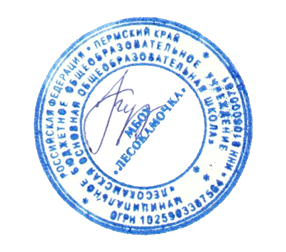 №п\пНаименование группывозрастПредельнаянаполняемость групп1Группа младшего и среднего возрастаот 1, 5 до 4 лет112Группа старшего и подготовительного возрастаот 4 до 7 лет17ДолжностьТемаФорма работыГрафик проведен ияИ. о. директора «Нормативно-правовые	основы функционирования и развития ДОУ»«Адаптация ребенка к условиям детского сада»КонсультацииПо требован июФельдшер ФАП«Закаливание	детей	как	средство профилактики детской заболеваемости»«Организация питания детей»«Вакцинопрофилактика»КонсультацииПо требован июВоспитатель«Развитие речи дошкольника»КонсультацииПотребован июВоспитатель«Роль исследовательской деятельности в интеллектуальном	развитии	детей дошкольного возраста»КонсультацииПо требован июВоспитатель«Развитие мелкой моторики детей»Мастер	– классКонсультацииПо требован июИнструктор	по физическойкультуре«Физическое развитие дошкольников»КонсультацииПо требованиюНаправление воспитанияЦенностиЦелевые ориентирыПатриотическоеРодина,природаПроявляющий привязанность к близким людям, бережноеотношение к живомуДуховно нравственноеЖизнь,милосердие, доброСпособный понять и принять, что такое "хорошо" и "плохо".Проявляющий сочувствие, доброту.СоциальноеЧеловек, семья, дружба, сотрудничествоИспытывающий чувство удовольствия в случае одобренияи чувство огорчения в случае неодобрения со стороны взрослых.Проявляющий интерес к другим детям и способный бесконфликтно играть рядом с ними.Проявляющий позицию "Я сам!". Способный ксамостоятельным (свободным) активным действиям в общении.ПознавательноеПознаниеПроявляющий интерес к окружающему миру. Любознательный, активный в поведении и деятельности.Физическое и оздоровительноеЗдоровье, жизньПонимающий ценность жизни и здоровья, владеющий основными способами укрепления здоровья - физическая культура, закаливание, утренняя гимнастика, личная гигиена, безопасное поведение и другое; стремящийся к сбережению и укреплению собственного здоровья и здоровья окружающих.Проявляющий интерес к физическим упражнениям и подвижным играм, стремление к личной и команднойпобеде, нравственные и волевые качества.ТрудовоеТрудПоддерживающий элементарный порядок в окружающей обстановке.Стремящийся помогать старшим в доступных трудовыхдействиях. Стремящийся к результативности, самостоятельности, ответственности всамообслуживании,в быту, в игровой и других видах деятельности (конструирование, лепка, художественный труд, детскийдизайн и другое).ЭстетическоеКультура и красотаПроявляющий эмоциональную отзывчивость на красоту в окружающем мире и искусстве. Способный ктворческой деятельности (изобразительной, декоративно- оформительской, музыкальной, словесно-речевой, театрализованной и другое).НаправлениявоспитанияЦенностиЦелевые ориентирыПатриотическоеРодина, природаЛюбящий свою малую родину и имеющий представление о своей стране - России, испытывающий чувство привязанности к родному дому, семье, близким людям.Духовно нравственноеЖизнь,милосердие, доброРазличающий основные проявления добра и зла, принимающий и уважающий традиционные ценности, ценности семьи и общества, правдивый, искренний, способный к сочувствию и заботе, к нравственному поступку.Способный не оставаться равнодушным к чужому горю, проявлять заботу; Самостоятельно различающий основные отрицательные и положительные человеческие качества, иногда прибегая к помощи взрослого в ситуациях морального выбора.СоциальноеЧеловек, семья, дружба, сотрудничествоПроявляющий ответственность за свои действия и поведение; принимающий и уважающий различия между людьми.Владеющий основами речевой культуры.Дружелюбный и доброжелательный, умеющий слушать и слышать собеседника, способный взаимодействовать со взрослыми и сверстниками на основе общих интересов и дел.ПознавательноеПознаниеЛюбознательный, наблюдательный, испытывающий потребность в самовыражении, в том числе творческом.Проявляющий	активность,	самостоятельность, инициативув познавательной, игровой, коммуникативной и продуктивных видах деятельности и в самообслуживании.Обладающий первичной картиной мира на основе традиционных ценностей.Физическое и оздоровительноеЗдоровье, жизньПонимающий ценность жизни, владеющий основными способами укрепления здоровья - занятия физической культурой, закаливание, утренняя гимнастика, соблюдение личной гигиены и безопасного поведения и другое; стремящийся к сбережению и укреплениюсобственного здоровья и здоровья окружающих.Проявляющий интерес к физическим упражнениям и подвижным играм, стремление к личной и командной победе, нравственные и волевые качества.Демонстрирующий	потребность	в	двигательной деятельности.Имеющий представление о некоторых видах спорта и активного отдыха.ТрудовоеТрудПонимающий ценность труда в семье и в обществе на основе уважения к людям труда, результатам их деятельности.Проявляющий трудолюбие при выполнении поручений и в самостоятельной деятельности.ЭстетическоеКультура и красотаСпособный воспринимать и чувствовать прекрасное в быту, природе, поступках, искусстве.Стремящийся	к	отображению	прекрасного	в продуктивных видах деятельности.Режимные моментыФормы организации образовательного процессаВид деятельностиНаправление воспитанияПрием детей.Свободная играИгры (дидактические, настольно-печатные, сюжетно-ролевые, подвижные)Самостоятельная и совместная со взрослым, игровая деятельность, познавательно- исследовательская, конструктивная,коммуникативная, двигательная.Познавательное. Трудовое.Социальное. Физическое. Эстетическое.Прием детей.Свободная играСитуативные беседыКоммуникативнаявсе направлениявоспитанияПрием детей.Свободная играГигиенические процедурыСамостоятельная и совместная со взрослым,коммуникативнаяФизическое. ЭстетическоеПрием детей.Свободная играДежурстваЭлементарная трудоваяТрудовое.Утренняя гимнастикаЗакаливающие процедурыДвигательная,коммуникативнаяСоциальное.Физическое. ЭстетическоеПодготовка кзавтраку. ЗавтракФормированиекультуры едыСамообслуживаниеФизическое.ЭстетическоеУтренний кругБеседы с детьмиКоммуникативнаяВсе направлениявоспитанияЗанятия(включая 10 мин перерыв).Коллекционирование. Реализация проектов. Решение ситуативных задач.Чтение художественной и познавательной литературы.Дидактические и сюжетно-дидактические игры.Конструирование.Познавательно- исследовательская, конструктивная, изобразительная (продуктивная), музыкальная,коммуникативная, речевая, восприятие художественной литературы ифольклора, игровая, двигательная.Все направления воспитанияПрогулкаИгры (дидактические, настольно-печатные, сюжетно-ролевые, подвижные)Коллекционирование Реализация проектов Решение ситуативных задач.Чтение художественной и познавательной литературы.Наблюдения и экскурсии.Беседы.Элементарные опыты.Самостоятельная исовместная со взрослыми игровая деятельность, познавательно- исследовательская,коммуникативная, конструктивная, изобразительная (продуктивная),элементарная трудовая деятельность, восприятие художественной литературы и фольклора, двигательная.Все направления воспитанияКонструирование.Труд в природе.Подготовка к обеду.Обед.Формированиекультуры едыСамообслуживаниеФизическое.ЭстетическоеПодготовка ко сну. Чтение перед сном. Дневной сон.Воспитание навыков здорового образа жизниВоспитание навыков здорового образа жизниВоспитание навыков здорового образа жизниПостепенный подъем.Профилактические физкультурно- оздоровительные процедурыГимнастика пробужденияДвигательнаяФизическоеПостепенный подъем.Профилактические физкультурно- оздоровительные процедурыЗакаливающие процедурыВоспитание навыков здорового образа жизниФизическоеПостепенный подъем.Профилактические физкультурно- оздоровительные процедурыИграСамостоятельная игровая деятельностьВсе направления воспитанияПодготовка к полднику, полдник.Формирование культурыедыСамообслуживаниеФизическое ЭстетическоеЗанятияИгры.Самостоятельная игровая деятельность Изобразительная (продуктивная), игровая, познавательно- исследовательская,конструктивная, двигательнаяВсе направления воспитанияВечерний круг.Беседы с детьмиКоммуникативнаяВсе направлениявоспитанияПодготовка к прогулке.Прогулка.Коллекционирование. Реализация проектов. Решение ситуативных задач.Дидактические, сюжетно- дидактические,подвижные, сюжетно- ролевые игры.Конструирование. Труд в природе.Самостоятельная и совместная со взрослыми игровая деятельность, познавательно- исследовательская, конструктивная, коммуникативная, элементарная трудовая деятельность, двигательнаяВсе направления воспитанияФормы организации образовательного процессаОбразовательная область, направлениеДни неделиДни неделиДни неделиДни неделиДни неделиЗанятие (на любом занятии решаются задачи социально-коммуникативного развития детей и воспитательные задачи)Для каждого занятия воспитательные задачи формируются отдельноПознавательноеразвитиеВ соответствии с расписанием образовательной деятельности.В соответствии с расписанием образовательной деятельности.В соответствии с расписанием образовательной деятельности.В соответствии с расписанием образовательной деятельности.В соответствии с расписанием образовательной деятельности.Занятие (на любом занятии решаются задачи социально-коммуникативного развития детей и воспитательные задачи)Для каждого занятия воспитательные задачи формируются отдельноРечевое развитиеВ соответствии с расписанием образовательной деятельности.В соответствии с расписанием образовательной деятельности.В соответствии с расписанием образовательной деятельности.В соответствии с расписанием образовательной деятельности.В соответствии с расписанием образовательной деятельности.Занятие (на любом занятии решаются задачи социально-коммуникативного развития детей и воспитательные задачи)Для каждого занятия воспитательные задачи формируются отдельноХудожественно-эстетическое развитиеВ соответствии с расписанием образовательной деятельности.В соответствии с расписанием образовательной деятельности.В соответствии с расписанием образовательной деятельности.В соответствии с расписанием образовательной деятельности.В соответствии с расписанием образовательной деятельности.Занятие (на любом занятии решаются задачи социально-коммуникативного развития детей и воспитательные задачи)Для каждого занятия воспитательные задачи формируются отдельноФизическое развитиеВ соответствии с расписанием образовательной деятельности.В соответствии с расписанием образовательной деятельности.В соответствии с расписанием образовательной деятельности.В соответствии с расписанием образовательной деятельности.В соответствии с расписанием образовательной деятельности.Беседа, загадка, разговор(умственное, экологическое, нравственное, патриотическое, мультикультурное, правовоевоспитание)Беседа, загадка, разговор(умственное, экологическое, нравственное, патриотическое, мультикультурное, правовоевоспитание)+++++Мастерская (трудовое, эстетическое, нравственноеМастерская (трудовое, эстетическое, нравственное++воспитание)Коллекционирование (все виды воспитания в зависимости отнаправленности коллекции)++Чтение художественной и познавательной литературы (всевиды воспитания в зависимости от содержания литературного произведения)+++++Реализация проектов (все виды воспитания в зависимости от направленности проекта)+Экспериментирование и наблюдение (умственное,экологическое, трудовое, нравственное воспитание)++Игра (все виды воспитания в зависимости от направленностиигры)+++++Конкурсы, викторины, досуги (все виды воспитания)+Решение ситуативных задач (все виды воспитания)+++++Работа в книжном уголке (все виды воспитания)++Праздники, традицииПраздники, традицииПраздники, традицииТрадиционные общие праздникиДосуговые события с родителямиОбщекультурные традициижизни детского сада- три сезонных праздникаобщение старшихна основе народных- выставки коллекций;дошкольников страдиций и фольклорного- фестивали семейногомалышами;материала: осеннийтворчества;- показ театра силамипраздник урожая, праздник- встречи с интереснымисотрудников,проводов зимы, праздниклюдьми;родителей;встречи весны;- спортивные праздники.-общегражданскиепраздники: Новый год,-музыкальныеДень защитниковконцерты,Отечества, 8 марта, Деньлитературные вечера,Победы.художественныемастерские.Традиции-ритуалыТрадиции-ритуалыОбщегрупповой ежедневный ритуал - утреннийкруг, вечерний кругДень рожденияСтиль жизни группыСтиль жизни группыИндивидуальный подход понимается как целенаправленное, осознанное выстраивание педагогами пространства свободы и выбора, предоставляемого ребенку:необходимо считаться с тем, что дети делают все в разном темпе и для некоторых естественным является медленный темп;необходимо уважать предпочтения и привычки ребенка в той мере, в какой это возможно без вреда для здоровья;в детском саду для всех взрослых действует запрет на то, чтобы обижать или оскорблять ребенка.Культура поведения взрослых направлена на создание условий для реализации собственных замыслов, планов, стремлений детей. Общая психологическая атмосфера,эмоциональный настрой группы определяется взрослым.Спокойная обстановка, отсутствие спешки – необходимые условия жизни и развития детей. Детский сад – это не школа. В детском саду проходит детство ребенка - дошкольника.Жизнь детей должна быть интересной, насыщенной событиями, но не должна быть напряженной, чтобы обеспечить такую атмосферу в группе, воспитательсам должен быть доброжелательном, хорошем настроении.Праздничные событияЗадачиПраздник- Создание у детей радостного настроения, эмоционального подъема,формирование праздничной культуры.Подготовка к празднику- Вызвать у детей интерес к предстоящему торжеству, на основе этого интереса формировать их моральные и нравственные качества,художественный вкус.Деятельность в предпраздничные дни и в момент празднованиякакого-либо событияСплотить детей и взрослых, между которыми возникает полезное сотрудничество.Способствовать желанию ребят участвовать в играх, танцах, инсценировках, принимать активное участие в процессе оформления зала, группы и других помещений детского сада.Формировать активную позицию и приобщение к человеческой культуре, традициям и обычаям народов, проживающих на территории Тюменской области.событияформы, приёмы работы с детьмирежимные моментырежимные моментыКонфликтная ситуация между детьмиБеседа «Кто виноват, давайте разберемся»Ребенок не хочет делитьсяигрушкойСюжетно-ролевая игра «Магазин игрушек»Разбросанные игрушкиЧтение воспитательной сказки «Сказка про Зайку, от которого сбежали игрушки»Конфликтная ситуация«Обзывание» проявление словесной агрессии среди детейРазговорные минутки «Давайте говорить друг другукомплименты» (можно использовать аудиозапись первого куплета песниБ. Окуджавы)Метод сказкотерапии «Крокодильчик»Коммуникативная игра «Скажи мишке добрые слова»Конфликтная ситуация между детьми «Ссоры и драка»Разговорные минутки «Как избежать конфликтов?» Обсуждение стихотворения «С чего начинается ссора?» Дидактическая игра «Наши поступки»Метод арт – терапии «Совместное рисование» Метод сказкотерапии «Маленький медвежонок»Конфликтная ситуация между детьми «Жадность»«Здравствуй друг» (коммуникативная игра) Обсуждение рассказа «Сказка про жадность» Дидактическая игра «Этикет»Просмотр и обсуждение мультфильма «Жила – была Царевна- Жадина»Тревога ребёнкаТревога ребёнкаПросмотр и обсуждение мультфильма «Про бегемота, который боялся прививок»Игра на развитие эмоционального интеллекта «Как ты себя чувствуешь?»Рисование на тему «Мое настроение» Песочная терапияКоммуникативная игра с мячом «Собираем добрые слова» Упражнение «Закончи предложение»традиции утренней встречи детейтрадиции утренней встречи детейтрадиции утренней встречи детейУтро радостных встречУтро радостных встречПриветствие детей друг друга, пожелания, обсуждениепланов, деятельности на деньТрадиции-ритуалы группыТрадиции-ритуалы группыУтро улыбок, утро обнимашек, утро подарков просто так,утро небылиц, перевертышей, утро встречи с музыкой и др.индивидуальные беседыиндивидуальные беседыиндивидуальные беседыРебенка не берут в игрудетиБеседа «Ступеньки дружбы, с чего начинается дружба»Беседа «Ступеньки дружбы, с чего начинается дружба»«Почему нужно уметь уступать»Цель: учить детей избегать ссор, уступать и договариваться друг с другом. Развивать способность оценивать своё отношение к позитивным инегативным поступкам«Правдивость»Цель: Формировать представления о нравственном понятии«уступать, прощать», учить давать моральную оценку поступка героя, помочь понять, что уступить, прощать украшаетчеловекаБеседа «Просим прощения»«Правдивость»Цель: Формировать представления о нравственном понятии«уступать, прощать», учить давать моральную оценку поступка героя, помочь понять, что уступить, прощать украшаетчеловекаБеседа «Просим прощения»Ребенок обманываетЦель: Формировать представления о нравственном понятии«правдивость», учить давать моральную оценку поступка героя, помочь понять, что ложь не украшает человек Беседа «Правдивость»Цель: Формировать представления о нравственном понятии«правдивость», учить давать моральную оценку поступка героя, помочь понять, что ложь не украшает человек Беседа «Правдивость»Ребенок устраиваетистерикиБуклет «Как бороться с детской истерикой»Буклет «Как бороться с детской истерикой»Ребенок за всепереживаетКонсультация «Тревожные дети»Консультация «Тревожные дети»совместные реализуемые проектысовместные реализуемые проектысовместные реализуемые проектыАгрессивные детиПроект «Мир эмоций детей»Проект «Мир эмоций детей»Обидчивый ребенок«Как управлять своими эмоциями»«Как управлять своими эмоциями»Чем занять ребенка ввыходныеПроект «Спорт - это путь к здоровью»Проект «Спорт - это путь к здоровью»Закаливание детей«Школа здоровья»«Школа здоровья»до 3 лет3 - 5 лет4 – 5 летс 5 – 7-8 летПатриотическое направление воспитанияПатриотическое направление воспитанияПатриотическое направление воспитанияПатриотическое направление воспитания-игра-путешествие-культурно – досуговая деятельность (отдых, праздники, развлечения)-игра-путешествие-культурно – досуговая деятельность (отдых, праздники, развлечения)-игра-путешествие, культурно – досуговая деятельность (отдых, праздники, развлечения)-создание мини- музеев-проблемные ситуации-игра –эксперимент-игра- путешествие культурно – досуговая деятельность (отдых, праздники, развлечения, презентация проекта)-коллекционирова ние-создание мини- музеев-проблемные ситуацииДуховно – нравственное направление воспитанияДуховно – нравственное направление воспитанияДуховно – нравственное направление воспитанияДуховно – нравственное направление воспитания-игра-просмотр, рассматривание, чтение-создание ситуаций-загадки, беседа-игра-просмотр, рассматривание, чтение-создание ситуаций-загадки, беседа-игра-просмотр-рассматривание, чтение и обсуждение-создание ситуаций-загадки, беседа-разыгрывание ситуаций-просмотр-игра, просмотр, рассматривание, чтение и обсуждение-создание ситуаций-викторина-загадки-беседамультфильмов-разыгрывание ситуаций-просмотр мультфильмовСоциальное направление воспитанияСоциальное направление воспитанияСоциальное направление воспитанияСоциальное направление воспитания-игра-просмотр, - рассматривание-создание ситуаций-загадки,-беседа,-чтение-игра-просмотр,-рассматривание,-чтение и обсуждение-создание ситуаций-загадки, беседа-игра-просмотр, рассматривание, чтение и обсуждение-создание ситуаций-викторина, загадки-беседа-конкурсы, смотры-экскурсии, целевые прогулки, поездки на природу, в музеи, театры-игра-просмотр, рассматривание, чтение и обсуждение-создание ситуаций-викторина, загадки-беседа-конкурсы, смотры-экскурсии, целевые прогулки, поездки на природу, в музеи, театры- сюжетно – ролевые игры, театрализованные игры, дидактические игры, музыкальные игры, праздники, фестивали- сюжетно – ролевые игры, театрализованные игры, дидактические игры, музыкальные игры, праздники, фестивали- сюжетно – ролевые игры, театрализованные игры, дидактические игры, музыкальные игры, праздники, фестивали- сюжетно – ролевые игры, театрализованные игры, дидактические игры, музыкальные игры, праздники, фестивалиПознавательное направление воспитанияПознавательное направление воспитанияПознавательное направление воспитанияПознавательное направление воспитанияПознавательно – исследовательская деятельность-игра – эксперимент, игра -конструирование, игра-путешествие-культурно – досуговая деятельность (отдых, праздники, развлечения)-наблюдения-игры с конструктором-сенсорные игрыПознавательно – исследовательская деятельность-игра – эксперимент, игра -конструирование, игра-путешествие-культурно – досуговая деятельность (отдых, праздники, развлечения)-наблюдения-игры с конструктором-сенсорные игрыПознавательно – исследовательская деятельность-игра – эксперимент, игра-конструирование, игра-путешествие,-изготовление поделок из природного материала-культурно – досуговая деятельность (отдых, праздники, развлечения) наблюденияигры с конструктором опытыколлекционирование создание мини-музеев проблемные ситуации поручения дежурстваПознавательно - исследовательск ая деятельность (творческая, исследовательска я, нормативная) игра –эксперимент, игра-конструирование, игра-путешествие-культурно – досуговая деятельность (отдых, праздники, развлечения, презентация проекта) наблюдения, игры сконструктором, опыты,коллекционирова ниесоздание мини- музеев, проблемные ситуации, поручения,дежурство-чтение, заучивание наизусть-рассматривание иллюстраций-игра – имитация-обсуждение – беседа-чтение, заучивание наизусть-рассматривание иллюстраций-игра – имитация-обсуждение – беседа-чтение, заучивание наизусть-рассматривание иллюстраций-инсценирование, драматизация, игра – имитация-обсуждение – беседа-сочинение сказок, историй-сюжетные игры по мотивам произведений-чтение, заучивание наизусть-рассматривание иллюстраций-инсценирование, драматизация, игра – имитация-обсуждение – беседа-сочинение сказок, историй-сюжетные игры по мотивам произведенийФизическое и оздоровительное направление воспитанияФизическое и оздоровительное направление воспитанияФизическое и оздоровительное направление воспитанияФизическое и оздоровительное направление воспитания-спортивные игры и упражнения, подвижные игры, дошкольный туризм, танцевальныедвижения, физкультурные минутки, соревнования, Олимпиады-спортивные игры и упражнения, подвижные игры, дошкольный туризм, танцевальныедвижения, физкультурные минутки, соревнования, Олимпиады-спортивные игры и упражнения, подвижные игры, дошкольный туризм, танцевальныедвижения, физкультурные минутки, соревнования, Олимпиады-спортивные игры и упражнения, подвижные игры, дошкольный туризм, танцевальныедвижения, физкультурные минутки, соревнования, Олимпиады-игра-создание ситуаций (беседа, рассказ)-загадки-рассматривание-закаливание-чтение художественной литературы-культура питания-культура здорового образа жизни в семье-игра-создание ситуаций (беседа, рассказ)-загадки-рассматривание, обсуждение-закаливание-чтение художественной литературы-культура питания-культура здорового образа жизни в семье-игра-создание ситуаций (беседа, рассказ)-загадки-рассматривание, обсуждение-закаливание-чтение художественной литературы-культура питания-культура здорового образа жизни в семье-игра-создание ситуаций (беседа, рассказ)-викторина, загадки-рассматривание, обсуждениезакаливание-чтение художественной литературы-культура питания-культура здорового образа жизни в семьеТрудовое направление воспитанияТрудовое направление воспитанияТрудовое направление воспитанияТрудовое направление воспитанияТрудовая деятельность (одевание, раздевание, складывание одежды, опрятность)Поручения – ставить хлебницы, салфетницы, порядок в игровой комнатеИгра, узнавание и называние трудовых действий, наблюденияТрудовая деятельность (одевание, раздевание, складывание одежды, опрятность)Поручения – ставить хлебницы, салфетницы, порядок в игровой комнатеИгра, узнавание и называние трудовых действий, наблюдения1.Самообслуживание 2.Хозяйственно бытовой3.Труд в природе 4.Поручения, дежурство 5.Помощь взрослым, игра, беседа о профессиях, наблюдения6. Экскурсии, целевые прогулки1.Самообслужива ние 2.Хозяйственно бытовой3.В природе 4.Поручения, задания, дежурство, помощь взрослым, игра, беседа, наблюденияПрогулка (сезонные наблюдения, наблюдения за природой на прогулке)Прогулка (сезонные наблюдения, наблюдения за природой на прогулке)Прогулка (сезонные наблюдения, наблюдения за природой на прогулке)Прогулка (сезонные наблюдения, наблюдения за природой на прогулке)Эстетическое направление воспитанияЭстетическое направление воспитанияЭстетическое направление воспитанияЭстетическое направление воспитания1.Рисование, лепка,коллективные работы) 2.Рассматриваниекартинок, иллюстраций, народных игрушек)3. Тематические праздники и развлечения, театрализованныеРисование, лепка, аппликация, коллективные работы)Знакомство с произведениями, художниками, книгами, видами искусства, творческими профессиями, посещение театра)Творческие мастерскиеФольклорные фестивалиКалендарно-обрядовые праздники3. Тематические праздники и развлечения, театрализованные представления, музыкальноРисование, лепка, аппликация, коллективные работы)Знакомство с произведениями, художниками, книгами, видами искусства, творческими профессиями, посещение театра)Творческие мастерскиеФольклорные фестивалиКалендарно-обрядовые праздники3. Тематические праздники и развлечения, театрализованные представления, музыкально1. Рисование, лепка, аппликация, коллективныеработы, создание макетов,коллекций и их оформление, украшений к праздникам,представления, рассказы с музыкальнымииллюстрациями, игры с пением, забавы– литературные развлечения, концерты,русское народное творчество, забавы, фокусыукрашение предметов, оформление выставок, рассматривание и обсуждение, творческие задания)Знакомство с произведениями, художниками, видами искусства, творческими профессиями)Тематические праздникии развлечения, театрализованные представления, музыкально – литературныекомпозиции,концерты, русское народное творчество, КВН, викторины,забавыСубъектывзаимодействияПредмет взаимодействияМБОУ Лесокамская ООШОсуществление преемственных связей. Участие в реализации Программы в части физического интеллектуального и личностного развития ребёнка на основе преемственностиМКДУ «Рябинушка»Участие в концертах, проведение совместных мероприятий Отдел социальной реабилитации «Возрождение»Звонки по детям из СОП, документы – характеристики на детейМБУК «Гайнский краеведческий музей им. А.Я.Созонова»Экскурсии, участие в мероприятиях, мастер-классахПДН, РОВДХарактеристики на ребят, информация, беседыГБУ здравоохранения Пермского края «Северная больница Коми-Пермяцкого округа»Медицинский осмотр учащихся, беседа с учащимися и родителямиФАППрививкиНаименовани е должностиФункционал, связанный с организацией и реализацией воспитательного процессаОтветственный за ДОУОрганизует просветительскую работу для родителей (законных представителей).Оказывает помощь педагогическим работникам в освоении и разработке инновационных программ и технологий.Организует учебно-воспитательную, методическую, культурно-массовую работу.Осуществляет методическую работу.Обеспечивает повышение квалификации педагогических работников ДОУ по вопросам воспитания.Содействует созданию благоприятных условий для индивидуального развития и нравственного формирования личности воспитанников, вносит необходимые коррективы в систему их воспитания.Участвует в работе педагогических, методических советов, других формах методической работы, в работе по проведению родительских собраний, оздоровительных, воспитательных и др. мероприятий, предусмотренныхобразовательной программой, в организации и проведении методической и консультативной помощи родителям воспитанниковВоспитателиОсуществляют деятельность по воспитанию детей.Содействуют созданию благоприятных условий для индивидуального развития и нравственного формирования личности воспитанников, вносят необходимые коррективы в систему их воспитания.Создают благоприятную микросреду и морально-психологический климат для каждого воспитанника.Способствуют развитию общения воспитанников.Помогают воспитанникам решить проблемы, возникающие в общении со сверстниками.Несут ответственность за жизнь, здоровье и безопасность воспитанников во время образовательного процесса.Младший воспитательУчаствует в планировании и организации жизнедеятельности воспитанников, в проведении занятий, организуемых воспитателем.Осуществляет под руководством воспитателя повседневную работу, обеспечивающую создание условий для социальной и трудовой адаптации воспитанников.Организует с учетом возраста воспитанников их работу посамообслуживанию, соблюдение ими требований охраны труда, оказывает им необходимую помощь.Участвует в работе по профилактике отклоняющегося поведения, вредных привычек у воспитанников.Обеспечивает состояние помещений и оборудования, соответствующее санитарно-гигиеническим нормам содержания.Взаимодействует с родителями воспитанников.Обеспечивает охрану жизни и здоровья воспитанников в периодобразовательного процесса.Учитель - логопедРаботает в тесном контакте с воспитателями и другими педагогическими работниками.Оказывает педагогическое сопровождение талантливых детей, детей с ОВЗ. Консультирует педагогических работников, родителей по применению специальных методов и приёмов оказания помощи детям с ОВЗ.Направления воспитанияМероприятияСрокОтветственныйГруппаСентябрьДень знаний- 1 сентября;Международный день распространения грамотности – 8 сентября;День воспитателя и всех дошкольных работников – 27 сентябряСентябрьДень знаний- 1 сентября;Международный день распространения грамотности – 8 сентября;День воспитателя и всех дошкольных работников – 27 сентябряСентябрьДень знаний- 1 сентября;Международный день распространения грамотности – 8 сентября;День воспитателя и всех дошкольных работников – 27 сентябряСентябрьДень знаний- 1 сентября;Международный день распространения грамотности – 8 сентября;День воспитателя и всех дошкольных работников – 27 сентябряСентябрьДень знаний- 1 сентября;Международный день распространения грамотности – 8 сентября;День воспитателя и всех дошкольных работников – 27 сентябряСоциальное воспитаниеПроект «Моя семья»в течение месяцавоспитателигруппа младшего дошкольного возраста, группадошкольноговозрастаСоциальное воспитаниеФото-коллаж «Воспоминания о лете»в течение месяцавоспитателигруппа младшегодошкольного возраста, группадошкольноговозрастаФизическое и оздоровительноеВыставка рисунков и коллажей «Дети за безопасность»в течение месяцавоспитателигруппа младшего дошкольного возраста, группадошкольного возрастаДуховно-нравственное воспитаниеАкция «Экологический сентябрь»в течение месяцавоспитателигруппа младшего дошкольного возраста, группадошкольного возрастаТрудовое воспитаниеВыставка поделок «Что нам осень подарила»сентябрьвоспитателигруппа младшего дошкольного возраста, группадошкольного возрастаПознавательное воспитаниеПроект «Зеленая аптека»сентябрьвоспитателигруппа дошкольного возрастаФизическое и оздоровительноеДекада бегапо планувоспитателигруппа дошкольного возрастаПознавательное воспитаниеРазвлечение «День знаний»1 сентябрявоспитателигруппа дошкольного возрастаФизическое и оздоровительное«Единый день дорожной безопасности»сентябрьвоспитателигруппа младшего дошкольного возраста, группадошкольного возрастаПознавательное воспитаниеМеждународный день грамотности 8 сентябряпо планувоспитателигруппа дошкольного возрастаФизическое и оздоровительноеРазвлечение «Правила дорожного движения достойны уважения»22воспитателигруппа дошкольного возрастаСоциальное воспитаниеДень воспитателя и всех дошкольных работников27 сентябряпо планувоспитателигруппа дошкольного возрастаЭстетическое воспитаниеКонкурс чтецов «Осень-чудная пора»29воспитателигруппа младшего дошкольного возраста, группадошкольного возрастаОктябрь Международный день пожилых людей – 1 октября; День защиты животных – 4 октября; День учителя – 5 октября;День отца в России – Третье воскресенье октябряОктябрь Международный день пожилых людей – 1 октября; День защиты животных – 4 октября; День учителя – 5 октября;День отца в России – Третье воскресенье октябряОктябрь Международный день пожилых людей – 1 октября; День защиты животных – 4 октября; День учителя – 5 октября;День отца в России – Третье воскресенье октябряОктябрь Международный день пожилых людей – 1 октября; День защиты животных – 4 октября; День учителя – 5 октября;День отца в России – Третье воскресенье октябряОктябрь Международный день пожилых людей – 1 октября; День защиты животных – 4 октября; День учителя – 5 октября;День отца в России – Третье воскресенье октябряСоциальное воспитаниеАкция «Всемирный день доброты»в течение месяцавоспитателигруппа младшего дошкольного возраста, группа дошкольноговозрастаДуховно-нравственное воспитаниеФото-выставка «Бабушкина радость»в течение месяцавоспитателигруппа младшего дошкольного возраста, группадошкольного возрастаСоциальное воспитаниеАкция «День пожилого человека»1 октябрявоспитателигруппа дошкольного возрастаДуховно-нравственное воспитаниеМеждународный день пожилых людей1 октябрявоспитателигруппа дошкольного возрастаДуховно-нравственное воспитаниеДень защиты животных4 октябрявоспитателиСоциальное воспитаниеДень отца 15 октябряпо планувоспитателигруппа младшего дошкольного возраста, группадошкольного возрастаЭстетическое воспитаниеПраздник «Осени»по планувоспитателигруппа младшего дошкольного возраста, группа дошкольноговозрастаПатриотическое воспитаниеВыставка фото «Осень в объективе»октябрьвоспитателигруппа младшего дошкольного возраста, группа дошкольноговозрастаНоябрьДень народного единства – 4 ноября;День матери в России – последнее воскресенье ноября;День Государственного герба Российской Федерации – 30 ноябряНоябрьДень народного единства – 4 ноября;День матери в России – последнее воскресенье ноября;День Государственного герба Российской Федерации – 30 ноябряНоябрьДень народного единства – 4 ноября;День матери в России – последнее воскресенье ноября;День Государственного герба Российской Федерации – 30 ноябряНоябрьДень народного единства – 4 ноября;День матери в России – последнее воскресенье ноября;День Государственного герба Российской Федерации – 30 ноябряНоябрьДень народного единства – 4 ноября;День матери в России – последнее воскресенье ноября;День Государственного герба Российской Федерации – 30 ноябряСоциальное воспитаниеФотоколлажи «Моя дружная семья»ноябрьвоспитателигруппа младшего дошкольного возраста, группадошкольного возрастаСоциальное воспитаниеПроект «Профессии наших родителей»;ноябрьвоспитателигруппа младшего дошкольного возраста, группадошкольного возрастаПатриотическоевоспитаниеТематический День народногоединства 4 ноябряпо планувоспитателигруппа дошкольного возрастаСоциальное воспитаниеПроект «Моя малая родина»ноябрьвоспитателигруппа дошкольноговозрастаЭстетическое воспитаниеДень Земли Выставка рисунков «Дети о голубой планете»;ноябрьвоспитателигруппа младшего дошкольного возраста, группа дошкольноговозрастаЭстетическоевоспитаниеПриродоохранная деятельность попроектамв течениегодавоспитателигруппа дошкольноговозрастаПознавательное воспитаниеНаблюдение за погодойв течении годавоспитателигруппа младшего дошкольного возраста, группа дошкольноговозрастаДекабрьДень добровольца (волонтёра) в России – 5 декабря;Новый год – 31 декабряДекабрьДень добровольца (волонтёра) в России – 5 декабря;Новый год – 31 декабряДекабрьДень добровольца (волонтёра) в России – 5 декабря;Новый год – 31 декабряДекабрьДень добровольца (волонтёра) в России – 5 декабря;Новый год – 31 декабряДекабрьДень добровольца (волонтёра) в России – 5 декабря;Новый год – 31 декабряПатриотическое воспитаниеДень воинской славы 5 декабряпо планувоспитателигруппа дошкольного возрастаСоциальное воспитаниеВыставка рисунков «Новый год у ворот»декабрьвоспитателигруппа младшего дошкольного возраста, группа дошкольноговозрастаЭстетическое воспитаниеДизайн-проект «Новогодняя сказка в группе»декабрьвоспитателигруппа младшего дошкольного возраста, группа дошкольноговозрастаЭстетическое воспитаниеПраздник «Новый год»по планувоспитателигруппа младшего дошкольного возраста, группа дошкольноговозрастаТрудовое воспитаниеКонкурс «Лего новый год»декабрьвоспитателигруппа дошкольноговозрастаСоциальное воспитаниеАкция «Чистая планета в наших руках»декабрьвоспитателигруппа младшего дошкольного возраста, группа дошкольноговозрастаПознавательное воспитаниеПроект «История новогодней игрушки»декабрьвоспитателигруппа дошкольного возрастаЯнварьДень снятия блокады Ленинграда – 27 января;Новый год – 31 декабряЯнварьДень снятия блокады Ленинграда – 27 января;Новый год – 31 декабряЯнварьДень снятия блокады Ленинграда – 27 января;Новый год – 31 декабряЯнварьДень снятия блокады Ленинграда – 27 января;Новый год – 31 декабряЯнварьДень снятия блокады Ленинграда – 27 января;Новый год – 31 декабряПатриотическое воспитаниеРазговоры о важном знакомство с Государственными символами РоссииПо планувоспитателигруппа младшего дошкольного возраста, группадошкольного возрастаСоциальное воспитаниеМеждународный день спасибо11 январявоспитателигруппа младшего дошкольного возраста, группа дошкольноговозрастаЭстетическоевоспитаниеРазвлечение «Колядки»По планувоспитателигруппа дошкольного возрастаЭстетическое воспитаниеКонкурс чтецов «Русская зима»По планувоспитателигруппа младшего дошкольного возраста, группа дошкольноговозрастаТрудовое воспитаниеВстречи с интересными людьмив течениигодавоспитателигруппа дошкольноговозрастаФевральМеждународный день родного языка – 21 февраля;День защитника Отечества – 23 февраляФевральМеждународный день родного языка – 21 февраля;День защитника Отечества – 23 февраляФевральМеждународный день родного языка – 21 февраля;День защитника Отечества – 23 февраляФевральМеждународный день родного языка – 21 февраля;День защитника Отечества – 23 февраляФевральМеждународный день родного языка – 21 февраля;День защитника Отечества – 23 февраляПатриотическое воспитаниеВыставка рисунков «Наша армия родная»По планувоспитателигруппа младшего дошкольного возраста, группа дошкольноговозрастаПатриотическое воспитаниеДень защитника ОтечестваПо планувоспитателигруппа младшего дошкольного возраста, группадошкольного возрастаЭстетическое воспитаниеДень чтения вслух1воспитателигруппа дошкольного возрастаПатриотическое воспитаниеВыставка рисунков «Наша армия родная»По планувоспитателигруппа младшегодошкольного возраста, группа дошкольного возрастаДуховно-нравственное воспитаниеВыставка «Мы в ответе за птиц на планете»По планувоспитателигруппа младшего дошкольного возраста, группа дошкольноговозрастаПознавательное воспитаниеМеждународный день родного языка21воспитателигруппа дошкольного возрастаФизическое иоздоровительное«Папа- моя гордость»(досуг совместно с родителями)По планувоспитателигруппа дошкольного возрастаМартМеждународный женский день – 8 марта;День воссоединения Крыма с Россией – 18 марта; МартМеждународный женский день – 8 марта;День воссоединения Крыма с Россией – 18 марта; МартМеждународный женский день – 8 марта;День воссоединения Крыма с Россией – 18 марта; МартМеждународный женский день – 8 марта;День воссоединения Крыма с Россией – 18 марта; МартМеждународный женский день – 8 марта;День воссоединения Крыма с Россией – 18 марта; Социальное воспитаниеВыставка «Мамочка любимая моя»По планувоспитателигруппа младшего дошкольного возраста, группа дошкольноговозрастаПатриотическоевоспитаниеРазговоры о важном знакомство сгосударственными символами РоссииПо планувоспитателигруппа дошкольного возрастаСоциальное воспитаниеКонкурс чтецов посвященныйПо планувоспитателигруппа младшего дошкольного возраста, группа дошкольноговозрастаЭстетическое воспитаниеПраздник 8 мартаПо планувоспитателигруппа младшего дошкольного возраста, группа дошкольноговозрастаЭстетическое воспитаниеДень театра21воспитателигруппа младшего дошкольного возраста, группадошкольного возрастаЭстетическоевоспитаниеВсемирный день поэзииПо планувоспитателигруппа дошкольноговозрастаАпрельДень Космонавтики – 12 апреляАпрельДень Космонавтики – 12 апреляАпрельДень Космонавтики – 12 апреляАпрельДень Космонавтики – 12 апреляАпрельДень Космонавтики – 12 апреляСоциальное воспитаниеПроект «Давайте делать добрые дела»по планувоспитателигруппа дошкольноговозрастаЭстетическое воспитаниеПраздник «Весна-красна»по планувоспитателигруппа дошкольного возрастагруппа дошкольноговозрастаФизическое и оздоровительное воспитание,Всемирный день здоровья 7 апреляпо планувоспитателигруппа дошкольного возрастаФизическое и оздоровительное воспитание,Фотовыставка «В здоровом теле – здоровый дух»по планувоспитателигруппа младшего дошкольного возраста, группа дошкольноговозрастаПознавательное воспитаниеРазвлечение День Космонавтики 12 апреляпо планувоспитателигруппа младшего дошкольного возраста, группадошкольного возрастаСоциальное воспитаниеПроект «Огород на окне»по планувоспитателигруппа младшего дошкольного возраста, группа дошкольноговозрастаПознавательноевоспитаниеДень детской книгиВикторина «В мире сказки»по плануВоспитателигруппа дошкольного возрастаМайПраздник Весны и Труда – 1 мая; День Победы – 9 мая;День детских общественных организаций России – 19 мая;День славянской письменности и культуры – 24 маяМайПраздник Весны и Труда – 1 мая; День Победы – 9 мая;День детских общественных организаций России – 19 мая;День славянской письменности и культуры – 24 маяМайПраздник Весны и Труда – 1 мая; День Победы – 9 мая;День детских общественных организаций России – 19 мая;День славянской письменности и культуры – 24 маяМайПраздник Весны и Труда – 1 мая; День Победы – 9 мая;День детских общественных организаций России – 19 мая;День славянской письменности и культуры – 24 маяМайПраздник Весны и Труда – 1 мая; День Победы – 9 мая;День детских общественных организаций России – 19 мая;День славянской письменности и культуры – 24 маяПатриотическое воспитаниеАкция «Ветеран живет рядом»по планувоспитателигруппа дошкольного возрастаПатриотическое воспитаниеАкция, выставка «Бессмертный полк»по планувоспитателигруппа младшего дошкольного возраста, группа дошкольноговозрастаПатриотическое воспитаниеПроект «Георгиевская ленточка»по планувоспитателигруппа младшего дошкольного возраста, группа дошкольноговозрастаПатриотическое воспитаниеАкция «Окна победы»по планувоспитателигруппа младшего дошкольного возраста, группадошкольного возрастаПатриотическоевоспитаниеДосуг, посвященный Дню Победы9 маявоспитателигруппа дошкольного возрастаЭстетическое воспитаниеПраздник «Выпускной»по планувоспитателигруппа дошкольного возрастаИюньДень защиты детей – 1 июня; День русского языка – 6 июня; День России – 12 июня;ИюньДень защиты детей – 1 июня; День русского языка – 6 июня; День России – 12 июня;ИюньДень защиты детей – 1 июня; День русского языка – 6 июня; День России – 12 июня;ИюньДень защиты детей – 1 июня; День русского языка – 6 июня; День России – 12 июня;ИюньДень защиты детей – 1 июня; День русского языка – 6 июня; День России – 12 июня;Эстетическое воспитаниеРазвлечение «Детство – это я и ты»1воспитателигруппа младшего дошкольного возраста, группа дошкольноговозрастаПознавательное воспитаниеДень русского языка Пушкинский день6воспитателигруппа дошкольноговозрастаПатриотическоевоспитаниеДень независимости России12воспитателигруппа дошкольного возрастаИюльДень семьи, любви и верности – 8 июляИюльДень семьи, любви и верности – 8 июляИюльДень семьи, любви и верности – 8 июляИюльДень семьи, любви и верности – 8 июляИюльДень семьи, любви и верности – 8 июляСоциальное воспитаниеРазвлечение «Сказочный концертный зал»8воспитателигруппа младшего дошкольного возраста, группадошкольного возрастаПатриотическоевоспитаниеРазговоры о важном знакомство сгосударственными символами Россиипо планувоспитателигруппа дошкольного возрастаСоциальное воспитаниеДень дружбы «Дружба- главное чудо»по планувоспитателигруппа младшегодошкольного возраста, группадошкольноговозрастаСоциальное воспитаниеПриродоохранная деятельность по проектамв течение годавоспитателигруппа младшегодошкольного возраста, группа дошкольного возрастаАвгустДень физкультурника – 12 августа;День Государственного флага Российской Федерации – 22 августа; День российского кино – 27 августаАвгустДень физкультурника – 12 августа;День Государственного флага Российской Федерации – 22 августа; День российского кино – 27 августаАвгустДень физкультурника – 12 августа;День Государственного флага Российской Федерации – 22 августа; День российского кино – 27 августаАвгустДень физкультурника – 12 августа;День Государственного флага Российской Федерации – 22 августа; День российского кино – 27 августаАвгустДень физкультурника – 12 августа;День Государственного флага Российской Федерации – 22 августа; День российского кино – 27 августаФизическое и оздоровительное воспитание,Развлечение «С физкультурой мы дружны, нам болезни не страшны!»по планувоспитателигруппа младшего дошкольного возраста, группа дошкольноговозрастаПатриотическое воспитаниеДень Российского флага 22 августаавгуствоспитателигруппа младшего дошкольного возраста, группа дошкольноговозрастаЦентр активностиНаправленность материалов наЦентрграмотности	и письма Литературный центр(книжный уголок)побуждение детей к участию в беседах, рассказыванию историй из собственного опыта и т. п.развитие диалогической и связной речи;обогащение	словаря,	пониманию	смысла	слов,	освоению словообразования;развитие звуковой культуры речи;развитие	опыта	слухового	восприятия	речи,	слушания литературных текстов;развитие интереса к грамотности и письму, подготовке к обучению в школе.Центр для сюжетно-ролевой игры, Уголок настольных игрразвитие активной и пассивной речи;помощь детям в освоении модели поведения во взаимоотношениях людей;развитие органов чувств;развитие представлений о предметах и явлениях окружающего мира;решение проблем;стимулирование творческого начала, креативности;развитие самооценки и самоуважения;освоение способов выражения эмоций и чувств;развитие общую и мелкую моторику.Социальное развитиевозможность практиковаться в разрешении конфликтовпонимать, что со сверстниками все же лучше договариваться, тогда играть интереснее и приятнее;Эмоциональное развитиепомощь ребенку справиться с возможными негативными переживаниями, осмыслению и принятию неприятных событий его жизни;понимание своих сильных и слабых сторон, способность лидировать или подчиняться;Интеллектуальное- установление связи между различными явлениями, развитие развитиекогнитивных навыков;реализацию своих планов, развитие представлений о прошлом, настоящем и будущем;развитие творческого начала;стимулирование умственного развития благодарявовлечению	речевых	навыков,	играющих	ключевую	роль	в мышлении и общении;Развитиеэлементарных математических представленийпостижение	таких	понятий,	как:	«столько	-	сколько»,«достаточно», «слишком мало»;знакомство с понятиями: «меньше», «тяжелее», «шире», «уже»;Центр изобразительного искусстваразвитие	креативности,	любознательности,	воображения	и инициативы детей;успешности и повышения самооценки;получение опыта творчества на основе разнообразия материалов;Эмоциональное развитиевыражение чувств и собственных представлений об окружающем мире;возможность эмоциональной разрядки;проявление чувства удовлетворения от создания собственного продукта;на радость от ощущения собственной успешности;Сенсомоторное развитиеразвитие мелкой моторики;развитие тактильного восприятия;развитие остроты зрительного восприятия;развитие крупной моторики;приобретение опыта координации зрения и руки;Социальное развитиевозможность сотрудничать с другими детьми и действовать по очереди;воспитание уважения к чужим идеям.обучение ответственности за сохранность материалов;-стимулирование детей к принятию совместных решений и к реализации совместных замыслов;Интеллектуальное развитиезнакомство с линией, цветом, формой, размером и текстурой;приучение к последовательности и планированию;Художественно- эстетическое развитиеформирование художественного вкуса;развитие художественных, музыкальных и иных способностей к искусству;развитие творческого самовыражения;формирование способности ценить культурное и художественное наследие;Центр кулинарииполучение удовольствия от выполнения несложных кухонных обязанностей;развитие простейших представлений о продуктах питания;Центр кулинарииформирование умений делать выводы, различать, сопоставлять, рассматривать, взвешивать, отсыпать;развитие интереса к поисковой деятельности;Развитие речипополнение	словарного	запаса,	но	и	развитие	связной	и диалогической речи;возникновение интереса к буквам, грамоте и письму, желания научиться писать и читать;Развитиесоциальных-	развитие	умения	договариваться	и	решать	различныевозникающие проблемы;навыковСенсомоторноеразвитие- обогащение сенсорного опыта детей;Общееинтеллектуальное	и	личностное развитие- развитие памяти, умения сосредоточиться, соотносить задуманное с результатом, целеустремленности, креативности;Центр	песка	иводынасыпание или наливание;исследование;совершенствование навыка счета;освоение понятия «больше» и «меньше»;Развитиеэлементарных математических представленийнасыпание или наливание;исследование;совершенствование навыка счета;освоение понятия «больше» и «меньше»;Развитие естественно- научныхпредставленийна классификацию плавающих и тонущих предметов;на развитие представлений о свойствах тел объектов, предметов и их изменений;Сенсомоторноеразвитиеразвитие тактильных ощущений и мелкой моторики;освоение тонких движений;Речевое и социальное развитиеразвитие необходимости договариватьсяразвитие	диалога	между   детьми,	позитивного	социального взаимодействия;развитие связной речи;активное и естественное обогащение словаря;Центр науки и естествознания,Центрматематикиразвитие представлений о физических качествах предметов и явлений;развитие тактильной чувствительности пальцев рук;формирование элементарных математическихпредставлений о формах, размерах, объеме, величине, времени;развитие восприятия;развитие речи и других коммуникативных навыков;формирование умения размышлять, сопоставлять, формулировать вопросы, делать собственные выводы;обогащение эмоциональных переживаний;обеспечение социального развития в процессе взаимодействия;Центр конструирования из деталей (среднего имелкого размера),Центр строительстваразвитие творческого начала;развитие речи, социальных навыков, математического и научного мышления и представлений о социальном окружении;умение распознавать формы, определять высоту, вес предметов, их соотношение;приобретение опыта совместной работы;речевое развитие- расширение словаря детей;развитие социальныхнавыковсовместное планирование и реализацию замысла постройки;приобретение социальных навыков;Развитие мелкой и крупноймоторикиосвоение следующих понятий:размер, форма, вес, высота, толщина, соотношение, направление, пространство, образец;наблюдение, классификация, составление плана, предположения;горизонтально, вертикально;равновесие, баланс, устойчивость;измерение, счет;сходство, различие;равенство (два половинных блока равняются одному полному);упорядочивание по размеру или форме;пробы и ошибки;Развитие мелкой и крупноймоторикиразвитие общей и мелкой моторики;умение действовать со строительными элементами разных размеров и веса, уравновешивать их действовать в рамках заданного пространства;развитие точности движений, глазомера;совершенствование зрительного восприятия.Спортивный уголокразвитие физических качеств,формирование ценности к своему здоровью и здоровью других;развитие общей и мелкой моторики;обогащение эмоциональных переживаний;обеспечение социального развития в процессе взаимодействия;развитие	умения	договариваться	и	решать	различные возникающие проблемы;умение действовать в команде;развитие глазомера;Часто болеющие дети (ЧБД)Наличие в групповом помещении уголка здоровья, лампы для кварцевания, оборудования для проведения закаливающий процедур.Леворукие детиСоставляющей развивающей предметно-пространственной среды, в которой воспитывается леворукий ребёнок должны стать пособия для формирования:- пространственных ориентировок и сенсомоторных процессов: геометрические фигуры, кубики, карточки, конструктор («LEGO» и другие)Эмоциональной сферы: дидактические, сюжетно-ролевые игры и тд.Дети с синдромом дефицита внимания и гиперактивностьюВсе занятия и события в группе включают продуктивную деятельность с разными материалами. Рекомендуются игры и занятия:на развитие внимания, дифференцировки (с включением всеханализаторов – зрительного, слухового, тактильного, вкусовой и так далее);на	снятие	импульсивности,	гиперактивности,	воспитание выдержки и контроля (упражнения с песком, водой, глиной и т.д.); на многозначность задач (на одновременное воспитание внимания, усидчивости и импульсивности);физической     культурой,	на развитие межполушарного взаимодействия, для укрепления иммунитета (контрастный душ, обливания, ритмика, хореография, лыжи, теннис, плавание, прыжкина батуте, восточные единоборства, и даже – вязание!).Дети	с	нарушениями эмоционально-волевой сферыРекомендуется иметь разнообразный практический материал для организации оптимальной двигательной активности детей (способствующий формированию произвольной регуляции у детей):физкультурно-развивающие модули и оборудование, системные блоки оздоровительных комплексов;коррекционно-развивающие дидактические игры;игры, игрушки по видам, целям и характеру игровых действий, ситуаций и ролевых проявлений, игры-драматизации и так далее, используемых в для психологических тренингов, этюдов,имитационных игр, смоделированных ситуаций;Дети-билингвыОкружающая обстановка должна стать той поликультурная средой, которая способствует воспитанию у ребёнка его национальной принадлежности, сохранению собственной культурной идентичности (Н: дидактические и демонстрационные комплекты «Русские народные сказки»и/или «Казахские народные сказки» и т.д., народные костюмы или их элементы, предметы быта, и прочее).Педагогу важно обратить внимание на размещение в групповой комнате (или в другой обстановке, в которой воспитывается ребёнок), поликультурных объектов -национальных узоров, плакатов, комплектов предметных и сюжетных картинок (отображающих «родную» среду), постеров, азбук (на родном и приобретённом языке), портретов национальных героев и такдалее.Одаренные детиППС обеспечивает самую разнообразную деятельность одарённого ребёнка и отвечать следующим параметрам:иметь высокую степень неопределённости, стимулирующей поиск собственных ориентиров и потенциальной многовариативностью (богатством возможностей).РППС содержит образцы креативного поведения и его результаты; обогащает предметно-информационную среду   материальными иинформационными    ресурсами,    обеспечивает    доступность    и разнообразие предметов в данной среде, возможность их любого использования;активизирует трансформационные возможности;обеспечивает гибкость в использовании времени, средств и материалов, с предоставлением возможности самостоятельно ставить задачи, выбирать время, последовательность, способы её решения;сочетает    индивидуальную     игровую     и     исследовательскуюдеятельность с её коллективными формами.Дети	скосоглазием	и амблиопиейДля ребёнка с особенностями зрительного восприятия при нарушении зрения уделяется большое внимание развитию зрительно-двигательной ориентировки в пространстве, что помогает закреплять и развивать представления об окружающем мире, накапливать жизненный опыт.Обеспечивая ребёнку лучшие условия для видения, по пути перемещения и в самих помещениях используют разные маркеры: световые, цветовые атрибуты, сигналы. Угол косяка дверного проёма обозначается на уровне глаз ребёнка полоской контрастного цвета длиной 40-50 см., на дверную ручку наклеивают круг. На шкафчик в раздевалке, кровать, в ячейку для полотенца наклеивают ориентиры из одинаковых объёмных картинок.Взрослые обязательно сразу проговаривают ребёнку, какие ориентиры есть в помещениях, по дороге из группы в другие помещения детского сада.Соблюдается дозированный режим зрительных нагрузок и специальный режим освещения:обязательное проведение зрительной гимнастики при высокой зрительной нагрузке во время фронтальных занятий (схемы-тренажёры для зрительных гимнастик);индивидуальное освещение рабочего места во второй половине дня (настольные лампы в зонах изодеятельности, книжных уголках и др.). Подбор адекватного дидактического материала по цвету, форме, размеру и методически правильное его преподнесение воспитатель осуществляет используя рекомендации учителя-дефектолога (тифлопедагога):посадить ребёнка с нарушением зрения следует ближе к рассматриваемому объекту или использовать индивидуальную наглядность (дать ребёнку в руки предмет или копию рассматриваемой картинки);для устойчивости понятия необходимо сочетать описание предмета с активным его исследованием, для этого следует предложить ребёнкуизучить его при помощи зрения, осязания, слуха и других анализаторов;размер наглядного материала при фронтальном предъявлении должен быть крупным (15-20 см), при индивидуальном предъявлении учитывается острота зрения (детям с остротой зрения от 0,01 до 0,3 D рекомендуется давать материал с изображением от 3 см и более, с остротой зрения от 0,4 D и выше – не менее 2 см);предложенная детям наглядность должна быть яркой расцветки (красный, оранжевый, жёлтый), с чётким контуром, с минимальным количеством второстепенных деталей, быть легко узнаваемой;при проведении с детьми фронтальных занятий при демонстрации объектов использовать фоны, улучшающее зрительное восприятие (наглядный иллюстрированный материал следует показывать на контрастном фоне, направлять внимание детей на выделение различных признаков предметов, помня, что ребёнку с нарушением зрения требуется на это больше времени, чем нормально видящим;материал лучше располагать в вертикальном положении (на доске, мольберте или специальной подставке), чтобы каждый ребёнок мог его рассмотреть; нужна хорошая освещённость, расположение на уровне глаз детей, предъявление материала на достаточном для зрительного восприятия расстоянии;при демонстрации нескольких изображений размещать их на доске, мольберте (в количестве не более 6-8 шт., если предметы размером от 10 до 15 см и объекты размером 20-25 см – не более 5 шт. одновременно) Размещать объекты следует так, чтобы они не сливались в единую линию или пятно, а выделялись и могли быть рассмотрены по отдельности.В лечебных целях ребёнку с нарушением зрения врач-офтальмолог может назначить не только постоянное ношение очков, но и ношение окклюдера (специальные глазные пластыри, которые применяются для заклеивания линзы очков, во время лечения амблиопии и косоглазия у детей) на некоторое время дня. В зависимости от того, какой глаз в этот момент открыт у ребёнка, педагог должен демонстрировать игрушку, образец движений, иллюстрированный наглядный материал перед видящим глазом.Для эффективного развития ребёнка с нарушением зрения необходима предметно-пространственная среда, насыщенная различными сенсорными раздражителями и условия для двигательной активности: сенсорные уголки, заводные, звучащие, сделанные из разного материала игрушки, дощечки с разными тактильными поверхностями, пространство дляподвижных игр со сверстниками, детские аудиокниги и т.д.Глухие		дети	– это	дети	с глубоким, стойким двусторонним нарушением слуха,врожденным.Специальная предметная среда должна обеспечивать необходимые образовательные условия для развития полисенсорного восприятия:зрительного (формирование понятий «цвет», «величина», «форма», пространственных отношений и целостного восприятия предметов);слухового (восприятие речевых и неречевых звуков, слов- звукоподражаний и слов в лепетной форме, звучания различных музыкальных инструментов);тактильно-двигательного (определение формы, величины, материала и других свойств предметов на ощупь и по обводящему движению);вибрационного восприятия (реакции на вибрационные раздражители);двигательной активности;мышления	(наглядно-действенного,	наглядно-образного,	словесно- логического);понимания устной речи, элементов жестовой речи, внеситуативного понимания речи;игровой деятельности (поэтапное формирование).Для	этого	развивающая	предметно-пространственная	среда	должна включать:игрушки, картинки, таблички для изучения пространственных понятий;схемы составления описательных рассказов, предложений;схемы последовательных действий;модели изучения лексических тем и др.Развивающее пространство группы содержит достаточное количество игрового материала для развития полисенсорного восприятия: игры, где необходимо подбирать цвет и форму к изображениям реальных предметов, конструкторы с прилагаемыми схемами построек или поделок, игры с блоками Дьенеша, парные карточки, разрезные картинки, музыкальные инструменты, звучащие игрушки, шумовые коробочки, тактильное лото,тканевые мешочки с парными предметами, др.Образовательн ые областиНаименование оборудованных учебных помещений, объектов дляповедения практических занятий, объектов физической культуры и спорта с перечнем основного оборудованияСоциально-коммуникативн ое развитиеГрупповые комнаты с игровым оборудованием в группах и на участках,включающее предметы оперирования (для сюжетной игры), игрушки (персонажи и маркеры (знаки) игрового пространства); материал для игр с правилами, игр на умственное развитие.Физическое развитиеИгровые площадки на территории со специальным оборудованием (выносным физкультурным инвентарём), в помещении — используется пространство фойе и групповые ДО (с оборудованием для ходьбы, бега,прыжков, катания, бросания, общеразвивающих упражнений).РечевоеразвитиеТеатрализованные, литературные, центры для настольно-печатных игр вгрупповых помещениях.ПознавательнойразвитиеХудожественно- эстетическое развитиев помещении — используется пространство фойе и групповые ДО, специальное оборудование (доска для рисования мелом и маркером, место для презентации детских работ в группах и помещениях детского сада, бумага разных цветов и фактуры, а также природные и бросовые материалы и др.); музыкальные инструменты, игрушки и атрибуты для различных видов театра; репродукции произведений изоискусства (в т.ч. декоративно-прикладного);  художественная литература в соответствии с возрастом.Функциональная направленностьВид помещенияОснащение. Оборудование, в том числе ТСОСохранение		и укрепление здоровья	детей. Безопасность.Групповые и фойе: Физкультурные занятия.Занятия	по	музыкальному воспитанию.Спортивные и тематические досуги.Развлечения,	праздники	и утренники.Театральные представления. Родительские собрания и прочие мероприятия для родителей.Консультативная работа с родителями	ивоспитателями.Индивидуальные занятия.Шкаф для используемых пособий, игрушек, атрибутов и прочего материала.Ноутбук.Экран.Разнообразные	музыкальные инструменты для детей.Сохранение		и укрепление здоровья	детей. Безопасность.Спальное помещение: Дневной сонГимнастика после сна.Спальная мебель.Образование,развитие детейГрупповые комнаты и фойе:Социально-Детская	мебель	для	практическойдеятельности.коммуникативное развитие. Физическое развитие.Познавательное развитие. Речевое развитие.Художественно- эстетическое развитие.Игровая мебель. Игра настольная «Умные игры. Времена года», «Умные игры. Профессии», «Умные игры. Мир животных», «Умные игры. Наша Родина», «Дорожные знаки», «Умные игры. Ребусы», «Домик игровой логический»Дидактическая игра «Географический код 3D»Детский микроскопСто обучающих игр, Умные карточки, Азбука в картинках, Азбука разрезная, ЛОТО, Пазлы, Карточки развивакющие «ЗИМА», Игра «Играем в театр», Игра логическая «Пятнашки», Игра настольная «Цвета и формы», «Ассоциации», «Геометрические формы», «Чей домик», «Что к чему», «Что такое хорошо, что такое плохо!»Мольберт «Растущий»Доска для лепки, палитраМузыкальный центр с МПЗ и караокеГаврина С.Е. «Большая книга тестов». Развитие ребенкаКонструкторы различных видов. Головоломки,	мозаики,	пазлы, настольно-печатные игры, лото.Развивающие	игры	по	математике, логике.Различные виды театров.Дидактические игры на развитие психических	функций-мышления, внимания, памяти, воображения.Муляжи овощей и фруктовВидеопроектор.Ноутбук.Методическое сопровождениеМикрокабинеты:Осуществлениеметодической	помощи педагогам.Организация консультаций. Выставка дидактических и методических	материалов для организации работы с детьми	по		различнымнаправлениям развития.Библиотека	педагогической	и методической литературы.Пособия для занятий. Опыт работы педагогов.Материалы	консультаций,	семинаров, семинаров- практикумов.Иллюстративный материал. Ноутбук.Принтеры (цветной)Информационно-Раздевальная комната:Информационный уголок.просветительская работаИнформационно- просветительская	работа	сродителями.Выставки детского творчества.Наглядно-информационный материал для родителей.ПоказательВозрастНормативТребования к организации образовательного процессаТребования к организации образовательного процессаТребования к организации образовательного процессаНачало занятий не ранеевсе возрасты8.00Окончание занятий, не позднеевсе возрасты18.00Продолжительность	занятия	для	детей дошкольного возраста, не болееот 1,5 до 3 лет15 минутПродолжительность	занятия	для	детей дошкольного возраста, не болееот 3 до 4 лет15 минутПродолжительность	занятия	для	детей дошкольного возраста, не болееот 4 до 5 лет25 минутПродолжительность	занятия	для	детей дошкольного возраста, не болееот 5 до 6 лет25 минутПродолжительность	занятия	для	детей дошкольного возраста, не болееот 6 до 7 лет30 минутПродолжительность дневной суммарной образовательной нагрузки для детей дошкольного возраста, не болееот 1,5 до 3 летот 1,5 до 3 лет30 минутПродолжительность дневной суммарной образовательной нагрузки для детей дошкольного возраста, не болееот 3 до 4 летот 3 до 4 лет30 минутПродолжительность дневной суммарной образовательной нагрузки для детей дошкольного возраста, не болееот 4 до 5 летот 4 до 5 лет50 минутПродолжительность дневной суммарной образовательной нагрузки для детей дошкольного возраста, не болееот 5 до 6 летот 5 до 6 лет50	минут	или		75 минут		приорганизации	1занятия	после дневного снаПродолжительность дневной суммарной образовательной нагрузки для детей дошкольного возраста, не болееот 6 до 7 летот 6 до 7 лет120 минутПродолжительность перерывов между занятиями, не менеевсе возрастывсе возрасты20-30 минутПерерыв во время занятий для гимнастики, не менеевсе возрастывсе возрасты2-х минутПоказатели организации режима дняПоказатели организации режима дняПоказатели организации режима дняПоказатели организации режима дняПродолжительность ночного сна не менее1 - 3 года;4 - 7 лет12 часов; 11 часов12 часов; 11 часовПродолжительность дневного сна, не менее1 - 3 года;4 - 7 лет3 часа; 2,5 часа3 часа; 2,5 часаПродолжительность прогулок, не менеедля детей до 7 лет3 часа в день3 часа в деньСуммарный объем двигательной активности, не менеевсе возрасты1 час в день1 час в деньУтренний подъем, не ранеевсе возрасты7 ч 00 минут7 ч 00 минутУтренняя зарядка, продолжительность, не менеедо 7 лет10 минут10 минутВид организацииПродолжительность, либо время нахождения	ребенка	в организацииКоличество	обязательных приемов пищиДошкольные организации, организации по уходу и присмотру8 - 10 часовзавтрак, обед      и полдникСодержаниеВремяХолодный периодХолодный периодПрием детей, игровая деятельность8.00 – 8.30Утренняя гимнастика8.15 – 8.35Подготовка к завтраку, завтрак8.25 – 9.00Игры9.00 – 9.10Утренний круг. Подготовка к занятию9.10 – 9.15Занятия, занятия со специалистами9.15 – 9.45Игры9.50 – 10.20Подготовка к прогулке, прогулка10.20 – 11.30Подготовка к обеду, обед11.30 –12.00Подготовка ко сну, дневной сон12.00 – 15.00Постепенный подъем детей, самостоятельная деятельность15.00 – 15.25Подготовка к полднику, полдник15.25 – 15.40Игры15.40 – 15.50Вечерний круг15.50 – 16.00Подготовка к прогулке, прогулка16.00 – 17.00Уход домой17.00Теплый периодТеплый периодПрием детей, игровая деятельность8.00 – 8.30Утренняя гимнастика8.15 – 8.35Подготовка к завтраку, завтрак8.25 – 9.00Утренний круг9.10– 9.15Подготовка к прогулке, прогулка9.50 – 11.30Подготовка к обеду, обед11.30 –12.00Подготовка ко сну, дневной сон12.00 – 15.00Постепенный подъем детей, самостоятельная деятельность15.00 – 15.25Подготовка к полднику, полдник15.25 – 15.40Подготовка к прогулке, прогулка15.40 – 17.00Уход домой17.00Образовательная областьЗанятиеКол-во занятийСоциально-коммуникативноеразвитиеСоциальный мир1 раз в неделюПознавательное  развитиеКоммуникация2 раза в месяцПознавательное  развитиеПознание2 раза в неделюПознавательное  развитиеЧтение художественной литературы2 раза в месяцРечевое развитиеРазвитие речи2 раза в неделюХудожественно-эстетическое развитиеРисование1 раз в неделюХудожественно-эстетическое развитиеЛепка1 раз в неделюХудожественно-эстетическое развитиеАппликация1 раз в неделюХудожественно-эстетическое развитиеХудожественно-эстетическое развитиеМузыка1 раз в неделюФизическое развитиеФизическая культура3 раза в неделюИтого Итого 16Образовательная областьЗанятиеКол-во занятийСоциально-коммуникативноеразвитиеСоциальный мир1 раз в неделюПознавательное  развитиеКоммуникация2 раза в месяцПознавательное  развитиеПознание2 раза в неделюПознавательное  развитиеЧтение художественной литературы2 раза в месяцРечевое развитиеРазвитие речи2 раза в неделюХудожественно-эстетическое развитиеРисование1 раз в неделюХудожественно-эстетическое развитиеЛепка1 раз в неделюХудожественно-эстетическое развитиеАппликация1 раз в неделюХудожественно-эстетическое развитиеХудожественно-эстетическое развитиеМузыка1 раз в неделюФизическое развитиеФизическая культура3 раза в неделюИтого 16Образовательная областьЗанятиеКол-во занятийСоциально-коммуникативноеразвитиеСоциальный мир1 раз в неделюПознавательное  развитиеКоммуникация3 раза в неделюПознавательное  развитиеПознание3 раза в неделюПознавательное  развитиеЧтение художественной литературы2 раза в месяцРечевое развитиеРазвитие речи3 раза в неделюХудожественно-эстетическое развитиеХудожественное творчество 3 раза в недедюХудожественно-эстетическое развитиеМузыка2 раз в неделюХудожественно-эстетическое развитиеХудожественно-эстетическое развитиеФизическое развитиеФизическая культура3 раза в неделюИтого Итого 20Содержание1 г. – 2 г.2 г. - 3 г.3 г. – 4 г.4 г. – 5 л.5 л. - 6 л.6 л. -7(8) л.Начало уч.г.1 сентября1 сентября1 сентября1 сентября1 сентября1сентябр яГрафик каникул31.12. -10.01.31.12. -10.01.31.12. -10.01.31.12. -10.01.31.12. -10.01.31.12. -10.01.Окончаниеуч.г.31 мая31 мая31мая31мая31мая31маяПродолжител ьность учебного года. в томчисле:34 недели34 недели34 недели34 недели34 недели34неделиПродолжител ьность учебнойнедели5 дней5 дней5 дней5 дней5 дней5 днейУчебно- диагностичес каядеятельностьПервая неделя октябряПервая неделя октябряПервая неделя октябряПервая неделя октябряПервая неделя октябряПервая неделя октябряИтоговый мониторингПоследняя неделя апреляПоследняя неделя апреляПоследняя неделя апреляПоследняя неделя апреляПоследняя неделя апреляПослед няя неделяапреляПраздничныедни3-4 ноября; 31декабря -09 января; 23-25 февраля; 8-10 марта; 28 апреля по 1 мая; 9-12 мая*- ежегодно меняется в зависимости от календаря.3-4 ноября; 31декабря -09 января; 23-25 февраля; 8-10 марта; 28 апреля по 1 мая; 9-12 мая*- ежегодно меняется в зависимости от календаря.3-4 ноября; 31декабря -09 января; 23-25 февраля; 8-10 марта; 28 апреля по 1 мая; 9-12 мая*- ежегодно меняется в зависимости от календаря.3-4 ноября; 31декабря -09 января; 23-25 февраля; 8-10 марта; 28 апреля по 1 мая; 9-12 мая*- ежегодно меняется в зависимости от календаря.3-4 ноября; 31декабря -09 января; 23-25 февраля; 8-10 марта; 28 апреля по 1 мая; 9-12 мая*- ежегодно меняется в зависимости от календаря.3-4 ноября; 31декабря -09 января; 23-25 февраля; 8-10 марта; 28 апреля по 1 мая; 9-12 мая*- ежегодно меняется в зависимости от календаря.Группа1 занятие2 занятие3 занятие 4 занятие2 младшая9-15 – 9-3010-00 – 11-15--Старшая подготовительная9-15 – 9-409-15 – 9-4510-00 – 10-2510-00 – 10-3016-00 – 16-2510-40 – 11-1016-00 – 16-30Календарнаянеделя1г до 2гл2 л до 3л3г – 4 г4г – 5 л5л – 6л6л-7(8л)Сентябрь 1 -2 неделяАдапта- цияДетский садДетский садДетский садДень знанийДень знанийПраздник// Развлечение/ проектЛюбимы е игрушкиЛюбимые игрушкиЛюбимые игрушкиЛинейка в школеЛинейка в школеСентябрь 3 -4 неделяАдапта- цияОсеньОсеньОсеньОсеньОсеньПраздник//Развлечение/ проектЗолотая ОсеньЗолотая ОсеньЗолотая ОсеньЗолотая ОсеньЗолотая ОсеньОктябрь 1-2 неделяДикие животныеДикиеживотны еДикие животныеродного краяДикие животные родногокраяЖивотный мир России и его охранаЖивотный мир нашей планеты и его охранаОктябрь 3-4 неделяЯ и моя семьяЯ и моя семьяЯ и моя семьяЯ и моя семьяЯ и моя семьяЯ и моя семьяПраздник// Развлечение/ проектМой папаМой папаСпортивный праздник День отцаСпортивный праздник День отцаСпортивный праздник День отцаСпортивный праздник День отцаНоябрь1-2 неделяМой домМой домМой дом, мое селоМой дом, мое селоМоя родинаМоя РодинаПраздник// Развлечение/ проектКак уютно уменя в домуКак уютно уменя в домуМалая РодинаМалая РодинаДень народного единстваДень народного единстваНоябрь3-4 неделяМой домМой домМой дом, мое селоМой дом, мое селоМой дом, мое селоМой дом, мое селоПраздник// Развлечение/ проектДень материДень материДень материДень материДень материДень материДекабрь 1 неделяЗимаЗимаГерои отечестваГерои отечестваГерои отечестваГерои отечестваПраздник// Развлечение/ проектПтицы зимойПтицы зимойПроект«Помним и гордимся»Проект«Помним и гордимся»Помним и гордимсяПомним и гордимсяДекабрь 2-3 неделяЗимаЗимаЗимаЗимаЗимаЗимаПраздник//Развлечение/ проектВ гости к ЕлкеВ гости к ЕлкеНовый годНовый годНовый годНовый годЯнварь 2-я неделяРождеств енскоечудоРождеств енскоечудоРождественск ое чудоРождествен ское чудоРождественск ое чудоРождествен ское чудоПраздник//Развлечение/ проектРождеств о у ёлкиРождеств о у ёлкиКолядкиКолядкиКолядкиКолядкиЯнварь 3-4я неделяЗимние забавыЗимние забавыЗимние забавыЗимние забавыЗимние забавыЗимние забавыПраздник// Развлечение/ проектПодвижн ые игры на улицеПодвижн ые игры на улицеПодвижные игры на улицеПодвижные игры на улицеГород герой ЛенинградГород герой ЛенинградФевраль 1-2неделяДомашни еживотныеТруд взрослыхТруд взрослых. ПрофессииТруд взрослых. ПрофессииТруд взрослых. ПрофессииТруд взрослых. ПрофессииПраздник// Развлечение/ проектКто живет домаКем работает мои мамаи папаКто работает в детском садуКто работает в детскомсадуВсе профессии нужны – всепрофессии важныВсе профессии нужны – всепрофессии важныФевраль3-4неделясолдатсолдатЗащитникиотечестваЗащитникиотечестваЗащитникиотечестваЗащитникиотечестваПраздник// Развлечение/ проектМой папа- солдатМой папа- солдатНаша армия сильна , защищаетмир онаНаша армия сильна , защищаетмир онаНаша армия сильна , защищаетмир онаНаша армия сильна , защищаетмир онаМарт1 неделяМоя мама и бабушкаМоя мама и бабушкаМамы и бабушкиМамы и бабушкиЖенщины во круг насЖенщины во круг насПраздник// Развлечение/ проектПоздрав ляю мамуПоздрав ляю мамуДень 8 мартаДень 8 мартаМеждународн ый женскийденьМеждунаро дныйженскийденьМарт2-4неделяНародные игрушкиНародные игрушкиНароднаякультура	и традицииНароднаякультура	и традицииНароды РоссииНароды РоссииПраздник//Развлечение/ проектмаслениц амаслениц амасленицамасленицамасленицамасленицаАпрель1-2 неделявеснавеснаКосмос и космонавтыКосмос и космонавтыКосмос и космонавтыКосмос и космонавтыПраздник// Развлечение/ проектДень космонавтикиДень космонавти киДень космонавтикиДень космонавти киАпрель1-4 неделявеснавеснавеснавеснавеснавеснаПраздник//Развлечение/ проектВесна- краснаВесна- краснаВесна-краснаВесна- краснаПраздникВесны и трудаПраздникВесны и трудаМай1-2 неделяДеньпобедыДеньпобедыДень победыДеньпобедыДень победыДеньпобедыПраздник//День победыДеньДень победыДеньРазвлечение/ проектпобедыпобедыМай3-4 неделяУчимся говорить вежливые словаУчимся говорить вежливые словаВ мире вежливых словВ мире вежливых словГоворим красивоГоворим красивоПраздник// Развлечение/ проектТеатр Любимы е сказкиТеатр Любимы е сказкиТеатр для детейТеатр для детейДень славянской письменности и культурыДень славянской письменности и культурыИюнь 1 неделяНеделя сказокНеделя сказокНеделя сказок А.С.ПушкинаНеделя сказок А.С. ПушкинаНеделя поэзии Солнце русской поэзии А.С.ПушкинНеделя поэзии Солнце русской поэзии А.С.ПушкинПраздник// Развлечение/проектВ гостях у сказки А.С.ПушкинаВ гостях у сказки А.С.ПушкинаВ гостях у сказки А.С.ПушкинаВ гостях у сказки А.С.ПушкинаИюнь1-4 неделяЛетоЛетоЛетоЛетоЛетоЛетоПраздник// Развлечение/ проектДеньзащиты детейДеньзащиты детейДень защиты детейДеньзащиты детейДень защиты детейДеньзащиты детейПраздник// Развлечение/ проектПраздник БерезкиПраздник БерезкиПраздник БерезкиПраздник БерезкиТроицаТроицаПраздник// Развлечение/ проектДень РоссииДень РоссииДень РоссииИюль1-4 неделяКак хорошоздоровы м быть!Как хорошоздоровы м быть!Как хорошо здоровымбыть!Как хорошо здоровымбыть!!Как хорошо здоровымбыть!Как хорошо здоровымбытьПраздник// Развлечение/ проектПраздник народны хподвижн ых игрПраздник народны хподвижн ых игрПраздник народных подвижных игрПраздник народных подвижных игрПраздник народных подвижных игрПраздник народных подвижных игрАвгуст1-2 неделяКакого цвета лето? (сенсорное развитие)Какого цвета лето? (сенсорное развитие)Символ России – государствен ный флагСимвол России – государстве нный флагСимвол России – государствен ный флагСимвол России – государстве нный флагПраздник// Развлечение/ проектРазноцве тное летоРазноцве тное летоДень Государственного флага РоссииДеньГосударстве нного флага РоссииДеньГосударствен ного флага РоссииДеньГосударстве нного флага РоссииАвгуст3-4 неделяВ мире музыки.В мире музыки.В мире музыки. Волшебный мир российскогокиноВ мире музыки. Волшебный мир российскогокиноВ мире музыки. Волшебный мир российскогокиноВ мире музыки. Волшебный мир российскогокиноПраздник// Развлечение/проектМузыка для детейМузыка для детейПросмотр СказкиА.А. РоуПросмотр СказкиА.А. РоуПросмотр СказкиА.А. РоуПросмотр СказкиА.А. РоуПРИНЯТОПедагогическим советомМБОУ «Лесокамочка»Протокол           от                    г.УТВЕРЖДЕНОПриказом №     от                                       и. о. директораМБОУ «Лесокамочка»И.И.КузнецоваВторая младшая – средняя группаСтаршая – подготовительная группаПонедельник.9.15 – 9.30 * Познание, социализация (Развитие познавательно-исследовательской деят-ти / ознак-ие с соц-ым миром / ознак-ие с предметным окружением / ознак-ие с миром природы) (чередуется);10.00 – 11.15 * Логопедическое занятиеПонедельник.9.15 – 9.45 * Познание, социализация 10.00 – 10.30 * Музыка16.00 – 16.30 * Коммуникация (логопедическая)Вторник 9.15 – 9.30 * Художественное творчество ( рисование/лепка) *чередуется10.00 – 11.15 * МузыкаВторник 9.15 – 9.45 * Физическая культура10.00 – 10.30 * Познавательное развитие (математика) (по подгруппам)16.00 – 16.30 * Художественное творчествоСреда9.15 – 9.30 * Познание, социализация 10.00 – 11.15 * Физическая культураСреда9.15 – 9.45 * Познавательное развитие10.00 – 10.30 * Коммуникация (логопедическая)  16.00 – 16.30 * МузыкаЧетверг9.15 – 9.30* Познание, коммуникация (чтение художественной литературы / развитие речи)10.00 – 11.15 * МузыкаЧетверг9.15 – 9.45 * Физическая культура 10.00 – 10.30 * Познание, коммуникация (подготовка к обучению и грамоте)  16.00 – 16.30 * Художественное творчество (лепка / аппликация)Пятница9.15 – 9.30* Художественное творчество (аппликация / конструирование)10.00 – 11.15 * Физическая культураПятница9.15 – 9.45* Познание, коммуникация (развитие речи)  10.00 – 10.30 * Физическая культура16.00 – 16.30 * Познание, социализацияПРИНЯТОПедагогическим советомМБОУ «Лесокамочка»Протокол           от                    г.   УТВЕРЖДЕНОПриказом №     от                                       и. о. директора МБОУ «Лесокамочка» И.И.Кузнецова